ФЕДЕРАЛЬНАЯ СЛУЖБАПО ЭКОЛОГИЧЕСКОМУ, ТЕХНОЛОГИЧЕСКОМУ И АТОМНОМУ НАДЗОРУ(РОСТЕХНАДЗОР)НИЖНЕ-ВОЛЖСКОЕ УПРАВЛЕНИЕ ДОКЛАД НА ТЕМУ:О ПРАВОПРИМЕНИТЕЛЬНОЙ ПРАКТИКИ ПРИ ОСУЩЕСТВЛЕНИИ ФЕДЕРАЛЬНОГО ГОСУДАРСТВЕННОГО НАДЗОРА В ОБЛАСТИ ПРОМЫШЛЕННОЙ БЕЗОПАСНОСТИ; ФЕДЕРАЛЬНОГО ГОСУДАРСТВЕННОГО ЭНЕРГЕТИЧЕСКОГО НАДЗОРА И ГОСУДАРСТВЕННОГО НАДЗОРА ЗА ДЕЯТЕЛЬНОСТЬЮ САМОРЕГУЛИРУЕМЫХ ОРГАНИЗАЦИЙ В ОБЛАСТИ ЭНЕРГЕТИЧЕСКОГО ОБСЛЕДОВАНИЯ; ФЕДЕРАЛЬНОГО ГОСУДАРСТВЕННОГО НАДЗОРА В ОБЛАСТИ БЕЗОПАСНОСТИ ГИДРОТЕХНИЧЕСКИХ СООРУЖЕНИЙ ЗА 12 МЕСЯЦЕВ 2021 ГОД.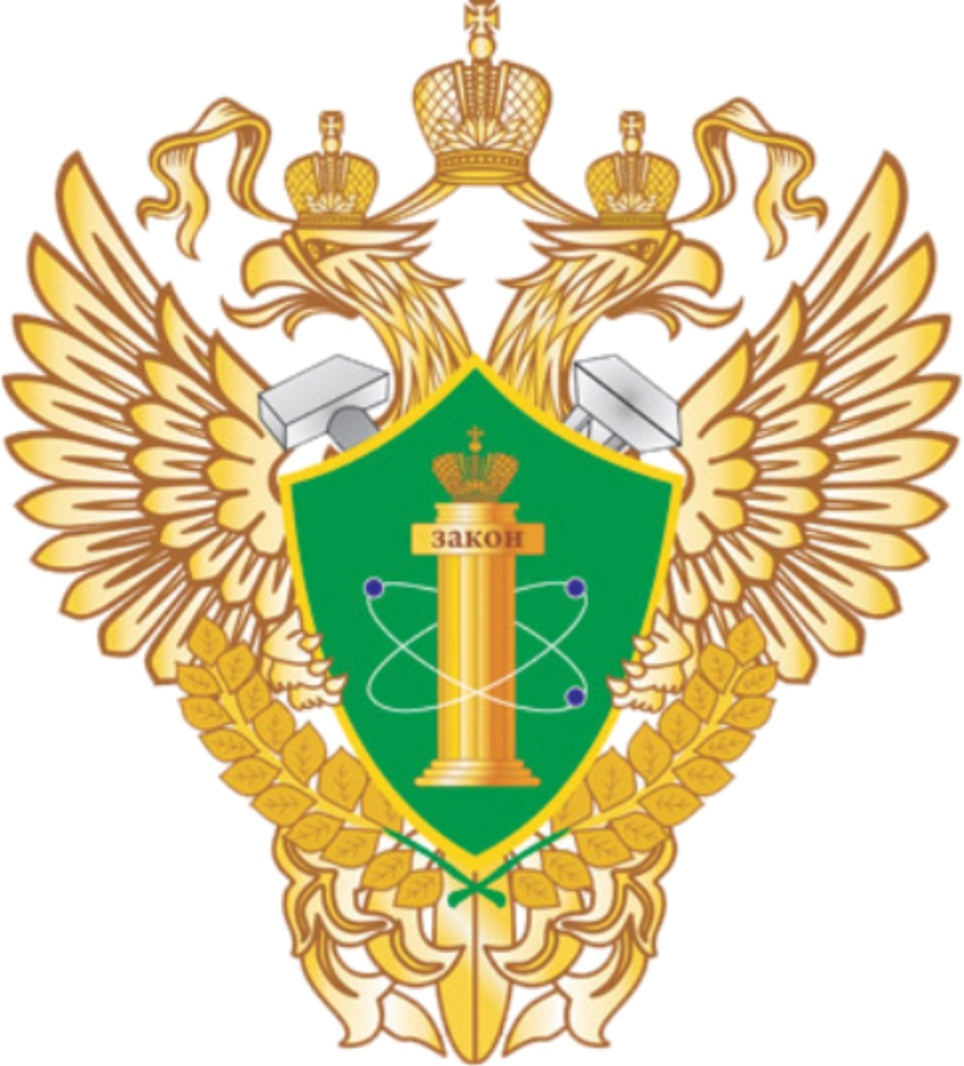 ВолгоградОбщие положения             Цель доклада – информирование подконтрольных юридических лиц, индивидуальных предпринимателей по вопросам соблюдения обязательных требований, о наиболее часто встречающихся случаях нарушений обязательных требований, о рекомендациях в отношении мер, которые должны приниматься для недопущения таких нарушений, а также о содержании новых нормативных правовых актов, устанавливающих обязательные требования, и внесённых изменениях в действующие акты. Настоящий доклад по обобщению правоприменительной практике Нижне-Волжского управления Ростехнадзора (далее также - Управление) за 12 месяцев 2021 года подготовлен в соответствии с требованиями пунктов 2 и 3 части 2 статьи 8_2 Федерального закона от 26.12.2008 № 294-ФЗ "О защите прав юридических лиц и индивидуальных предпринимателей при осуществлении государственного контроля (надзора) и муниципального контроля" (далее также - Закон 294-ФЗ) и ст. 47 Федерального закона от 31.07.2020 N 248-ФЗ  «О государственном контроле (надзоре) и муниципальном контроле в Российской Федерации», и приоритетной программой «Реформа контрольной и надзорной деятельности», во исполнение положений приказа Ростехнадзора от 26.12.2017 № 577 «Об утверждении Порядка организации работы по обобщению и анализу правоприменительной практики контрольно-надзорной деятельности в Федеральной службе по экологическому, технологическому и атомному надзору» в рамках подготовки к проведению публичных обсуждений с подконтрольными лицами.               Нижне-Волжское управление Ростехнадзора является территориальным органом межрегионального уровня, осуществляющим функции Федеральной службы по экологическому, технологическому и атомному надзору в установленной сфере деятельности на территории Волгоградской, Астраханской областей и Республики Калмыкия по следующим направлениям федерального государственного контроля (надзора):  - федеральный государственный надзор в области промышленной безопасности;             - федеральный государственный энергетический надзор, федеральный государственный контроль (надзор) за соблюдением требований законодательства об энергосбережении и о повышении энергетической эффективности и федеральный государственный надзор в области безопасности гидротехнических сооружений; В связи с вступлением в силу с 01.07.2021   Федерального закона от 31.07.2020       № 248-ФЗ «О государственном контроле (надзоре) и муниципальном контроле в Российской Федерации», Положения о федеральном государственном надзоре в области промышленной безопасности, утвержденное постановлением Правительства Российской Федерации от 30.06.2021 № 1082  из Плана проведения плановых проверок  юридических лиц и индивидуальных предпринимателей на 2021 год были исключены проверки  по соблюдению требований технических регламентов и лицензионный контроль, в отношении 224 контрольно-надзорных мероприятий.С июля 2021 года проводятся профилактические мероприятия в виде консультирования. Консультирование осуществляется по следующим вопросам:а) разъяснение положений нормативных правовых актов Российской Федерации, содержащих обязательные требования, соблюдение которых является предметом федерального государственного надзора;б) разъяснение положений нормативных правовых актов Российской Федерации, регламентирующих порядок осуществления федерального государственного надзора;в) порядок обжалования действий (бездействия) должностных лиц.Консультирование осуществляется должностными лицами по телефону, посредством видео-конференц-связи, на личном приеме либо в ходе проведения профилактического мероприятия, контрольного (надзорного) мероприятия в соответствии с планом-графиком, утвержденным руководителем Управления и размещенным на официальном сайте Нижне-Волжского управления Ростехнадзора в сети "Интернет". Указанный план-график содержит: даты, время проведения консультирования; номера телефонов.Основные показатели контрольно-надзорной деятельности Нижне-Волжского управления Ростехнадзора за 12 месяцев 2021 года  Деятельность Нижне-Волжского управления  направлена на реализацию  задач, поставленных перед Ростехнадзором на 2021 год, обеспечение защищенности опасных производственных объектов, объектов электроэнергетики, строительного комплекса и гидротехнических сооружений, приказов, распоряжений и решений совещаний Службы и Плана проведения плановых проверок Нижне-Волжского управления Ростехнадзора. Проводится профилактическая работа с поднадзорными организациями. В соответствии с данными ведомственной отчётности количество подконтрольных Управлению объектов (на конец периода) составляло:Управлением при организации и осуществлении надзорной и контрольной деятельности осуществлялся комплексный подход, направленный на повышение культуры безопасности при эксплуатации опасных производственных объектов, совершенствование регулирующей деятельности, извлечение уроков  произошедших аварий, несчастных случаев и инцидентов.  В области промышленной безопасности По состоянию на 01.01.2022 управление осуществляет контрольно-надзорные функции в установленной сфере деятельности в отношении 3934 опасных производственных объектов. Управлением за 12 месяцев 2021 года проведено 1357 проверок. Выявлено и предписано к устранению 8276 нарушений обязательных требований промышленной безопасности. За нарушения требований промышленной безопасности наложено 885 административных наказаний.По направлению государственного энергетического надзора За 12 месяцев 2021 года проведено 4023 обследования состояния безопасности электрических и тепловых установок и сетей. Выявлено 10585 нарушений обязательных требований правил устройства и безопасной эксплуатации электрических и тепловых установок и сетей. Наложено 395 административных наказаний.Надзор за гидротехническими сооружениямиЗа  12 месяцев 2021 года проведено 111 проверок. Выявлено 390 правонарушений, наложено 101 административных наказаний. Всего поднадзорных ГТС – 757, из них I класса (1), II класса (1), III класса (152), IV класса (603).Результаты осуществления контроля (надзора) в рамках осуществления государственного контроля (надзора) за соблюдением требований технического регламента  о безопасности сетей газораспределения и газопотребления, утвержденного постановлением Правительства Российской Федерации от 29 октября 2010 г. № 870.В целом по Управлению за 12 месяцев 2021 года было проведено 410 проверки, в том числе 73 плановых, 337 внеплановых. По результатам проверок выявлено 1107 нарушений. Наложено 107 административных наказаний.Результаты осуществления контроля (надзора) в рамках осуществления государственного контроля (надзора) за соблюдением требований технического регламента Таможенного союза "Безопасность лифтов".В целом по Управлению за 12 месяцев 2021 года было проведено 1397 проверок, в том числе 51 плановых, 1346  внеплановых. По результатам проверок выявлено 473 нарушений. Наложено 9 административных наказаний.Большинство поднадзорных организаций обеспечивают соблюдение соответствующих обязательных требований, в то же время в ходе контрольно-надзорных мероприятий выявляются правонарушения, влекущие за собой угрозу причинения вреда жизни, здоровью граждан, вреда животным, растениям, окружающей среде, а также угрозы чрезвычайных ситуаций техногенного характера.Одним из важнейших направлений регулирования промышленной безопасности является формирование на опасных производственных объектах эффективно действующего производственного контроля за соблюдением требований промышленной безопасности. Производственный контроль за соблюдением требований промышленной безопасности на опасных производственных объектах.Осуществление производственного контроля в организациях, эксплуатирующих опасные производственные объекты, является предметом проверок, проводимых Управлением.В ходе контрольно-надзорных мероприятий проверяются:- положения об организации и осуществлении производственного контроля и их соответствие  Постановлению Правительства РФ от 18 декабря 2020 года N 2168 «Об организации и осуществлении производственного контроля за соблюдением требований промышленной безопасности на опасных производственных объектах»;- фактическая организация работ в рамках разработанных Положений,   в том числе: порядок планирования и проведения внутренних проверок соблюдения требований промышленной безопасности; порядок сбора, анализа, обмена информацией о состоянии промышленной безопасности между структурными подразделениями эксплуатирующей организации; порядок обеспечения готовности к действиям по локализации и ликвидации последствий аварии на опасных производственных объектах; порядок организации расследования и учета аварий, инцидентов и несчастных случаев на опасных производственных объектах; порядок принятия и реализации решений о проведении экспертизы промышленной безопасности; порядок подготовки и аттестации работников в области промышленной безопасности; порядок подготовки и представления сведений об организации производственного контроля; а также порядок принятия и реализации решений по обеспечению промышленной безопасности с учетом результатов производственного контроля.Особое внимание уделяется документам, регламентирующим порядок расследования инцидентов на опасных производственных объектах.На всех подконтрольных Нижне-Волжскому управлению Ростехнадзора объектах  I и II класса опасности внедрены системы управления промышленной безопасностью. Эффективность системы производственного контроля оценивается состоянием промышленной безопасности организации, поэтому системы управления, как и производственный контроль, являются предметом проверок Управления в ходе осуществления контрольно-надзорной деятельности.Федеральный государственный надзор в области промышленной безопасности1.2. Надзор на объектах нефтегазодобывающей промышленности
и геолого-разведочных работ.Характеристика поднадзорных предприятий, объектов и фонда скважин:Число поднадзорных организаций, эксплуатирующих объекты нефтегазодобычи:- По Волгоградской области – 13 организаций;- По Астраханской области – 3 организации;Фонд скважин составляет:- По Волгоградской области – 1911 скважин (89 ОПО);- По Астраханской области – 65 скважин (6 ОПО);Волгоградская область:В Межрегиональный отдел государственного горного надзора и надзора за объектами металлургической промышленности контрольно-профилактическую работу и надзор за состоянием промышленной безопасности на предприятиях нефтегазодобывающей промышленности  осуществлял 1  инспектор.   В качестве постоянной работы специалисты отдела загружены рассмотрением материалов  на ликвидацию и консервацию разведочных, законченных строительством и эксплуатационных скважин. За 12 месяцев 2021 года по Волгоградской и Астраханской  областям предприятиями – недропользователями   законсервировано 2 ликвидировано 28 скважин. Основная причина консервации и ликвидации скважин - снижение дебитов до величин, предусмотренных техническим проектом разработки месторождения (залежи).Надзор специалистами межрегионального отдела государственного горного надзора и надзора за объектами металлургической промышленности осуществлялся на предприятиях Волгоградской и шельфе Каспийского моря Астраханской области. Фонд скважин и многие объекты нефтегазодобывающей отрасли материковой части в основном отработали нормативный срок безопасной эксплуатации, в связи с чем, предприятиями активно велась, а специалистами отдела Управления постоянно контролировалась работа по техническому освидетельствованию их состояния. Вся проектная документация на строительство, реконструкцию, эксплуатацию, консервацию и ликвидацию ОПО проходила государственную экспертизу или, в необходимых случаях,  экспертизу промышленной безопасности. Специалистами межрегионального отдела государственного горного надзора и надзора за объектами металлургической промышленности Управления постоянно контролировалась полнота проведения экспертиз, в ряде случаев проводились технические совещания для решения спорных или недостаточно освещенных в ходе экспертиз вопросов. Большинство месторождений континентальной части поднадзорных территорий находятся на поздней стадии разработки. В связи с истощением существующих месторождений для повышения нефтеотдачи пластов  проводится бурение боковых наклонно-направленных и горизонтальных стволов и строительство скважин дублеров, применение новых более прогрессивных методов прострелочно-взрывных работ и других методов повышения нефтеотдачи пласта. Соответствие установленным требованиям проектных решений и нормативных документов новых строящихся скважин и стволов постоянно контролируется отделом.В целях выполнения программы Президента России по освоению месторождений углеводородного сырья в шельфовой части морей Российской Федерации в течение 12 месяцев 2021 года, несмотря на кризисные явления, продолжена  активная  деятельность пользователей недрами по поисковому и эксплуатационному строительству скважин в северной части Каспийского моря. В настоящее время в Северной части Каспийского моря с июля 2010 года осуществляется эксплуатация объектов обустройства месторождения им. Ю. Корчагина, включающая платформы ЛСП-1 и ЛСП-2 (с жилым модулем), морской перегрузочный комплекс (МПК), состоящий из точечного причала (ТП) и плавучего нефтехранилища (ПНХ), и подводный трубопровод транспорта нефти с ЛСП-1 на МПК протяженностью 56.5 км.,, блок кондуктор, через который с использованием самоподъемной буровой платформы «Нептун» ведется бурение эксплуатационных скважин. Объекты обустройства месторождения запроектированы на базе технологических показателей, предусмотренных «Дополнением к технологической схеме разработки месторождения им. Ю. Корчагина» (.) и протоколом ЦКР от 28.03.2013 №5609.  С (МЛСП-1) Ю. Корчагина пробурено двадцать три эксплуатационных скважины  и пять скважин специального назначения (3 - газонагнетательные и 2 - водонагнетательные), упомянутые скважины введены недропользователем в эксплуатацию в установленном порядке. С ЛСП-1 В. Филановского пробурено 11 эксплуатационных скважины, введена в 2018 году в эксплуатацию платформа ЛСП-2 с использованием которой осуществляется строительство эксплуатационных скважин и их эксплуатация.Эксплуатационное бурение на месторождении им. Ю. Корчагина ведется с декабря 2009 года. Технология вскрытия пластов и освоения скважин предусматривает меры, обеспечивающие сохранение или восстановление естественной проницаемости пластов.  С начала разработки месторождений им. Ю. Корчагина и им. В. Филановского добыто более пятнадцати миллионов тонн нефти.Кроме разработки месторождения им. Ю. Корчагина недропользователем ООО «ЛУКОЙЛ-Нижневолжскнефть» начато освоение месторождения им. В. Филановского, возведен и введен в эксплуатацию жилой модуль, райзерный блок, буровой комплекс, ЦТП, проложены подводные газопроводы и нефтепроводы, одновременно с этим работы по геологическому изучению недр в акватории Российского сектора Каспийского моря осуществляют:ООО «Каспийская нефтяная компания»;ООО «Петро-Ресурс»;ООО «ЦентрКаспНефтеГаз»;Вышеназванные общества руководствуются в своей деятельности лицензиями и иными разрешительными документами, предусмотренными Законодательством РФ.Межрегиональным отделом Управления постоянно осуществлялся анализ проводимых работ, вносились предложения и уточнения в документы по вопросам промышленной безопасности, позволяющие улучшить организацию  и обеспечить должное состояние работ по разведке месторождений с тем, чтобы эта работа велась в соответствии с «Программой изучения и освоения углеводородных ресурсов Каспийского моря» разработанной в соответствии с поручением Правительства, специалистами комитета Российской Федерации по геологии и использованию недр и одобренной на расширенном заседании Коллегии Роскомнедра. Показатели аварийности и производственного травматизма со смертельным исходом за 12 месяцев 2021 г.  в сравнении с аналогичным периодом прошлого года. Суммарный материальный ущерб от аварий. Количество групповых несчастных случаев, общее число пострадавших и погибших при групповых несчастных случаях:В течение 12 месяцев 2021 г. аварий, несчастных случаев (в том числе групповых)  не зарегистрировано.  Специалистами отдела ведется профилактическая работа, направленная на недопущение возникновения на поднадзорных предприятиях аварий и инцидентов.Специалистами отдела  Управления, совместно со специалистами  ООО «ЛУКОЙЛ-Нижневолжскнефть» и  ряда научно-исследовательских и проектных организаций, проводилось рассмотрение вопросов о достаточности принимаемых мер по предотвращению возникновения межколонных давлений (МКД) и их ликвидации, на построенных и вновь строящихся скважинах месторождения им. Ю. Корчагина в Каспийском море. Проведен ряд специальных работ по устранению и снижению  межколонных давлений с применением передовых технологий, оборудования и материалов. Выше указанные работы  позволили снизить параметры давлений, а на ряде вновь  строящихся скважин полностью избежать появление МКД.Предприятия нефтегазового комплекса предоставляют в отдел по общепромышленному надзору и надзору за объектами нефтегазового комплекса информацию о количестве произошедших инцидентах и об их отсутствии. За 12 месяцев 2021 года зарегистрировано 2 инцидента на предприятиях нефтедобычи. Сравнительный анализ распределения аварий по видам аварий с описанием тенденций. Сравнительный анализ распределения несчастных случаев со смертельным исходом по травмирующим факторам с описанием тенденций.Ввиду отсутствия в течение 12 месяцев 2021 года зарегистрированных аварий, сравнительный анализ распределения аварий по видам аварий с описанием тенденций не приводится. По той же причине не приводится анализ распределения несчастных случаев со смертельным исходом по травмирующим факторам с описанием тенденций.Описание обстоятельств и причин крупных аварий и групповых случаев. Анализ выполнения мероприятий, предусмотренных в актах технического расследования аварий и несчастных случаев, за отчетный период.Так, как крупных аварий и производственного травматизма со смертельным исходом за 12 месяцев  2021 г. не зарегистрировано, описание обстоятельств и причин крупных аварий и групповых случаев не приводится. По той же причине не приводится анализ выполнения мероприятий, предусмотренных в актах технического расследования аварий и несчастных случаев за отчетный период.Анализ причин аварий и несчастных случаев со смертельным исходом.За 12 месяцев 2021 года аварий и несчастных случаев со смертельным исходом не зарегистрировано в связи, с чем не приводится анализ причин аварий и несчастных случаев со смертельным исходом.Анализ деятельности эксплуатирующих организаций по повышению промышленной безопасности, включая вопросы технического перевооружения и реконструкции предприятий.В рамках повышения уровня промышленной безопасности поднадзорными предприятиями предусмотрен ряд мер по модернизации, реконструкции объектов, проведению экспертиз промышленной безопасности технических устройств и сооружений. В поднадзорных предприятиях нефтегазового комплекса разработаны и осуществляются мероприятия, в которые входят  осмотры, планово-предупредительные ремонты, техническое освидетельствование и экспертиза промышленной безопасности  оборудования и трубопроводов. Ежегодно предприятиями предоставляется а специалистами отдела анализируется информация о состоянии оборудования энергетического, бурового и тяжелого машиностроения в организациях топливно-энергетического комплекса.На 2 предприятиях, эксплуатирующих ОПО на территории Волгоградской области (АО «РИТЭК», ООО «БК Евразия»)  разработаны  программы технического перевооружения, поддержания в рабочем состоянии производственных фондов и замены изношенного оборудования. О выполнении программ предприятия предоставляют информацию при предоставлении ежемесячных сведений  в отношении отдельных категорий участков недр по предприятиям -  недропользователям, подконтрольным Нижне-Волжскому управлению Ростехнадзора.В настоящее время 14 ОПО находятся на стадии расширения и реконструкции:- по Волгоградской области 11 ОПО АО «РИТЭК»;- по Астраханской области 2 ОПО ООО «ЛУКОЙЛ-Нижневолжскнефть»;Поднадзорными предприятиями проводятся  экспертизы промышленной безопасности технических устройств и трубопроводов  с продлением эксплуатационного срока. Анализ соблюдения законодательно установленных процедур регулирования промышленной безопасности (производственный контроль за соблюдением требований промышленной безопасности, экспертиза промышленной безопасности, страхование ответственности за причинение вреда при эксплуатации опасного производственного объекта и др.) в поднадзорных организациях. Внедрение систем управления промышленной безопасности:Основной задачей  и первоочередными функциональными обязанностями в сфере управления вопросами промышленной безопасности поднадзорных Нижне-Волжскому управлению предприятий в период 12 месяцев 2021 г.  являлись:Нормативно-правовое обеспечение и проведение в жизнь единой политики в области промышленной безопасности, основанной на современных методах управления, соответствующей действующему федеральному законодательству и охватывающей достижения научно-технического прогресса в области обеспечения и страховой защиты безопасности и надежности производства;Организация системы управления промышленной безопасностью, соответствующей концепции поднадзорных предприятий, обеспечивающей возможность её оперативного совершенствования в условиях действующего федерального законодательства;Обеспечение системного планирования всех видов деятельности в сфере промышленной безопасности в соответствии с общей стратегией производственно-хозяйственного и социального развития поднадзорных организаций в целях опережающего обеспечения промышленной безопасности на всех стадиях проектирования, строительства и эксплуатации промышленных объектов, производственной и социальной инфраструктуры, формирование и введение в действие эффективных форм и методов организации работ по промышленной безопасности, обеспечивающих регламентированное участие в этих работах работников во всех управленческих структурах и на всех стадиях производственного контроля;Функционирование эффективного производственного контроля за состоянием промышленной безопасности в структурных подразделениях поднадзорных организаций, включая самоконтроль, взаимоконтроль и контроль со стороны руководства общества;Структурное совершенствование системы страхования в поднадзорных организациях, обеспечивающей рациональное сочетание обязательных федеральных и профессиональных видов страхования в целях обеспечения экономических и социальных гарантий эффективности и устойчивости производственно-хозяйственной деятельности.При регистрации опасных производственных объектов в государственном реестре инспекторским составом отдела проводится  анализ всех выявленных признаков опасности согласно производственному процессу, осуществляемому на объекте и соответствие указываемых в карте учета объекта всех выявленных признаков опасности.В  отчетном периоде  инспекторы отдела принимали активное участие в формировании системы оперативного дистанционного контроля промышленной безопасности опасных производственных объектов нефтегазового комплекса.В течение  12 месяцев 2021 года  осуществлялась работа специалистами межрегионального отдела государственного горного надзора и надзора за объектами металлургической промышленности комплекса по приему отчетов ПК от предприятий, при этом специалистами отдела внесено значительное количество методологических предложений по усовершенствованию предоставляемых отчетов исходя из специфики предприятий нефтегазового комплекса, измененных нормативных документов,  в т.ч. специфики работы на море. В отдел поступило 16 отчетов от поднадзорных предприятий, которые были проанализированы специалистами отдела. На 4 предприятиях Волгоградской и Астраханской областях, эксплуатирующих ОПО I и II классов опасности внедрены системы управления промышленной безопасностью. В отношении  225 опасных производственных объектов (211 ОПО Волгоградской области, 14 ОПО Астраханской области) осуществлено страхование гражданской ответственности за причинение вреда в результате аварии или инцидента на опасном производственном объекте.Основные проблемы, связанные с обеспечением безопасности и противоаварийной устойчивости поднадзорных предприятий. Оценка готовности к ликвидации и локализации последствий аварий. Основные проблемы профессиональных спасательных служб, обслуживающих поднадзорные предприятия:На предприятиях нефтегазового комплекса разработаны и внедрены «Мероприятия по локализации и ликвидации аварийных ситуаций», согласованные с профессиональными аварийно-спасательными формированиями, с которыми заключены договора на обслуживание ОПО. Поднадзорными предприятиями проводятся учебно-тренировочные занятия с персоналом, обслуживающим ОПО. По результатам представленных отчетов по производственному контролю за 2020 год оценка готовности персонала к ликвидациям и локализациям последствий аварий оценивается в основном как «удовлетворительно».Имеет место ряд нерешенных технических и технологических проблем с обеспечением безопасности и противоаварийной устойчивости поднадзорных предприятий. К ним относятся:В требованиях к регистрации опасных производственных объектов на объектах ведения буровых работ по нефтегазодобычи отсутствует признак опасности ведения горных работ. фонд газонефтяных скважин и многие объекты нефтегазодобычи практически отработали нормативный срок безопасной эксплуатации, а замена оборудования ведется крайне низкими темпами.Надзор за состоянием промышленной безопасности на предприятиях  в отчетном периоде специалистами отдела осуществлялся согласно требований «Административного регламента Федеральной службы по экологическому, технологическому и атомному надзору государственной функции по осуществлению контроля и надзора за соблюдением требований промышленной безопасности при проектировании, строительстве, эксплуатации, консервации и ликвидации опасных производственных объектов, изготовлении, монтаже, наладке, обслуживании и ремонте технических устройств, применяемых на опасных производственных объектах, транспортировании опасных веществ на опасных производственных объектах». Материалы проверок свидетельствуют, что защищенность ОПО подконтрольных предприятий является достаточной. Система охраны постоянно совершенствуется. По требованию специалистов Управления на большинстве предприятий введено постоянное патрулирование удаленных объектов силами собственных охранных организаций совместно с работниками органов внутренних дел.На постоянном контроле специалистов надзора за объектами нефтегазового комплекса находится проектная документация в сфере промышленной безопасности на ведение работ, связанных с пользованием недрами и работ по эксплуатации месторождений, их соответствие требованиям нормативно-технической документации и существующим горно-геологическим условиям. Эта работа проводится при проведении обследований предприятий, при проверке готовности вновь вводимых объектов в эксплуатацию и при ежегодном рассмотрении планов развития горных работ предприятий.Анализ основных показателей надзорной деятельности, в том числе проведенных обследований, выявленных нарушений, выданных предписаний, приостановок работ, административных санкций к нарушителям требований безопасности. Основные недостатки в организации и осуществлении надзорной деятельности территориальными органами. За отчетный период межрегиональным отделом государственного горного надзора и надзора за объектами металлургической промышленности проведено:- 24 плановых проверки;- 6 внеплановых проверок в рамках осуществления постоянного государственного надзора;- 1 внеплановая проверка переоформлении лицензии (в части лицензий на осуществление видов деятельности в области промышленной безопасности);- 5 внеплановых проверок. По итогам проверок выдано 4 предписания. 8 предприятий нефтегазодобычи имеют декларируемые объекты, по которым проведены экспертизы промышленной безопасности.За 12 месяцев 2021 года проведено 5  технических совещания при руководителе отдела для обсуждения и принятия различных решений по обеспечению промышленной безопасности при строительстве, эксплуатации, консервации  или ликвидации  опасных производственных объектов предприятий нефтяной промышленности.За отчетный период на контроле находились письма и решения Ростехнадзора. При необходимости для выполнения требований писем и распоряжений специалистами отдела Управления их содержание доводилось до сведения руководителей предприятий. Информация о проделанной работе направлялась в центральный аппарат в сроки, указанные в этих документах. Организация надзора в нефтедобыче проводилась в соответствии с требованиями нормативных документов, решений Ростехнадзора и директивных органов, а также по планам работ Ростехнадзора, Нижне-Волжского Управления и отдела. При организации надзорной работы за  деятельностью предприятий отделом применяется комплексный подход при осуществлении проверок состояния промышленной безопасности по направлениям деятельности Ростехнадзора. Управлением и отделом принята комплексность подхода к организации и проведению проверок, которая состоит в следующем: для проведения обследования в соответствии с планом проверок на предприятие направляются сразу несколько инспекторов по разным отраслям надзора, что позволяет единовременно и комплексно, в зависимости от признаков опасности ОПО, судить о состоянии дел по вопросам общепромышленного надзора на предприятии и  в значительной степени сокращает затраты времени на отвлечение руководителей и специалистов предприятий для участия в проверке.Такая организация надзорной деятельности позволила,  выполнить годовой план работы отдела однако при этом проведение плановых проверок предприятий не чаще одного раза в один год оставляют без надлежащего надзора такие объекты как организации проводящие работы на территории поднадзорной Управлению эпизодически (например различные буровые организации выполняющие объемы бурения на 1-2 скважинах в год), потому, что срок существования этих объектов составляет от четырех до восьми месяцев. Исходя из ограничений обусловленных требованиями закона, затруднено обеспечение должного  контроля предприятий ведущих периодические работы, на территории поднадзорной управлению, которые прибывают в течение календарного года из других регионов страны и убывают обратно выполнив запланированный объем, т.к. нельзя запланировать проведение плановых проверок, в связи с тем, что заключение договоров на выполнение работ не приурочено ко времени составления планов надзорной работы и неизвестно, какие предприятия выиграют конкурсы и будут вести те или иные работы. Согласно п.6. статьи 9 указанного закона «в срок до 1 сентября года, предшествующего году проведения плановых проверок, органы государственного контроля (надзора), органы муниципального контроля направляют проекты ежегодных планов проведения плановых проверок в органы прокуратуры»,  таким образом, далее практически невозможно после согласования прокуратурой плана изменить его на следующий год.К основным недостаткам в организации и осуществлении надзорной деятельности территориальными органами следует отнести ситуацию, сложившуюся нехваткой инспекторского состава - надзора в нефтедобыче (численность инспекторов штатная/фактическая 2/1),	 с увеличившимся в последние годы документооборотом, в том числе и документов заявительного характера (рассмотрение комплектов документов на ликвидацию и консервацию как скважин, так и технологических установок, трубопроводов, месторождений). Из-за недостаточного качества исполнительной документации предъявляемых комплектов документации ликвидации и консервации объектов, отработавших несколько десятилетий, данные комплекты документов специалисты отдела по надзору за объектами нефтегазового комплекса вынуждены возвращать на доработку, что приводит зачастую к неоправданным потерям рабочего времени. В связи с этим предлагается ходатайствовать о внесении в «Административный регламент  по исполнению Федеральной службой по экологическому, технологическому и атомному надзору государственной функции по осуществлению контроля и надзора за соблюдением требований промышленной безопасности при проектировании, строительстве, эксплуатации, консервации и ликвидации опасных производственных объектов, изготовлении, монтаже, наладке, обслуживании и ремонте технических устройств, применяемых на опасных производственных объектах, транспортировании опасных веществ на опасных производственных объектах» обязательных функций инспекторам отдела по надзору за объектами нефтегазового комплекса по отнесению рассмотрения комплектов документации по ликвидации и консервации объектов в разряд документарных проверок с включением их далее  в показатели  отчетности. Указанная ситуация вызывает непланомерность в работе, в связи с чем считаем возможным предложить центральному аппарату Ростехнадзора рассмотреть, с заинтересованными органами, вопрос о целесообразности включения в нормативные документы по согласованию ПРГР обязательные требования о прохождении указанных документов через экспертизы промышленной безопасности, а также проведение согласования документов в ходе документарной проверки.Анализ показателей лицензирования, в том числе показателей контроля за соблюдением лицензиатами лицензионных требований и условий. Наиболее серьезные выявленные нарушения лицензионных требований и условий, которые приводили к приостановке действия лицензий.     За период 12 месяцев 2021 года плановых проверок выполнения предприятиями условий лицензий проведена 1 проверка .  Нарушений, приведших к приостановке деятельности лицензий не выявлено.  В целом состояние промышленной безопасности на объектах предприятий нефтегазового комплекса в отчетном периоде по сравнению с отчетным периодом   2020 года осталось на прежнем уровне. Все поступившие приказы, распоряжения и письма приняты к руководству и исполнению, в необходимых случаях требования их доведены до сведения руководителей предприятий. Длительно действующих отступлений от требований правил не зарегистрировано.Астраханской области.Характеристика поднадзорных предприятий, объектов и фонда скважин.Отделом осуществляется надзор за 5 предприятиями, осуществляющими эксплуатацию опасных производственных объектов в нефтегазодобывающей и газоперерабатывающей сфере (ООО «Газпром добыча Астрахань», ООО «Газпром бурение, ООО «Южная нефтяная компания», ООО «Вязовское», ООО «Бур.Сервис»). Эксплуатация опасных производственных объектов осуществляется на основании полученных в соответствие с требованиями ФЗ № 116 «О промышленной безопасности опасных производственных объектов» и ФЗ № 99 «О лицензировании отдельных видов деятельности» лицензий на:•	эксплуатацию химически опасных производственных объектов; •	эксплуатацию взрывопожароопасных производственных объектов. Наиболее крупным предприятием, осуществляющими добычу, переработку, хранение и транспортировку нефти и газа, являются ООО «Газпром добыча Астрахань» (Астраханское газоконденсатное месторождение) (в соответствии с приказом № 15 от 24.01.2008 г. ООО «Астраханьгазпром» переименовано в ООО «Газпром добыча Астрахань»).Астраханское ГКМ эксплуатируется ООО «Газпром добыча Астрахань» на основании «Проекта разработки Астраханского ГКМ» и Дополнений к Проекту разработки Астраханского ГКМ с учетом замечаний экспертизы ООО «НПБ-Энергодиагностика». Проектные документы разработаны ООО «Газпром ВНИИГАЗ» и согласованы с Федеральной службой по экологическому, технологическому и атомному надзору письмом №11-18/262 от 27.01.2006 г. на основании экспертизы промышленной безопасности №ЭБ-19/06, проведенной Ассоциацией буровых подрядчиков, рег. №11-ПД-0001436-2006. В 2008 году было выполнено «Дополнение к Проекту разработки Астраханского ГКМ с коррективами показателей разработки на период 2007 – 2019 гг. Согласно приказу Министерства природных ресурсов и экологии РФ №188 от 30.06.2009 г. «О внесении изменений «В правила охраны недр» допустимое отклонение фактической годовой добычи газа от проектной составляет 20%. Таким образом, в 2009 году возникла необходимость в разработке нового проектного документа. К числу объектов нефтегазодобывающей промышленности, подлежащих согласно Федеральному закону «О промышленной безопасности опасных производственных объектов» декларированию, относятся объекты ООО «Газпром добыча Астрахань»:Рег. № 38-ДБ-18586-2015:- парк резервуарный (промысловый) II класс опасности.Рег. № 38-ДБ-13538-2017: - фонд скважин АГКМ II класс опасности.Рег. № 38-ДБ-13548-2017:- система промысловых трубопроводов, газоконденсатопроводов II класс опасности.Рег. № 38-ДБ-13547-2017:- участок комплексной подготовки газа №1 II класс опасности.Рег. № 38-ДБ-13541-2017:- участок комплексной подготовки газа №2 II класс опасности.Рег. № 38-ДБ-08609-2017:- участок комплексной подготовки газа №3А II класс опасности.Рег. № 38-ДБ-08617-2017:- участок комплексной подготовки газа №4 II класс опасности.Рег. № 38-ДБ-13537-2017:- участок комплексной подготовки газа №6 II класс опасности.Рег. № 38-ДБ-08607-2017:- участок комплексной подготовки газа №9 II класс опасности. Показатели аварийности и производственного травматизма со смертельным исходом за отчетный период, их сравнение с показателями за соответствующий отчетный период прошлого года. Суммарный материальный ущерб от аварий. Количество групповых несчастных случаев, общее число пострадавших и погибших при групповых несчастных случаях.За 12 месяцев 2021 года случаев аварийности и производственного травматизма со смертельным исходом не зафиксировано. За аналогичный период 2020 года  несчастных случаев со смертельным исходом также не зафиксировано Сравнительный анализ распределения аварий по видам аварий с описанием тенденций. Сравнительный анализ распределения несчастных случаев со смертельным исходом по травмирующим факторам с описанием тенденций.За 12 месяцев 2021 года аварий, несчастных случаев со смертельным исходом не зафиксировано. За аналогичный период 2020 года  несчастных случаев со смертельным исходом также не зафиксировано.Описание обстоятельств и причин крупных аварий и групповых случаев. Анализ выполнения мероприятий, предусмотренных в актах технического расследования аварий и несчастных случаев, за отчетный период.За 12 месяцев 2021 года аварий, несчастных случаев со смертельным исходом не зафиксировано.Анализ причин аварий и несчастных случаев со смертельным исходом.За 12 месяцев 2021 года аварий, несчастных случаев со смертельным исходом не зафиксировано.Реализация мероприятий, направленных на обеспечение физической защиты и антитеррористической устойчивости ОПО.В ООО «Газпром добыча Астрахань» пропускной и внутриобъектовый режимы осуществляются на основании Положения «О пропускном режиме на территорию санитарно-защитной зоны Астраханского газоконденсатного комплекса», утвержденного председателем КЧС Астраханской области - заместителем председателя Правительства Астраханской области.В целях организации охраны и осуществления пропускного режима на территории АГКМ и его аварийной (буферной) зоны, а также реализации мероприятий по антитеррористической защищенности объектов повышенной опасности АГКМ, где установлен особый режим нахождения людей, организации и проведения работ, Обществом заключен договор с ФГУП «Охрана» ВНГ России по Астраханской области от 13.12.2017 № 786.В Обществе введена пропускная система допуска на все объекты, разработаны инструкции по пропускному и внутриобъектовому режимам. Охрана объектов осуществляется комплексно, применением инженерно-технических средств охраны и физической охраной.Физическую охрану опасных производственных объектов осуществляет Астраханский отряд охраны Филиала ПАО «Газпром» «Южного межрегионального управления охраны ПАО «Газпром», охранники которого вооружены огнестрельным оружием и специальными средствами.Анализ деятельности эксплуатирующих организаций по повышению промышленной безопасности, включая вопросы технического перевооружения и реконструкции предприятий.В отчётном периоде за 12 месяцев 2021 года надзор за работой предприятий нефтегазодобывающей и газоперерабатывающей отрасли вел 1 инспектор отдела по общепромышленному надзору и надзору за объектами нефтегазового комплекса, подъемными сооружениями и котлонадзору по Астраханской области Нижне-Волжского управления Ростехнадзора.В соответствии с Планом проведения проверок Нижне-Волжским управлением Федеральной службы по экологическому, технологическому и атомному надзору в отчетном периоде 2021 года отделом по общепромышленному надзору и надзору за объектами нефтегазового комплекса, подъемными сооружениями и котлонадзору по Астраханской области не проводились. В Нижне-Волжское управление Ростехнадзора представлены отчеты по осуществлению производственного контроля за 2020 г. и годовые планы работ по осуществлению производственного контроля, план мероприятий по обеспечению требований промышленной безопасности на 2021 год.За отчетный период приостановок деятельности организаций, осуществляющих эксплуатацию опасных производственных объектов нефтегазодобычи и нефтегазопереработки по материалам Отдела по общепромышленному надзору и надзору за объектами нефтегазового комплекса, подъемными сооружениями и котлонадзору по Астраханской области, не осуществлялось, уголовных дел не возбуждалось.Анализ соблюдения законодательно установленных процедур регулирования промышленной безопасности (производственный контроль за соблюдением требований промышленной безопасности, экспертиза промышленной безопасности, страхование ответственности за причинение вреда при эксплуатации опасного производственного объекта и др.) в поднадзорных организациях. Внедрение систем управления промышленной безопасности.Все опасные производственные объекты, эксплуатируемые предприятиями нефтегазодобывающей и газоперерабатывающей промышленности, внесены в государственный реестр опасных производственных объектов. В отчетном периоде инспекторским составом Отдела по общепромышленному надзору и надзору за объектами нефтегазового комплекса, подъемными сооружениями и котлонадзору по Астраханской области Нижне-Волжского управления Ростехнадзора проводилась работа по контролю за своевременным оформлением договоров страхования гражданской ответственности при эксплуатации опасных производственных объектов.В центре внимания газодобывающей и газоперерабатывающей надзорной деятельности находится предприятие ООО «Газпром добыча Астрахань» с его газоконденсатным месторождением, где внедрена система управления промышленной безопасности на эксплуатируемых опасных производственных объектах. Приказом от 18.09.2017 № 456 введено в действие «Положение о системе управления промышленной безопасностью ООО «Газпром добыча Астрахань». Действует структурное подразделение ООО «Газпром добыча Астрахань» - Служба промышленной безопасности, которое осуществляет внутренний контроль состояния промышленной безопасности на объектах, проводит внутренние проверки на объектах и вносит предложения по улучшению состояния промышленной безопасности на предприятии.     Основные проблемы, связанные с обеспечением безопасности и противоаварийной устойчивости поднадзорных предприятий. Оценка готовности к ликвидации и локализации последствий аварий. Основные проблемы профессиональных спасательных служб, обслуживающих поднадзорные предприятия.Всеми поднадзорными организациями разработаны и утверждены в установленном порядке планы мероприятий по ликвидации последствий аварий на взрывопожароопасных объектах.Поднадзорными предприятиями заключены договоры на обслуживание и предупреждение возникновения и по ликвидации открытых газовых и нефтяных фонтанов с Астраханской военизированной частью (АВЧ) ООО «Газпром газобезопасность». На предприятиях, эксплуатирующих опасные производственные объекты, созданы резервы материальных и финансовых ресурсов для выполнения мероприятий по предупреждению и ликвидации чрезвычайных ситуаций.      - Приказ ООО «Газпром добыча Астрахань» от 12.07.2017 № 322 «О введении в действие «Порядка формирования и использования оперативного резерва финансовых средств для предупреждения, локализации и ликвидации чрезвычайных ситуаций»;       - Приказ ООО «Газпром добыча Астрахань» от 15.03.2018 № 113 «О нормах резерва материальных ресурсов (аварийного запаса) для локализации и ликвидации аварий и чрезвычайных ситуаций».Анализ основных показателей надзорной деятельности, в том числе проведенных обследований, выявленных нарушений, выданных предписаний, приостановок работ, административных санкций к нарушителям требований безопасности.За 12 месяцев 2021 года на объектах газоперерабатывающей промышленности, эксплуатирующих опасные производственные объекты, плановые проверки не проводились. Анализ показателей лицензирования, в том числе показателей контроля за соблюдением лицензиатами лицензионных требований и условий. Наиболее серьезные выявленные нарушения лицензионных требований и условий, которые приводили к приостановке действия лицензий.За отчетный период (12 месяцев 2021 года) плановых лицензионных проверок не проводилось.Приостановка деятельности опасных производственных объектов не осуществлялась.Республика Калмыкия:Отдел общепромышленного и государственного энергетического надзора по Республике Калмыкия осуществляет контроль за 10 организациями (юридическими лицами), эксплуатирующими  опасные производственные объекты нефтегазодобычи в период с 1 сентября 2020 года в связи с изменением структуры и штатного расписания Нижне-Волжского управления Ростехнадзора. В отделе контрольно-профилактическую деятельность и надзор за состоянием промышленной безопасности на предприятиях осуществлял 1 инспектор. Фонд скважин и многие объекты нефтегазодобывающей отрасли в основном отработали нормативный срок безопасной эксплуатации, в связи с чем, предприятиями активно велась, а специалистом отдела постоянно контролировалась работа по техническому освидетельствованию их состояния. Аварий, несчастных случаев, групповых несчастных случаев, инцидентов на подконтрольных объектах за 12 месяцев 2021 год не зарегистрировано.В соответствии с ФЗ «О промышленной безопасности опасных производственных объектов» и Правилами «Организации и осуществления производственного контроля …» на всех поднадзорных предприятиях разработаны и введены в действие Положения о производственном контроле. Экспертиза промышленной безопасности технических устройств отработавших нормативный срок службы проводится с отклонением от плана. Согласно графику проводится повторная подготовка и аттестация руководителей и главных специалистов в области промышленной безопасности, так же идет переаттестация обслуживающего персонала ОПО. Процедура заключения договоров обязательного страхования гражданской ответственности проводится своевременно.До 1 апреля 2021 в Нижне-Волжское управление Ростехнадзора представлены сведения об организации производственного контроля за 2020 год.Предприятиями, эксплуатирующими ОПО, в целях готовности к ликвидации и локализации последствий аварий – заключены договора с ПАСФ, а также формируются нештатные аварийно-спасательные формирования.Общее количество плановых выездных проверок 4 и внеплановых выездных проверок совместно с прокуратурой 2.При проведении проверок инспекторским составом уделяется внимание защищенности предприятий террористическим проявлениям. На предприятиях изданы  приказы, и составлены мероприятия по противодействию терроризму.Состояние безопасности и противоаварийной устойчивости поднадзорных предприятий оценивается как удовлетворительное.1.2. Надзор на объектах магистрального трубопроводного транспорта
и подземного хранения газа.           Нижне-Волжским управлением Ростехнадзора  осуществляются контрольно-надзорные функции за объектами магистрального трубопроводного транспорта на территории Воронежской области, Волгоградской области, Ростовской области, Республики Калмыкия и Ставропольского края. На данных территориях надзор осуществляется за 9 юридическими лицами, которые эксплуатируют 109 опасных производственных объектов с общей протяженностью магистральных газопроводов 8283, 7 км.            Мероприятия по осуществлению государственного надзора за объектами магистрального трубопроводного транспорта проводился межрегиональным отделом по  надзору за объектами магистрального трубопроводного транспорта и объектами газораспределения и газопотребления, а также отделом общепромышленного и государственного энергетического надзора по Республики Калмыкия Нижне-Волжского управления Ростехнадзора осуществлялся инспекторским составом на территории Под контролем находится 9 организаций (юридических лиц и индивидуальных предпринимателей), осуществляющих деятельность по эксплуатации опасных производственных объектов.В адрес поднадзорных организаций эксплуатирующих объекты магистрального трубопроводного транспорта направлены информационные письма НВУ Ростехнадзора о пожаробезопасном состоянии на опасных производственных объектах магистрального трубопроводного транспорта и об аварийности и травматизме на объектах магистрального трубопроводного транспорта. Несчастные случаи на объектах магистрального трубопроводного транспорта в  2021 году отсутствовали (в 2020 году  несчастные случаи отсутствовали). За отчетный период аварий не было (в 2020 году аварий не зарегистрировано).Инцидентов за 12 месяцев 2021 года не было (в 2020 году инциденты отсутствовали). В 2021 году  проведено:1) контроль (надзор) за соблюдением требований промышленной безопасности17 - плановых проверок;2 - внеплановые проверки выполнения ранее выданного предписания;выдано:8 - предписаний по результатам проверок за соблюдением требований промышленной безопасности;Выявлено и предписано к устранению:38 -  нарушений требований промышленной безопасности,  За нарушения требований промышленной безопасности наложено 8 административных наказаний: -	5 административных наказаний  на должностные лица  общая сумма 291 тысяча рублей-	3 административное наказание  на юридическое лицо  общая сумма 210 тысяч рублей2) контроль (надзор) за соблюдением требований  положения о режиме постоянного государственного надзора на опасных производственных объектах и гидротехнических сооружениях, утвержденного постановлением Правительства Российской Федерации от 5 мая 2012  № 455 (в ред. Постановления Правительства РФ от 27.10.2012 N 1108),58 - внеплановых  проверок   (согласно графика);Выдано:-	5 предписаний по результатам проверок за соблюдением требований промышленной безопасности;Выявлено и предписано к устранению:-  7 нарушений правил безопасности. За нарушения требований правил безопасности наложено 11 административных наказания:-	5 административных наказаний  на должностные лица  общая сумма 61 тысяча рублей.Сформировано 14 надзорных дел по объектам постоянного государственного надзора, зарегистрированных в территориальном разделе государственного реестра опасных производственных объектов Нижне-Волжского управления Ростехнадзора. Контрольные и  надзорные мероприятия на объектах повышенной опасности 1 класса осуществляются на основании  «Карт риска объекта» и «Маршрутных картах»По результатам анализа проведенных проверок основными нарушениями требований промышленной безопасности, являются: -  несоблюдение требований Федерального закона от 21.07.1997 № 116-ФЗ «О промышленной безопасности опасных производственных объектов»-	 несоблюдение обязательных требований  области Федеральных норм и правил в области промышленной безопасности «Правила безопасности для опасных производственных объектов магистральных трубопроводов».  - несоблюдение обязательных требований правил охраны магистральных газопроводов; В процессе эксплуатации опасных производственных объектов руководство предприятий осуществляет страхование в соответствии с требованиями статьи 15 Федерального закона от 21.07.97 № 116-ФЗ «О промышленной безопасности опасных производственных объектов» и Федерального закона от 27.07.2010 № 225-ФЗ «Об обязательном страховании гражданской ответственности владельца опасного объекта за причинение вреда в результате аварии на опасном объекте». Во исполнение статьи 13 Федерального закона от 21.07.1997 № 116-ФЗ "О промышленной безопасности опасных производственных объектов" на подконтрольных предприятиях не в полном объёме проводится работа по экспертизе промышленной безопасности.Одним из важнейших направлений регулирования промышленной безопасности является формирование на опасных производственных объектах эффективно действующего производственного контроля за соблюдением требований промышленной безопасности. Организация и осуществление производственного контроля на подконтрольных предприятиях находится на постоянном контроле инспекторского состава. Все предприятия имеют разработанные Положения по организации и осуществлению производственного контроля. В ходе проверок данные Положения проверяются на соответствие Постановлению Правительства РФ от 10.03.1999 № 263 «Об организации и осуществлении производственного контроля  за соблюдением требований промышленной безопасности на опасном производственном объекте».  В целях осуществления контроля и надзора за соблюдением требований промышленной безопасности, установленных Федеральным законом от 21.07.1997 № 116-ФЗ «О промышленной безопасности опасных производственных объектов», Административным регламентом по исполнению Федеральной службой по экологическому, технологическому и атомному надзору государственной функции по осуществлению контроля и надзора за соблюдением требований промышленной безопасности при проектировании, строительстве, эксплуатации, консервации и ликвидации опасных производственных объектов, изготовлении, монтаже, наладке, обслуживании и ремонте технических устройств, применяемых на опасных производственных объектах, транспортировании опасных веществ на опасных производственных объектах, утвержденным приказом Министерства природных ресурсов и экологии РФ от 30.10.2008 № 280, сформированы контрольно-наблюдательные дела юридических лиц и индивидуальных предпринимателей (организаций), эксплуатирующих опасные производственные объекты, зарегистрированные в территориальном разделе государственного реестра опасных производственных объектов Нижне-Волжского управления Ростехнадзора. В 2021 году были проанализированы своевременность и полнота представления в Нижне-Волжское управление Ростехнадзора информации об организации производственного контроля подконтрольными предприятиями. Оценка готовности к ликвидации и локализации последствий аварий.Волгоградская, Ростовская, Воронежская область, Республика Калмыкия. Предприятия, эксплуатирующие в своем составе опасные производственные объекты, запланировали и осуществляют мероприятия по локализации и ликвидации последствий аварий на опасных производственных объектах, имеют резерв материальных средств и финансовых ресурсов для выполнения мероприятий по предупреждению, локализации и ликвидации аварий, обучают работников действиям в случае аварии или инцидента на опасном производственном объекте. Газоиспользующее оборудование на опасных производственных объектах и объектах технического регулирования оснащено поверенными в срок приборами и системами контроля, управления, сигнализации, оповещения и противоаварийной автоматической защиты технологических процессов, находящимися в исправном состоянии. На поднадзорных предприятиях, эксплуатирующих объекты магистрального трубопроводного транспорта, разработаны планы мероприятий по локализации последствий аварий, согласованные с ООО «Газпром газобезобасность»  на оказание услуг по обеспечению противофонтанной, газовой, пожарной, промышленной безопасности и охраны труда;         Во всех организациях приняты меры антитеррористической устойчивости: опасные производственные объекты имеют  периметральные ограждения территории, на объектах имеется охрана, организован пропускной режим, на многих предприятиях применяется система камерного видеонаблюдения, на въездах на территорию особо опасных объектов перед проходными установлены заградительные приспособления и др. Предприятиями на опасных производственных объектах организовано обучение персонала, ответственного за противодействие террористическим актам, проводятся соответствующие тренировки по противодействию террористическим актам и локализации вызванных ими аварийных ситуаций. За отчетный период 2021 года на подконтрольных предприятиях проникновений на опасные производственные объекты третьих лиц с целью проведения террористических актов не происходило. Основные проблемы, связанные с обеспечением безопасности и противоаварийной устойчивости поднадзорных предприятий и объектов:-	отсутствие  нормативных документов, а именно технического регламента по эксплуатации объектов магистрального трубопроводного транспорта,  который будет содержать  перечень технических устройств по объектам магистрального трубопроводного транспорта;-	отсутствие Федеральных норм и правил в области промышленной безопасности по безопасной эксплуатации: Газораспределительных станций;Компрессорных станций. Общие основные выводы и предложения.Одной из основных задач на 2022 год считаем применение при осуществлении государственного надзора за объектами трубопроводного транспорта «Методики расчета значений показателей, используемых для оценки вероятности возникновения потенциальных негативных последствий несоблюдения требований в области промышленной безопасности» За отчетный период требования нормативных правовых актов в области промышленной безопасности  поднадзорными организациями в основном выполнялись.Состояние промышленной безопасности на опасных производственных объектах магистрального трубопроводного транспорта удовлетворительное. Для обеспечения выполнения требований по безаварийной эксплуатации объектов магистрального трубопроводного транспорта считаем необходимым: - разработать технический регламент по эксплуатации объектов магистрального трубопроводного транспорта,  который будет содержать  перечень технических устройств по объектам магистрального трубопроводного транспорта;- разработать Федеральные нормы и правила в области промышленной безопасности по безопасной эксплуатации: 1. Газораспределительных станций;2. Компрессорных станций.1.3 Надзор за объектами нефтехимической и нефтеперерабатывающей промышленностиХарактеристика поднадзорных производств и объектовНижне-Волжское управление Ростехнадзора по Волгоградской области осуществляет контроль за 93 организациями (юридическими лицами), эксплуатирующими опасные производственные объекты нефтегазоперерабатывающей, нефтехимической  промышленности и объектов нефтепродуктообеспечения. Указанные организации эксплуатируют 111 опасных производственных объектов. Показатели аварийности и производственного травматизма со смертельным исходом за год в сравнении прошлым годом. Данные о показателях смертельного травматизма, произошедших в результате аварий. Суммарный материальный ущерб от аварий. Количество групповых несчастных случаев, общее число пострадавших и погибших при групповых несчастных случаях.Аварий и производственного травматизма со смертельным исходом на опасных производственных объектах за отчётный период не зарегистрировано. В 2021 году зарегистрировано 2 инцидента на ОПО нефтехимической и нефтеперерабатывающей промышленности, в том числе, 1 инцидент на ОПО «Площадка производства технического углерода Волгоградского филиала» рег. № А01-15832-0005, IV класса опасности, эксплуатируемом ООО «ОМСКТЕХУГЛЕРОД», в результате которого при производстве газоопасных работ произошел тяжелый несчастный. Аппаратчик 4 разряда по производству технического углерода получил ожог I, II, III степени туловища, ягодиц, верхних и нижних конечностей площадью 70% поверхности тела. 04.06.2021 расследование завершено, по результатам расследования юридическое лицо 
и виновные должностные лица привлечены к  административной ответственности по ч.1 ст. 9.1 КоАП РФ. На территории Республики Калмыкия  зарегистрирован 1 (один) инцидент на ОПО III класса опасности (Площадка установки по переработке нефти). Проведено техническое расследование причин инцидента, по результату в отношении юридического лица и должностного лица применено административное наказание в виде административного штрафа.Анализ деятельности эксплуатирующих организаций по повышению промышленной безопасности, включая вопросы технического перевооружения и реконструкции (модернизации) производств. 1. На ООО «ЛУКОЙЛ-Волгограднефтепереработка»  проводится следующая деятельность по повышению промышленной безопасности, в части реализации проектов по техническому перевооружению и реконструкции (модернизации) ОПО Общества: Техническое перевооружение установки селективной очистки масел типа А-37/1 (№26). Установка селективной очистки масел предназначена для удаления из масляных вакуумных дистиллятов и из деасфальтизатов полициклических ароматических углеводородов с короткими боковыми цепями, смолистых веществ, соединений, содержащих серу, азот, кислород, ухудшающих эксплуатационные свойства масел. Целью технического перевооружения является приведение установки к действующими нормам и правилам. Реализация проекта позволит выполнить приведение установки к действующим нормам и правилам.  Также, реализация проекта позволит вывести из эксплуатации морально и физически устаревшую установку селективной очистки масел №25.        Реконструкция установки первичной переработки нефти ЭЛОУ-АВТ-5 типа А-12/3.  Установка первичной переработки нефти ЭЛОУ-АВТ-5 предназначена для переработки нефти с целью получения светлых нефтепродуктов и масляных дистиллятов. Целью реконструкции установки является приведение к действующим нормам и правилам, замена морально и физически устаревшего оборудования на новое более эффективное, сокращение энергозатрат на переработку.   Техническое перевооружение «Внедрение требований федеральных норм и правил в области промышленной безопасности «Правила промышленной безопасности складов нефти и нефтепродуктов». Техническое перевооружение объектов ООО «ЛУКОЙЛ-Волгограднефтепереработка», целью которого является внедрение на объектах технических решений при внедрении требований федеральных норм и правил в области промышленной безопасности «Правила промышленной безопасности складов нефти и нефтепродуктов». 	2. В результате проведения мероприятий по устранению нарушений, указанных в предписании Нижне-Волжского управления Ростехнадзора ООО «ЛУКОЙЛ-КГПЗ» проводит техническое перевооружение  участка приема сырья, хранения и отгрузки продукции с внедрением автоматизированной системы управления.  Разработана рабочая документация на техническое перевооружение участка приема сырья, хранения и отгрузки продукции ООО «Лукойл-КГПЗ» с внедрением автоматизированной системы управления 00135303-ПИР-1-17. Получено положительное заключение экспертизы промышленной безопасности документации на техническое  перевооружение ХН-ТП-399-2017 от 22.12.2017 № 39-ТП-21315-2017.Заключен договор генподряда № 117/2019 на выполнение работ по инвестиционному проекту: «Техническое перевооружение участка приема сырья, хранения и отгрузки продукции с внедрением автоматизированной системы управления» от 24.04.2019 № 117/2019, заключенный между ООО «ЛУКОЙЛ-КГПЗ» и ООО «ГСИ Юг-Строй» (генподрядчик). График выполнения работ по объекту на период с 2019 по 2022 годы.На данный момент проведены следующие мероприятия:В рамках реализации инвестиционного проекта «Технологическое перевооружение участка приема сырья, хранения и отгрузки продукции с внедрением автоматизированной системой управления» с начала 2020 года выполнены работы по строительству технологической эстакады (участки 1,2 ) общей протяженностью 
925 м, строительство 2-х ресиверов воздуха КИП и А;Проводятся работы по монтажу 5550 метров кабеленесущих систем, техническое перевооружение емкостей пропана в количестве 7 ед., бутана в количестве 3 ед., и-бутана в количестве 2 ед., продуктов НСУ в количестве 2 ед. с установкой контрольно-измерительных приборов и предохранительных клапанов, строительство технологических трубопроводов общей протяженностью 8049 метров с установкой 
12 регулирующих и 93 отсеченных клапанов, монтаж сетей автоматизации протяженностью 85000 метровСогласно утвержденной инвестиционной программы Общества на 2020-2023 годы разработан и реализуется план – график проведения строительно-монтажных работ на 2019-2022 года по внедрению вышеуказанного проекта, с окончанием всех строительно-монтажных работ в конце 2022 года.3. В ООО «ЛЛК- Интернешнл» намечены мероприятия по техническому перевооружению ТПП в г. Волгоград, проведено предпроектное обследование объектов, разработано техническое задание в части приведения к требованиям норм и правил промышленной безопасности. Разрабатываемой системой будут предусмотрено оснащение резервуарных парков системой контроля за уровнем и температурой, также контроль динамического оборудования и организация противоаварийной защиты объектов ТПП в г. Волгоград. Техническое задание направлено на согласование в ПАО «ЛУКОЙЛ». Инвестиционных затрат на  текущий год согласованы с ПАО «ЛУКОЙЛ». Техническое задание на проектирование проходит последний этап согласования.Поднадзорные организации в своих планах мероприятий, по приведению опасных производственных объектов в соответствие с требованиями промышленной безопасности, учитывают рекомендации по техническим решениям и компенсирующим мероприятиям по результатам проведенных экспертиз промышленной безопасности и предписаний должностных лиц Ростехнадзора.Анализ соблюдения законодательно установленных процедур регулирования промышленной безопасности (производственный контроль за соблюдением требований промышленной безопасности, экспертиза промышленной безопасности, декларирование промышленной безопасности, страхование ответственности за причинение вреда при эксплуатации опасного производственного объекта и др.) в поднадзорных организациях.Организации, эксплуатирующие ОПО - имеют страховые полюса обязательного страхования гражданской ответственности владельца опасного объекта за причинение вреда в результате аварии на опасном объекте. На предприятиях разработаны положения о производственном контроле, имеются должностные инструкции ответственных за осуществление производственного контроля. Предоставляется ежегодная информация по планам на текущий год, по итогам предыдущего календарного года и ежеквартальные отчеты по форме, содержащие статистические данные об основных результатах производственного контроля. В установленные сроки представляются отчеты по итогам работы производственного контроля.    Подконтрольные предприятия разработали и согласовали положения об организации производственного контроля в установленном порядке. Экспертиза промышленной безопасности – проводится в соответствии с установленными требованиями. В отчетном периоде основное большинство проведенных экспертиз (по поднадзорным организациям) – экспертиза технических устройств. Аттестацию руководителей, специалистов и членов постоянно-действующей аттестационной комиссии в подконтрольных организациях, в области промышленной безопасности осуществляет территориальная аттестационная комиссия Нижне-Волжского управления Ростехнадзора.  Поднадзорные организации, имеющие опасные производственные объекты, в основном укомплектованы обслуживающим персоналом, обученным и аттестованным в соответствии с требованиями нормативной технической документации и  прошедшем ежегодное медицинское обследование. На предприятиях имеются графики аттестации работников опасных производственных объектов в области промышленной безопасности. Основные проблемы, связанные с обеспечением безопасности и противоаварийной устойчивости поднадзорных предприятий. Общая оценка состояния безопасности и противоаварийной устойчивости поднадзорных предприятий.Основной проблемой в части данного вопроса является недостаточное финансирование (по ряду предприятий) мероприятий  промышленной безопасности. В целом, поднадзорные ОПО соответствуют требованиям правил и норм по ПБ, однако в связи с тем, что многие ОПО проектировались и строились более 20 лет назад, имеется ряд отступлений от действующих Федеральных норм и правил в области  ПБ, данные отступления можно классифицировать как проблемы, связанные с обеспечением безопасности и противоаварийной устойчивости поднадзорных предприятий. При проведении проверок ОПО уделялось внимание за проведением ремонта технологического оборудования и организацией  связанных с ними работ повышенной опасности, своевременному проведению освидетельствования  и диагностики, организации работы производственного контроля за соблюдением требований промышленной безопасности на опасных производственных объектах.Одной из проблем приведения опасных производственных объектов к требованиям норм промышленной безопасности, так же является необходимость выполнения работ капитального характера по реконструкции объектов, с приобретением оборудования длительного срока изготовления и проведением строительно-монтажных работ с остановкой производства. Одной из основных причин, связанных с увеличением сроков закупки, поставки и монтажа оборудования, является эпидемиологическая ситуация, связанная с пандемией COVID-19, которая накладывает определенные ограничения на организации.Общая оценка состояния безопасности и противоаварийной устойчивости поднадзорных предприятий - удовлетворительная.Поднадзорными организациями разработаны и утверждены в установленном порядке планы мероприятий по ликвидации последствий аварий на взрывопожароопасных объектах. Предприятиями, эксплуатирующими ОПО, в целях готовности к ликвидации и локализации последствий аварий – заключены договора с ПАСФ, а также формируются нештатные аварийно-спасательные формирования.При проведении проверок выявляются несоответствия объектов требованиям действующих нормативных технических документов. В выданных актах проверок предложены меры по приведению эксплуатируемых ОПО в соответствие с действующими требованиями промышленной безопасности. В частности, нерегулярность поставок нефтепродуктов в условиях экономического кризиса предыдущего периода, приводит к вынужденному сокращению штата работников и остановке деятельности (эксплуатации) организаций. Например, ООО «Трансойл-Терминал», ООО «ПКФ «ГРАП» и ООО «АМТК» не ведут деятельности по отгрузке и перевалке нефтепродуктов в связи с отсутствием объемов перевалки.В течение 12 месяцев 2021 года оценка готовности организаций к локализации и ликвидации последствий аварийных ситуаций по объектам газопереработки проводилась в ходе осуществления постоянного надзора (проверка работоспособности приборов и систем контроля безопасности; проверка пригодности к использованию систем наблюдения, оповещения связи и поддержки действий в случае аварии) и при поведении плановых проверок в отношении ООО «ВАЛЭНСИ» и ООО «Газпромнефть- Аэро».На предприятиях, эксплуатирующих опасные производственные объекты, созданы резервы материальных и финансовых ресурсов для выполнения мероприятий по предупреждению и ликвидации чрезвычайных ситуаций.Всеми поднадзорными организациями разработаны и утверждены в установленном порядке планы мероприятий по ликвидации последствий аварий на взрывопожароопасных объектах.Общая оценка состояния безопасности и противоаварийной устойчивости поднадзорных предприятий - удовлетворительная.Оценка готовности к ликвидации и локализации последствий аварий. Основные проблемы профессиональных спасательных служб, обслуживающих поднадзорные предприятия.На поднадзорных предприятиях Волгоградской области собственные профессиональные аварийно-спасательные формирования (газоспасательные) созданы на предприятиях, эксплуатирующих опасные производственные объекты I и II классов опасности. В соответствии с имеющимися  планами мероприятий локализации и ликвидации последствий аварий проводятся учебные тревоги, заключены с профессиональными аварийно-спасательными службами  договора на обслуживание. ООО «ЛУКОЙЛ-Волгограднефтепереработка»На территории Общества за 6 месяцев 2021 года аварий, пожаров и чрезвычайных ситуаций, в том числе природного характера, не произошло.В ООО «ЛУКОЙЛ-Волгограднефтепереработка» разработан и действует план мероприятий по локализации и ликвидации последствий аварий, утвержденный первым заместителем генерального директора – главным инженером В.И. Анисимовым 03.10.2019, согласован с начальником ФКУ «3 отряд ФПС ГПС по Волгоградской области (договорной)» А.В. Колчевым 03.10.2019 и командиром газоспасательного отряда ООО «ЛУКОЙЛ-Волгограднефтепереработка» А.А. Иванниковым 03.10.2019.В ООО «ЛУКОЙЛ-Волгограднефтепереработка» утвержден график проведения учебно-тренировочных занятий по ПМЛА с технологическим персоналом объектов, имеющих изолирующие средства защиты органов дыхания и кожи на 2021 год.  ООО «ЛУКОЙЛ-Волгограднефтепереработка» с ФГБУ «3 отряд ФПС ГПС                                  по Волгоградской области (договорной) заключен на выполнение и оказание услуг в области пожарной безопасности от 10.08.2020 №540/2020.В ООО «ЛУКОЙЛ-Волгограднефтепереработка» создано нештатное аварийно-спасательное формирование.  Свидетельство об аттестации на право ведения аварийно-спасательных работ в чрезвычайных ситуациях - № 00186 рег. № 16/3-5-40 от 03.09.2019, ОАК ЛУКОЙЛ № 16/3-5.В ООО «ЛУКОЙЛ-Волгограднефтепереработка» создан штатный газоспасательный отряд (свидетельство на право ведения АСР в ЧС -  серия 16/1-1-24 № 00424 от 13.11.2019  ЦВАК Минэнерго России № 16/1-1), расположен на территории предприятия.Общая оценка подготовки работников в области защиты от чрезвычайных ситуаций и гражданской обороны, личного состава штатных/нештатных АСФ: «Удовлетворительно».ООО «ЛУКОЙЛ – КГПЗ».В Обществе разработан и действует план мероприятий по локализации и ликвидации последствий аварий «Площадки газоперерабатывающего завода» (А39-03590-0001),  «Сети газопотребления предприятия» (А39-03590-0002), утвержденный первым заместителем генерального директора – главным инженером ООО «ЛУКОЙЛ – КГПЗ» И.В. Белеховым 06.05.2020, согласованный с начальником 11 ОФПС ГУ МЧС РФ по Волгоградской области А.В. Недоступовым.В ООО «ЛУКОЙЛ – КГПЗ» 22 обученных членов НАСФ,  из числа работников ООО «ЛУКОЙЛ – КГПЗ», укомплектованные аварийно-спасательным инструментом (ножницы гидравлические, веревка спасательная, СПРУТ, дыхательные аппараты АП-98 в количестве – 4 шт, дыхательные аппараты АДА, спасательные жилеты, каски спасателей с фонарем налобным, компас- 4шт, мегафон с сиреной оповещения). 20 человек из них аттестованы на звание «Спасатель». В 2018 году все члены НАСФ были повторно обучены в Центре аварийно-спасательной и специальной подготовки ФГАОУ ДПО «ИПК ТЭК», а также аттестованы по программам «Первоначальная подготовка спасателей аварийно-спасательных служб организаций» и «Организация и проведение газоспасательных работ в зоне чрезвычайной опасности».Свидетельство на право ведения аварийно-спасательных работ в чрезвычайных ситуация - Серия 16/2-1  № 12410 от 18.07.2018.ООО «ЛУКОЙЛ-КГПЗ» ежегодно заключает договор на обслуживание объектов Общества от пожаров с 16-ПСЧ  11-ОФПС ГПС МЧС России по Волгоградской области, на основании которого  осуществляется работа по защите объектов Общества от пожаров, проведению работ по ликвидации аварий в загазованной среде, осуществление профилактического противопожарного надзора на объектах завода. Ежегодно утверждается график проведения учебно-тренировочных занятий  с вахтовым персоналом смен по ПЛА. Результаты УТЗ по ПЛА заносятся в журнал регистрации УТЗ по ПЛА под роспись персонала участвующего в занятии, в котором сразу отражается оценка действий.На поднадзорных предприятиях Астраханской области собственные профессиональные аварийно-спасательные (газоспасательные) формирования  созданы только на ООО «Газпром переработка».Нештатное аварийно-спасательное формирование общей   численностью до 10 человек создано на 2-х предприятиях: ООО ЛУКОЙЛ-Астраханьэнерго», ООО «Газпром переработка». Техническое оснащение аварийно-спасательных формирований соответствует установленным требованиям. На остальных предприятиях приказами созданы аварийно-спасательные бригады, в том числе добровольная пожарная дружина (ДПД) численностью от 5 до 10 человек.18 предприятий заключили договора на оказание услуг с профессиональными  аварийно-спасательными формированиями, в том числе на тушение пожаров. Время прибытия на объект от 40- 60 минут. На всех предприятиях имеются графики учебных занятий и учебных тревог с персоналом. Действия персонала   и нештатных АСФ предусмотрены  планами локализации и ликвидации аварийных ситуаций  (ПЛАРН,  ПЛАС).Техническими средствами - тренажерами аварийных ситуаций, учебно-тренировочными полигонами, программно-техническими комплексами по моделированию развития аварийных ситуаций, располагают только в  ООО «Газпром добыча Астрахань».На всех объектах имеются средства и способы оповещения, сигнализации (звуковая, световая), связи (телефоны внутренней, городской и сотовой связи),  и противоаварийной защиты (согласно принятых проектным решениям) для действия при авариях.В соответствии с имеющимися  планами мероприятий локализации и ликвидации последствий аварий проводятся учебные тревоги, заключены с профессиональными аварийно-спасательными службами  договора на обслуживание. В организациях разработаны Планы локализации и ликвидации аварийных разливов нефтепродуктов.По результатам проверок  можно сделать вывод, что  готовность к ликвидации и локализации последствий аварий поднадзорных организаций удовлетворительная. Профессиональные спасательные службы, обслуживающие поднадзорные предприятия готовы к локализации и ликвидации последствий аварий, но  их недостаток заключается в значительной удаленности от обслуживаемых объектов.Анализ основных показателей надзорной деятельности, в том числе проведенных проверок, выявленных нарушений, выданных предписаний, приостановок работ, административных санкций к нарушителям требований безопасности. Основные недостатки в организации и осуществлении надзорной деятельности территориальными органами. Положительный опыт организации надзорной деятельности.За отчетный период было проведено 141 проверка в отношении поднадзорных организаций из них. По результатам  проверок выявлено 862 нарушения. За отчетный период требования нормативных правовых актов в области промышленной безопасности в поднадзорных организациях в основном выполнялись. Состояние промышленной безопасности на опасных производственных объектах удовлетворительное. Вопросы дальнейшего повышения уровня промышленной безопасности решаются в сроки, предусмотренные планами организационно-технических мероприятий по обеспечению промышленной безопасности на опасных производственных объектах.Инспекторским составом ведется следующая профилактическая работа с поднадзорными предприятиями: - направлены предостережения о недопустимости нарушения требований по допуску специалистов, участвующих в  организации и управлении технологическими процессами на опасных производственных объектах, в связи с  не прохождением аттестации в области промышленной безопасности;- направлены  предостережения о недопустимости нарушения требований представления сведений об организации производственного контроля за соблюдением требований промышленной безопасности;- направлены предостережения о недопустимости нарушения требований по обеспечению готовности к действиям по локализации и ликвидации последствий аварий в части заключения договоров с аварийно-спасательными формированиями, не имеющими право на осуществления вышеуказанных действий; - в адрес поднадзорных предприятий направлены информационные письма об аварийности и травматизме на предприятиях нефтегазового комплекса.Показатели и анализ состояния лицензирования, в том числе показателей контроля за соблюдением лицензиатами лицензионных требований и условий. Наиболее серьезные выявленные нарушения лицензионных требований и условий, которые приводили к приостановке действия лицензий или обращению в суд по вопросу аннулирования лицензии (с примерами).За отчетный период нарушений требующих приостановки действия лицензии  или обращения в суд по аннулированию лицензии не установлено.Внедрение систем управления промышленной безопасности и ход реализации других инновационных проектов, связанных с обеспечением безопасности и противоаварийной устойчивости поднадзорных предприятий.На поднадзорных предприятиях I-II класса опасности внедрены и функционируют системы управления промышленной безопасностью. На остальных предприятиях организован  и осуществляется производственный контроль за соблюдением требований промышленной безопасности.В ООО «ЛУКОЙЛ-Волгограднефтепереработка» разработана и действует система управления промышленной безопасностью, охраной труда и окружающей среды, сертифицированная в соответствии с требованиями международного стандарта OHSAS 18001:2007 «Система менеджмента профессионального здоровья и безопасности» и международного стандарта ISO 14001:2004 «Системы экологического менеджмента», являющаяся частью Единой корпоративной системы управления промышленной безопасностью, охраной труда и охраной окружающей среды ОАО «ЛУКОЙЛ».В рамках исполнения требований Постановления Правительства РФ от 26.09.2016 № 969, на ОПО Общества «Участок транспортирования опасных веществ» испытательной лабораторией ФГУП НИИР (г. Самара) выполнены обязательные сертификационные испытания средств оповещения объекта транспортной инфраструктуры «Нефтепункт «Татьянка» с последующей выдачей государственного сертификата  центральным органом  по сертификации средств  оповещения – ФГБУ ВНИИ ГОЧС (ФЦ), г. Москва.ООО «ЛУКОЙЛ-Волгограднефтепереработка» входит в Отраслевую программу развития нефтегазопереработки  и нефтехимии Группы «ЛУКОЙЛ»  со сроком реализации до 2027 года, утверждена Советом директоров ПАО «ЛУКОЙЛ» 14.12.2017. В ООО «ЛУКОЙЛ – КГПЗ» приказом от 29.12.2017 №288  пересмотрено и актуализировано Положение «Система управления промышленной безопасностью, охраной труда и окружающей среды. Руководство», приказами по Обществу внедрены стандарты ПАО «ЛУКОЙЛ», регламентирующие функционирование Системы управления промышленной безопасности, охраны труда и окружающей среды в ООО «ЛУКОЙЛ-КГПЗ».При проведении проверок инспекторским составом уделяется особое внимание обеспечению и функционированию противоаварийной устойчивости поднадзорных предприятий.Объекты металлургической и коксохимической промышленностиНа металлургических предприятиях и производствах в гос. реестре зарегистрировано 42 опасных производственных объекта II и III классов опасности, подконтрольных межрегиональному отделу государственного горного надзора и  надзора за объектами металлургической промышленности.Под контролем указанного отдела находятся сталеплавильные, литейные цеха, цеха производства алюминия, порошков и пудр из алюминиевых сплавов и ферросплавов.Под надзором находится ряд крупных градообразующих предприятий: ООО «Корпорация «Красный октябрь», АО ВМЗ «Красный Октябрь», АО «Волжский трубный завод», АО «Волгограднефтемаш», АО «РУСАЛ-Урал» филиал Волгоградский, также является градообразующим предприятием ООО «ДЭМЗ» г. Фролово  Волгоградской области.  В межрегиональном отделе государственного горного надзора, надзора за объектами металлургической промышленности, подъемными сооружениями и котлонадзора под надзором находятся 8 металлургических ОПО II класса опасности и 14 ОПО – III  класса опасности.   На опасных производственных объектах черной металлургии эксплуатируются:-   Электродуговых печей                                - 7 -  Индукционных печей                                  - 7-   Печей по производству  ферросплавов      - 3 -  Прокатных станов                                        - 5 -  Трубопрокатных станов                               - 6 -  Машин непрерывного литья заготовок      - 5 -  Труболитейных агрегатов                            - 5 -  Печей вагранок                                              - 5      -  Установок печь-ковш                                   -  5 -  Трубосварочных станов                               -  2 Общий объем производства черных металлов составил: 1270,1 тыс. тонн.   На объектах цветной металлургии: -  Электролизеров                                            -    166  -  Шахтных печей                                             -       0    -  Электродуговых плавильных печей          -        1 -  Индукционных печей                                  -       4              -  Плавильных пламенных печей                   -       35    -  Других агрегатов по получению цветных металлов  - 3Общий объем производства цветных металлов составил: 114.7 тыс. тонн.За 12 месяцев 2021 года  надзор и контроль, за эксплуатацией металлургических  производств и объектов, осуществлялся в соответствии с планом проведения плановых проверок Нижне-Волжским управлением Федеральной службы по экологическому, технологическому и атомному надзору на 2021 год. Надзор за объектами металлургической промышленности в отделе осуществляют 2 государственных инспектора. Надзор специалисты отдела осуществляют так же за газовым хозяйством,  производством и применением кислорода на подконтрольных предприятиях.Проведение плановых выездных проверок осуществляется, при обследовании  металлургических производств,  группой инспекторов по различным видам надзора.В целом состояние промышленной безопасности на опасных производственных объектах металлургических и коксохимических предприятий и производств оценивается как удовлетворительное.   Динамика объемов производства по основным видам продукции. Объемы ввода новых мощностей, в том числе за счёт строительства новых и расширения действующих предприятий, а также за счёт технического перевооружения и проведения организационно-технических мероприятий.Динамика объёмов производства в черной металлургии за 12 месяцев  2021 года  незначительно выросла, а цветной металлургии -  осталась на прежнем уровне в сравнении с 2020 годом.Показатели аварийности и производственного травматизма со смертельным исходом за 12 месяцев  текущего года в сравнении с аналогичным периодом прошлого года. За 12 месяцев 2021 года на поднадзорных металлургических предприятиях и производствах несчастных случаев со смертельным исходом не зарегистрировано. Произошла 1 авария.  За  12 месяцев 2020 года аварии и несчастные случаи со смертельным исходом отсутствовали. Суммарный материальный ущерб от аварий. За 12 месяцев 2021 года зарегистрирована 1 авария. Суммарный материальный ущерб от аварии  составил 579700 рублей.Количество групповых несчастных случаев, общее число пострадавших и погибших при групповых несчастных случаях.За 12 месяцев 2021 года  на поднадзорных металлургических предприятиях и производствах групповых несчастных случаев не зарегистрировано.Сравнительный анализ распределения аварий по видам аварий за 12 месяцев текущего года в сравнении с аналогичным периодом прошлого года (в форме таблицы) с описанием тенденций. Сравнительный анализ распределения несчастных случаев со смертельным исходом по травмирующим факторам за 12 месяцев текущего года в сравнении с аналогичным периодом прошлого года (в форме таблицы) с описанием тенденций. Сравнительный анализ распределения аварий и несчастных случаев со смертельным исходом за 12 месяцев текущего года в сравнении с аналогичным периодом прошлого года по субъектам Российской Федерации и территориальным органам Ростехнадзора (в форме таблицы) с описанием тенденций.Описание обстоятельств и причин крупных аварий и групповых несчастных случаев. Анализ выполнения мероприятий, предусмотренных в актах технического расследования аварий и несчастных случаев, за отчетный период.За 12 месяцев 2021 года  на поднадзорных металлургических объектах групповых несчастных случаев, связанных с эксплуатацией поднадзорного металлургического оборудования,  не зарегистрировано. За 12 месяцев 2021 года зарегистрирована 1 авария на опасном производственном объекте АО «Северсталь Канаты». Авария произошла с выбросом соляной кислоты из лопнувшей пластиковой емкости. Причины аварии:1. Технические причины аварии:1) Несовершенство  или  нарушение  технологии  изготовления  ёмкости  и,  как следствие,  образовании  раковин  и  пустот  между  слоями  материала  днища, образовании раковин и пустот в местах сопряжения и перехода днища и обечайки ёмкости; 2) Нарушение  технологии  ремонта  и  наложения  заплат  на  днище,  повлёкшее нарушение  герметизации  слоёв  и  образования  дополнительных  пустот  и расслоений  в  материале  днища  с  последующим  заполнением  рабочей  средой образовавшихся  пустот,  а  также  разрастания  площади  пустот  и  расслоений  в процессе слива/налива;3) Нарушение устойчивости стенки ёмкости, как совокупность вышеперечисленных факторов. 4) Не соответствие состояния днища, мест сопряжения и перехода днища и обечайки  ёмкости соляной кислоты, поз. ЕК/001 требованиям ФНП «Правила безопасности химически опасных производственных объектов», утв. приказом Ростехнадзора от 07.12.2020 г. № 500, ГОСТ 12.2.003 «Межгосударственный стандарт. Система стандартов безопасности труда (ССБТ). Оборудование производственное. Общие требования безопасности».  2. Организационные причины аварии:Экспертиза промышленной безопасности емкости поз. ЕК/001 проведена с нарушением Федеральных норм и правил в области промышленной безопасности «Правил проведения экспертизы промышленной безопасности», утв. приказом Ростехнадзора от 20.04.2020 №524 и программы проведения работ по экспертизе промышленной безопасности технических устройство на ОПО, принадлежащем Филиалу ««Волгоградский»» АО «Северсталь канаты», утвержденной директором ООО «Экспертиза» Д.С. Гевличем от 03.11.2020, а именно: без выезда эксперта на предприятие для проведения фактического осмотра объекта экспертизы.Мероприятия по устранению причин аварии выполнены полностью.Анализ обобщенных причин аварий и несчастных случаев со смертельным исходом. За 12 месяцев 2021 года  на поднадзорных металлургических объектах несчастных случаев со смертельным исходом связанных с эксплуатацией поднадзорного металлургического оборудования,  не зарегистрировано. Зарегистрирована 1 авария. Авария произошла с выбросом соляной кислоты из лопнувшей пластиковой емкости на опасном производственном объекте АО «Северсталь Канаты». Причины аварии:  1. Несовершенство  или  нарушение  технологии  изготовления  ёмкости  и,  как следствие,  образовании  раковин  и  пустот  между  слоями  материала  днища, образовании раковин и пустот в местах сопряжения и перехода днища и обечайки ёмкости; 2. Нарушение  технологии  ремонта  и  наложения  заплат  на  днище,  повлёкшее нарушение  герметизации  слоёв  и  образования  дополнительных  пустот  и расслоений  в  материале  днища  с  последующим  заполнением  рабочей  средой образовавшихся  пустот,  а  также  разрастания  площади  пустот  и  расслоений  в процессе слива/налива;3. Нарушение устойчивости стенки ёмкости, как совокупность вышеперечисленных факторов. 4. Несоответствие состояния днища, мест сопряжения и перехода днища и обечайки  ёмкости соляной кислоты, поз. ЕК/001 требованиям ФНП «Правила безопасности химически опасных производственных объектов», утв. приказом Ростехнадзора от 07.12.2020 г. № 500, ГОСТ 12.2.003 «Межгосударственный стандарт. Система стандартов безопасности труда (ССБТ). Оборудование производственное. Общие требования безопасности».  5. Экспертиза промышленной безопасности емкости поз. ЕК/001 проведена с нарушением Федеральных норм и правил в области промышленной безопасности «Правил проведения экспертизы промышленной безопасности», утв. приказом Ростехнадзора от 20.04.2020 №524 и программы проведения работ по экспертизе промышленной безопасности технических устройство на ОПО, принадлежащем Филиалу ««Волгоградский»» АО «Северсталь канаты», утвержденной директором ООО «Экспертиза» Д.С. Гевличем от 03.11.2020, а именно: без выезда эксперта на предприятие для проведения фактического осмотра объекта экспертизы.Анализ деятельности эксплуатирующих организаций по повышению промышленной безопасности, включая вопросы технического перевооружения и реконструкции (модернизации) производств. В течении 12 месяцев 2021 года на металлургических предприятиях не велись работы по техническому перевооружению,  реконструкции и строительству производств. В ходе проверок инспекторским составом контролируется соблюдение предприятиями сроков выполнения планов и мероприятий по приведению опасных производственных объектов в соответствие с требованиями промышленной безопасности. Анализ соблюдения законодательно установленных процедур регулирования промышленной безопасности (производственный контроль, за соблюдением требований промышленной безопасности, экспертиза промышленной безопасности, декларирование промышленной безопасности, обязательное страхование гражданской  ответственности владельца опасного производственного объекта за причинение вреда  в результате аварии на опасном объекте и др.) в поднадзорных организациях.На предприятиях подконтрольных Управлению, в соответствии с требованиями регламентирующих документов имеются «Положения об осуществлении производственного контроля». При планировании и проведении обследований предприятий и производств постоянное внимание уделяется анализу, оценке организации и функционированию производственного контроля и актуализации Положений об осуществлении производственного контроля  в соответствии с требованиями постановления Правительства РФ от 18.12.2020 № 2168. При проведении плановых проверок специалистами Управления контролируется ход выполнения запланированных предприятиями мероприятий по обеспечению промышленной безопасности. Мероприятия реализуются в основном в установленные сроки.В планы проведения проверок состояния промышленной безопасности вносятся корректировки по результатам расследования инцидентов, выявлены недостатки обеспечения контроля, за своевременностью проведения экспертиз промышленной безопасности зданий, сооружений, технических устройств, объектов газового хозяйства. Своевременно и в полном объеме представлены  сведения об организации ПК на подконтрольных предприятиях в электронном виде по установленной форме.В соответствии с требованиями Административного регламента Федеральной службы по экологическому, технологическому и атомному надзору по осуществлению федерального государственного надзора в области промышленной безопасности, имеются контрольно-наблюдательные дела на каждое юридическое лицо с соответствующим индексом, номером, наименованием и количеством томов по всем поднадзорным металлургическим предприятиям.За 12 месяцев 2021 года службами производственного контроля предприятий  проведено 482 проверки,  выявлено более 900  нарушений требований Правил и норм безопасности, привлечено к дисциплинарной ответственности 19 работников, а также,  депремировано за нарушения требований безопасности 30 человек.Экспертиза промышленной безопасности.Ведется постоянный контроль, за выполнением графиков предприятий по продлению нормативного срока службы технических устройств, зданий и сооружений.За 12 месяцев 2021 года в сравнении с аналогичным периодом 2020 года количество зарегистрированных в управлении экспертных заключений по металлургическим предприятиям осталось на прежнем уровне.Ежемесячно планируется работа инспекторов по надзору и контролю за состоянием и реализацией мероприятий по отрицательным заключениям экспертных компаний, выданных по результатам экспертиз промышленной безопасности ЗС и  ТУ. Ведется постоянный контроль, за выполнением предприятиями компенсирующих мероприятий по итогам экспертных обследований.Разработка деклараций промышленной безопасности.Опасные производственные объекты металлургических предприятий в соответствии с законом «О промышленной безопасности опасных производственных объектов» № 116-ФЗ декларированию не подлежат. На АО «Волжский трубный завод» по химически опасным веществам разработана и утверждена декларация промышленной безопасности, заключение экспертизы ПБ Декларации № 39-ДБ-03987-2014, зарегистрирована и присвоен номер 14-14(00).0007-39-ДР. Обязательное страхование гражданской  ответственности владельца опасного производственного объекта за причинение вреда  в результате аварии на опасном объекте.На отчетный период, все подконтрольные металлургические предприятия, эксплуатирующие опасные производственные объекты, имеют действующие договора обязательного страхования гражданской  ответственности владельца опасного производственного объекта за причинение вреда  в результате аварии на опасном объекте. Основные проблемы, связанные с обеспечением безопасности и противоаварийной устойчивости поднадзорных предприятий. Основные проблемы, связанные с обеспечением безопасности и противоаварийной устойчивости поднадзорных предприятий связаны с частыми организационными изменениями на ряде предприятий и несвоевременной модернизацией производства.Проведенные проверки показали, что состояние защищенности опасных производственных объектов на подконтрольных предприятиях на момент проверки находится в удовлетворительном состоянии.   Выполнение запланированных мероприятий проводится  согласно утвержденных графиков. Достаточность принимаемых предприятиями мер подтверждается отсутствием зафиксированных фактов террористических проявлений на эксплуатируемых ОПО подконтрольных  предприятиях.Оценка готовности к ликвидации и локализации последствий аварий. Анализ и оценка практических действий персонала по ликвидации и локализации аварий проводится регулярно. При проведении проверок выполнения требований промышленной безопасности при эксплуатации опасных производственных объектов  проверяется наличие и реализация мероприятий, обеспечивающих защищенность поднадзорных ОПО при возникновении  стихийных бедствий (землетрясений, оползней, наводнений, паводков, ураганов и т.д.) и готовность к локализации и ликвидации их последствий. На предприятиях регулярно проводятся обучение работников действиям в случае аварии или инцидента на опасном производственном объектеОсновные проблемы профессиональных спасательных служб, обслуживающих поднадзорные предприятия.На предприятии АО «Волжский трубный завод»  в наличии собственная газоспасательная служба.Свидетельство на право ведения аварийно-спасательных работ в чрезвычайных ситуациях № 05254 серия 5/8-310-304 от 30.09.2021  выдано отраслевой комиссией Минпромторга России по аттестации в металлургической промышленности аварийно-спасательных служб, аварийно-спасательных формирований, спасателей и граждан, приобретающих статус спасателя.В штате ГСС 22  аттестованных спасателя командного и личного состава, 4 аварийно-дежурные бригады, дежурство круглосуточное. Инженерно - техническое обеспечение  соответствует Табелю материально-технического оснащения. Профилактическая работа проводится по годовому и месячным планам, утвержденным главным инженером предприятия.  Сменные обходы взрывопожароопасных объектов  газоспасателями проводятся ежесуточно.  Профессиональная Аварийно-спасательная служба (АСС) создана на ООО «Корпорация «Красный Октябрь». Свидетельство на право  ведения аварийно-спасательных работ в чрезвычайных ситуациях № 5/8-310-335 от 19.12.2019 г.  Фактическая численность работников АСС - 12 человек, АСС оснащена согласно установленных требований, персонал обучен.Всего аварийно-спасательные формирования  (газоспасательные)   созданы на 2 предприятиях.Профессиональных аварийно-спасательных формирований на других предприятиях нет.Предприятия, не имеющие собственных аварийно-спасательных служб,  заключили договора с профессиональными аварийно-спасательными формированиями: МКУ «Служба спасения Волгограда», ГУ «7 ОФПС по Волгоградской области»,  ГУ-67 –ОФПС по Волгоградской области, ПСЧ-77-ОГПС МЧС РФ по волгоградской области,  аварийно-спасательной службой ГУ  «5–ОФПС по Волгоградской области» (г. Волжский), АСС 32П45-ОФПС по Волгоградской области г. Волжского, ООО «Газпром газораспределение Волгоград»  и др. Договорами предусмотрено проведение профилактической работы по предупреждению аварий, инцидентов на ОПО, с персоналом предприятий в соответствии с согласованными графиками, спасение людей при возникновении аварий, инцидентов, пожаров на опасных производственных объектах предприятий.Срок прибытия на объект аварийно-спасательных служб  – 10-20 минут.Знание специфики предприятия аварийно-спасательными службами удовлетворительное.Анализ основных показателей надзорной деятельности, в том числе проведенных проверок, выявленных нарушений, выданных предписаний, приостановок работ, административных санкций к нарушителям требований безопасности. Основные недостатки в организации и осуществлении надзорной деятельности территориальными органами. Положительный опыт организации надзорной деятельности.В соответствии с планом работ инспекторами Управления при осуществлении плановых мероприятий по контролю и надзору в области промышленной безопасности на подконтрольных металлургических предприятиях и производствах за 12 месяцев 2021 года проведено  9 плановых,  14 внеплановых выездных проверок на металлургических предприятиях.При осуществлении плановых мероприятий по контролю и надзору в области промышленной безопасности проведены плановые проверки на предприятиях: АО НПО «Ахтуба», ООО «Форте Металс ГМБХ», АО «Северсталь Канаты», АО «Волжский трубный завод», АО «Волгограднефтемаш», ОАО «ЭЛТЕЗА», ООО «ФортеПром ГМБХ», АО ВМК «Красный Октябрь».   По итогам проведенных проверок выявлено 280 нарушений, наложено 38 административных взысканий на должностных и юридических лиц предприятий.Административные штрафы были наложены по итогам 6 внеплановых проверок и 9 плановых. Субъектами административной ответственности являются 24 должностных лиц и 11 юридических лиц.Общая сумма наложенных административных штрафов 2222 тыс. рублей (на должностных лиц  - 512 тыс. рублей, на юридические лица - 1710 тыс. рублей).Показатели и анализ состояния лицензирования, в том числе показателей контроля, за соблюдением лицензиатами лицензионных требований и условий. Наиболее серьезные выявленные нарушения лицензионных требований и условий, которые приводили к приостановке действия лицензий или обращению в суд по вопросу аннулирования лицензии (с примерами).Проведены плановые выездные проверки по лицензионному контролю на  АО «Волжский трубный завод» и АО «Волгограднефтемаш». По результатам проверок выявлено 148 нарушений лицензионного законодательства и наложены административные взыскания. Внедрение систем управления промышленной безопасности и ход реализации других инновационных проектов, связанных с обеспечением безопасности и противоаварийной устойчивости поднадзорных предприятий.На предприятиях внедрены  системы управления промышленной безопасности и реализуются  инновационных проекты, связанные с обеспечением безопасности и противоаварийной устойчивости поднадзорных предприятий.1.5. Надзор за объектами газораспределения и газопотребленияХарактеристика поднадзорных организаций и объектов.Контроль в Нижне-Волжском управлении Ростехнадзора осуществлялся инспекторским составом на территории Волгоградской области, Астраханской области и Республики Калмыкия. Под контролем Управления находилось 608 организаций (юридических лиц и индивидуальных предпринимателей), осуществляющих деятельность по эксплуатации опасных производственных объектов, в том числе по:- Волгоградской области 	275,- Астраханской области  	263,- Республики Калмыкия 	70,эксплуатирующих 1634 опасных производственных объектов:В рамках осуществления государственного контроля (надзора) за соблюдением требований Технического регламента о безопасности сетей газораспределения и газопотребления, утвержденного постановлением  Правительства Российской Федерации от 29.10.2010 №870, под контролем  находилось 12945 организаций, эксплуатирующих 13340 объекта, в том числе по:- Волгоградской области 	7061,- Астраханской области  	3093,- Республики Калмыкия 	3186.На поднадзорной Нижне-Волжскому управлению Ростехнадзора территории в составе опасных производственных объектов:-	протяженность наружных газопроводов составляет 34683,692 км, -	протяженность подземных газопроводов составляет 26275,472 км,  из них полиэтиленовых 15161,4204 км, протяженность отслуживших нормативный срок службы подземных газопроводов составляет 3448,71 км, прошедших диагностирование с продлением срока эксплуатации - 3794,82 км; -	ГРП (ГРУ), ШРП – 12430 ед., отслуживших нормативный срок службы – 2638 ед., из них прошедших диагностирование с продлением срока эксплуатации – 1392 ед. и реконструированных 23 ед.Показатели аварийности и производственного травматизма со смертельным исходом.Сравнительный анализ распределения аварий по видам аварий:За отчетный период 2021 года на подконтрольной территории на объектах газораспределения и газопотребления не произошло аварий (за аналогичный период 2020 года аварии на подконтрольной территории отсутствовали).Экономический ущерб от аварии за отчетный период 2021 года отсутствует (за аналогичный период 2020 года экономический ущерб от аварий отсутствует). Аварии, произошедшие в результате действий третьих лиц, отсутствовали.Сравнительный анализ распределения несчастных случаев со смертельным исходом по травмирующим факторам:За отчетный период 2021 года на подконтрольной территории на объектах газораспределения и газопотребления не зафиксированы групповые несчастные случаи со смертельным исходом (за аналогичный период 2020 года на подконтрольной территории на объектах газораспределения и газопотребления произошел 1 групповой несчастный случай со смертельным исходом на территории Астраханской области).Общее число пострадавших и погибших при групповых несчастных случаях: за отчетный период 2021 года пострадавшие и погибшие при групповых несчастных случаях отсутствовали (за аналогичный период 2020 года количество травмированных в результате несчастного случая составило 4 человека, из них смертельно травмировано 2 человека). Несчастные случаи со смертельным исходом, произошедшие в результате аварий, отсутствовали.За 12 месяцев 2021 года на объектах газораспределения и газопотребления произошло 11 инцидентов (за 12 месяцев 2020 года произошло 16 инцидентов).1.	17.01.2021 в 15 час. 45 мин. в результате несанкционированных земляных работ (дорожно-строительные работы) экскаватором был поврежден "Межпоселковый газопровод среднего давления АГРС с.Буруны-с.Прикаспийский" (стальной d 219 мм) АО "Газпром газораспределение Астрахань", выхода газа нет, пострадавших нет;2.	18.02.2021 при сливе СУГ из автоцистерны в ГРУ произошел разрыв мембраны редуктора понижения давления, в результате чего произошло повышение давления СУГ на газопроводе низкого давления к потребителям Администрации МО "Город Ахтубинск", выхода газа нет, пострадавших нет.                                3.	15.03.2021 в 16 час. 03 мин. в результате несанкционированных земляных работ (дорожно-строительные работы) экскаватором был поврежден подземный полиэтиленовый газопровод среднего давления d - 110 мм АО "Газпром газораспределение Астрахань" (рег. номер ОПО А19-06094-0010), пострадавших нет; 4.	30.04.2021 в 10 час. 27 мин. в результате несанкционированных земляных работ был поврежден подземный полиэтиленовый газопровод среднего давления d – 110 мм АО "Газпром газораспределение Астрахань" (рег. номер ОПО А19-06094-0015), выхода газа нет, пострадавших нет;        5.	28.05.2021 по адресу: г. Элиста, 3 мкр, д.2 в 19 час. 30 мин. обнаружена утечка газа на стальном ГВД 2 категории организации АО «Газпром газораспределение Элиста», ремонтно-восстановительные работы завершены «28» мая 2021 года в 23 час.40 мин.;6.	10.06.2021 в 13 час. 52 мин. при разборке (демонтаже) бесхозяйного производственного здания произошло обрушение кирпичной кладки стены здания на наружный (надземный) газопровод среднего давления d - 426*10,0 АО "ТЭЦ-Северная" (рег. номер ОПО А38-00270-0005), зафиксированы механические повреждения газопровода (вмятины и царапины) на участке длиной 3м, утечки газа не обнаружено;7.	25.06.2021 в 11 час. 15 мин. в результате проведения земляных работ  ООО "Володарская ПМК" в охранной зоне газопровода АО "Астраханьгазсервис"  без вызова представителя АО "Астраханьгазсервис" был деформирован стальной подземный газопровод среднего давления D 89мм по адресу: г. Астрахань, ул.В.Барсовой,15, без выхода газа;8.	08.07.2021 в 03 час. 34 мин. в результате дорожно-транспортного происшествия был совершен наезд на ГРПШ №14 АО "Астраханьгазсервис", расположенного по адресу: Астраханская область, Наримановский район, с. Старокучергановка, ул. Победы,115, выхода газа нет;9.	26.08.2021 в 12 час. 20 мин. в результате несогласованных земляных работ в Трусовском районе г. Астрахани на пересечении ул. Перестроечная, 25 и ул. Молодогвардейская, 2 "Г" получил повреждение подземный полиэтиленовый газопровод среднего давления Д 63мм опасного производственного объекта А19-06094-0016 сеть газоснабжения в том числе межпоселковая г. Астрахани АО "Газпром газораспределение Астрахань", выхода газа нет;   10.	24.10.2021 в 12 час. 50 мин. в результате несогласованных земляных работ получил повреждение подземный полиэтиленовый газопровод среднего давления D 110 мм АО "Газпром газораспределение Астрахань" в с. Волжское Наримановского района Астраханской области, выхода газа нет;    11.	14.11.2021 в 11 час. 18 мин. в результате несогласованных земляных работ получил повреждение подземный полиэтиленовый газопровод среднего давления D 63мм АО "Газпром газораспределение Астрахань" по ул. Ленина, 5 в с.Курченко Наримановского района Астраханской области, выхода газа нет.Проведено расследование инцидентов, основные причины инцидентов: повреждение газопроводов в связи с нарушением требований к охранным зонам газопроводов (несанкционированные земляные работы).Для профилактики инцидентов инспекторским составом направляются профилактические письма и проводятся совещания с поднадзорными предприятиями, эксплуатирующими сети газоснабжения, в результате чего газораспределительными организациями усилен контроль за качеством проведения обхода трасс наружных газопроводов персоналом газораспределительных организаций, контроль за проведением земляных работ в охранных зонах газопроводов, за качеством и своевременностью технического обслуживания и проведения планово-предупредительного ремонта оборудования опасных производственных объектов.Анализ основных показателей надзорной деятельности:За  12 месяцев 2021 года  проведено:1) контроль (надзор) за соблюдением требований промышленной безопасности230 - плановые проверки;87 - внеплановые проверки выполнения ранее выданного предписания;5 – внеплановые проверки по обращениям;2 – внеплановые проверки по поручению Правительства и Президента;1 – проверки с привлечением представителя управления, проведенных органами прокуратуры2) лицензионный контроль30 - плановые проверки;16 - внеплановые проверки выполнения ранее выданного предписания;63 - внеплановые проверки возможности выполнения соискателем лицензии (лицензиатом) лицензионных требований и условий (инициированы обращением заявителя);3) контроль (надзор) за соблюдением требований Технического регламента о безопасности сетей газораспределения и газопотребления, утвержденного постановлением  Правительства Российской Федерации от 29.10.2010 №870:73 - плановые проверки;37 - внеплановые проверки выполнения ранее выданного предписания.Выдано:-	198 предписаний по результатам проверок за соблюдением требований промышленной безопасности;-	33 предписания по результатам проверок лицензионного контроля; -	72 предписания по результатам проверок за соблюдением требований Технического регламента о безопасности сетей газораспределения и газопотребления, утвержденного постановлением  Правительства Российской Федерации от 29.10.2010 №870. Выявлено и предписано к устранению:-	3402 нарушений требований промышленной безопасности, -	591 нарушений лицензионных требований, -	1107 нарушений требований Технического регламента о безопасности сетей газораспределения и газопотребления, утвержденного постановлением  Правительства Российской Федерации от 29.10.2010 №870. За нарушения требований промышленной безопасности наложено 341 административных наказаний:-	39 административных приостановлений деятельности;-	87 предупреждения;- 215 административных штрафов на общую сумму 13598,0 тысяч рублей.За нарушения лицензионных требований наложено 49 административных наказания:-	10 административных приостановлений деятельности;-	12 предупреждений;-	27 административных штрафов на общую сумму 980,0 тысяч рублей.За нарушения требований Технического регламента о безопасности сетей газораспределения и газопотребления, утвержденного постановлением  Правительства Российской Федерации от 29.10.2010 №870, наложено 107 административных наказаний:-	7 административных приостановлений деятельности;-	30 предупреждений;-	70 административных штрафов на общую сумму 478,0 тысяч рублей.Всего по результатам мероприятий по контролю и надзору составлено:-	397 протокола за нарушения требований промышленной безопасности и лицензионных требований;-	27 протоколов в рамках привлечения к административной ответственности за нарушение установленного порядка предоставления обеспечения исполнения обязательств по оплате газа (ст. 14.61 КоАП РФ);-	78 протокола в рамках привлечения к административной ответственности за нарушение правил ограничения подачи (поставки) и отбора газа (ст. 9.22 ч.7 КоАП РФ);-	9 протоколов в рамках привлечения к административной ответственности за неуплату штрафа в установленный срок в добровольном порядке (ст. 20.25 КоАП РФ);-	112 протоколов за нарушения требований Технического регламента о безопасности сетей газораспределения и газопотребления.За отчетный период 2021 года не проводились административные расследования о нарушении обязательных требований, не накладывались административные наказания по итогам административных расследований.Основные нарушения требований промышленной безопасности и лицензионных требований:-	не обеспечивается своевременная регистрация опасных производственных объектов в государственном реестре опасных производственных объектов, не обеспечивается своевременное внесение изменений в сведения, характеризующие опасный производственный объект;- не обеспечивается своевременное получение и переоформление лицензий на осуществление деятельности по эксплуатации взрывопожароопасных и химически опасных производственных объектов I, II и III классов опасности;-	неудовлетворительная организация работ по готовности к действиям по локализации и ликвидации последствий аварий на опасных производственных объектах (отсутствие договоров на обслуживание с профессиональными аварийно-спасательными службами или формированиями либо собственных профессиональных аварийно-спасательных служб или формирований, план мероприятий по локализации и ликвидации аварий отсутствует или не согласован с руководителем аварийно-спасательных формирований, не проводится обучение работников действиям в случае аварии или инцидента на опасном производственном объекте);-	в ходе производственного контроля за соблюдением требований промышленной безопасности не выявляются опасные факторы;-	не проводятся своевременно экспертизы промышленной безопасности зданий, сооружений, технических устройств на опасных производственных объектах и не выполняются компенсирующие мероприятия согласно экспертиз промышленной безопасности;-	невыполнение предписаний; -	отсутствие аттестации руководителей и ИТР в области промышленной безопасности; - несоблюдение обязательных требований при организации и проведении газоопасных работ;-	не в полном объеме осуществляется техническое обслуживание, текущий ремонт и наладка технологических устройств;- не обеспечивается наличие и функционирования приборов и систем контроля, управления, сигнализации, оповещения и противоаварийной автоматической защиты технологических процессов;- отсутствие технической документации на объектах;- отсутствие документов о государственной регистрации ограничений (обременений) на земельные участки, входящие в охранные зоны наружных подземных и надземных газопроводов.Основные нарушения требований Технического регламента о безопасности сетей газораспределения и газопотребления, утвержденного постановлением Правительства Российской Федерации от 29.10.2010 №870:-	не обеспечивается мониторинг и устранение повреждений изоляционного покрытия (окраски) металла трубы при эксплуатации надземных газопроводов, а также стоек надземных газопроводов;-	не в полном объеме осуществляется техническое обслуживание, текущий ремонт и наладка технологических устройств; - нарушения требований, установленных в охранных зонах газопроводов;-	непредставление документов (материалов) технического диагностирования газопроводов, технологических устройств сети газопотребления для определения предельных сроков дальнейшей эксплуатации объекта технического регулирования;-	отсутствие свидетельств о метрологической поверке приборов и систем контроля (манометров, сигнализаторов загазованности);-	наличие не в полном объеме у эксплуатирующих организаций исполнительно-технической, проектной и эксплуатационной документации;-	невыполнение предписаний.Анализ соблюдения законодательно установленных процедур регулирования промышленной безопасности.В процессе эксплуатации опасных производственных объектов руководство предприятий осуществляло страхование опасных производственных объектов в соответствии с требованиями статьи 15 Федерального закона от 21.07.1997 №116-ФЗ «О промышленной безопасности опасных производственных объектов» и Федерального закона от 27.07.2010 №225-ФЗ «Об обязательном страховании гражданской ответственности владельца опасного объекта за причинение вреда в результате аварии на опасном объекте». Во исполнение статьи 13 Федерального закона от 21.07.1997 №116-ФЗ "О промышленной безопасности опасных производственных объектов" на подконтрольных предприятиях проводилась работа по экспертизе промышленной безопасности. На контроле инспекторского состава находилось исполнение графиков проведения экспертизы промышленной безопасности зданий и сооружений на опасных производственных объектах, технических устройств, выполнение компенсирующих (корректирующих) мероприятий согласно заключений экспертиз промышленной безопасности зданий, сооружений, технических устройств.Во исполнение статей 9, 14.1 Федерального закона от 21.07.1997 №116-ФЗ "О промышленной безопасности опасных производственных объектов" на подконтрольных предприятиях проводилась работа по подготовке и аттестации работников в области промышленной безопасности. Велась работа по направлению в адрес подконтрольных организаций предостережений о недопустимости нарушения обязательных требований промышленной безопасности по допуску специалистов, участвующих в организации и управлении технологическими процессами на опасных производственных объектах, в связи с непрохождением аттестации в области промышленной безопасности. Организация и осуществление производственного контроля на подконтрольных предприятиях находится на постоянном контроле инспекторского состава. Все предприятия имеют разработанные Положения по организации и осуществлению производственного контроля. Данные Положения, а также организация и осуществление производственного контроля проверяются на соответствие Правилам организации и осуществлении производственного контроля за соблюдением требований промышленной безопасности, утв. постановлением Правительства РФ от 18.12.2020 №2168. На поднадзорных объектах II класса опасности внедрены системы управления промышленной безопасностью. Планы работ служб производственного контроля представляются в отдел с информацией об организации и осуществлении производственного контроля. Предприятия представляют информацию об организации производственного контроля ежегодно. Во 2 квартале 2021 года проанализированы своевременность и полнота представления в Нижне-Волжское управление Ростехнадзора информации об организации производственного контроля подконтрольными предприятиями. По результатам анализа в отношении не представившим сведения организаций и их должностных лиц составлено 39 протоколов об административном правонарушении по ч.1 ст.9.1 КоАП РФ, назначены 22 административных штрафа на общую сумму 1420,0 тыс.руб., 15 предупреждений.В целях осуществления контроля и надзора за соблюдением требований промышленной безопасности в соответствии с Административным регламентом Федеральной службы по экологическому, технологическому и атомному надзору по осуществлению федерального государственного надзора в области промышленной безопасности, утвержденным приказом Ростехнадзора от 03.07.2019 №258, сформированы контрольно-наблюдательные дела юридических лиц и индивидуальных предпринимателей (организаций), эксплуатирующих опасные производственные объекты, зарегистрированные в государственного реестре опасных производственных объектов.Оценка готовности к ликвидации и локализации последствий аварий.Предприятия, эксплуатирующие в своем составе опасные производственные объекты, запланировали и осуществляют мероприятия по локализации и ликвидации последствий аварий на опасных производственных объектах, имеют резерв материальных средств и финансовых ресурсов для выполнения мероприятий по предупреждению, локализации и ликвидации аварий, обучают работников действиям в случае аварии или инцидента на опасном производственном объекте. Газоиспользующее оборудование на опасных производственных объектах и объектах технического регулирования оснащается поверенными в срок приборами и системами контроля, управления, сигнализации, оповещения и противоаварийной автоматической защиты технологических процессов, находящимися в исправном состоянии. На поднадзорных предприятиях, эксплуатирующих объекты газового хозяйства и не имеющих в своём составе АДС, заключаются договора на аварийное обслуживание с АДС специализированной организации. На поднадзорных предприятиях, эксплуатирующих опасные производственные объекты, заключаются договоры с профессиональными аварийно-спасательными формированиями. Волгоградская область. В ООО «Газпром газораспределение Волгоград» имеются Планы взаимодействия служб различных ведомств по локализации и ликвидации возможных аварий на объектах систем газоснабжения, утвержденные главами администраций соответствующих муниципальных образований и согласованные со всеми задействованными службами; на случай возникновения аварийных ситуаций зарезервированы финансовые средства и материальные ресурсы в объемах, необходимых для локализации и ликвидации аварий; имеется в составе организации АДС; заключен договор от 29.12.2020 №ВЧ62-20-3748 на оказание услуг по проведению аварийно-спасательных работ с ПАСФ ООО  «АСС НГТЭК» (свидетельство об аттестации на право ведения аварийно-спасательных работ №03817 от 15.04.2020, рег. номер 16/2-1-710, действительно до 15.04.2023, наименование аварийно-спасательной службы, аварийно-спасательного формирования: профессиональное, виды аварийно-спасательных работ: поисково-спасательные работы, аварийно-спасательные работы, связанные с тушением пожаров, газоспасательные работы; выписка из протокола №05-28пр от 15.04.2020 заседания отраслевой комиссии Минэнерго России по аттестации аварийно-спасательных служб (формирований) и спасателей топливно-энергетического комплекса (ОАК НГП №16/2-1) о первичной аттестации профессионального аварийно-спасательного формирования ООО «АСС НГТЭК» на право ведения газоспасательных работ, поисково-спасательных работы, аварийно-спасательных работы).В АО «Волгоградгоргаз» на случай возникновения аварийных ситуаций зарезервированы финансовые средства и материальные ресурсы в объемах, необходимых для локализации и ликвидации аварий; имеется в составе организации АДС; заключен договор от 29.12.2020 на оказание услуг по проведению аварийно-спасательных работ с ПАСФ ООО  «АСС НГТЭК» (свидетельство об аттестации на право ведения аварийно-спасательных работ №03817 от 15.04.2020, рег. номер 16/2-1-710, действительно до 15.04.2023, наименование аварийно-спасательной службы, аварийно-спасательного формирования: профессиональное, виды аварийно-спасательных работ: поисково-спасательные работы, аварийно-спасательные работы, связанные с тушением пожаров, газоспасательные работы; выписка из протокола №05-28пр от 15.04.2020 заседания отраслевой комиссии Минэнерго России по аттестации аварийно-спасательных служб (формирований) и спасателей топливно-энергетического комплекса (ОАК НГП №16/2-1) о первичной аттестации профессионального аварийно-спасательного формирования ООО «АСС НГТЭК» на право ведения газоспасательных работ, поисково-спасательных работы, аварийно-спасательных работы).В ООО «АхтубаГазПроект» имеются Планы взаимодействия служб различных ведомств по локализации и ликвидации возможных аварий на объектах систем газоснабжения, утвержденные главами администраций соответствующих муниципальных образований и согласованные со всеми задействованными службами; на случай возникновения аварийных ситуаций зарезервированы финансовые средства и материальные ресурсы в объемах, необходимых для локализации и ликвидации аварий; имеется в составе организации АДС; на базе АДС имеется нештатная аварийно-спасательная служба (свидетельство об аттестации на право ведения аварийно-спасательных работ №00383 от 30.10.2019, рег. номер 16/2-1-378, действительно до 30.10.2022, наименование аварийно-спасательной службы, аварийно-спасательного формирования: нештатное аварийно-спасательное формирование ООО «АхтубаГазПроект», статус аварийно-спасательной службы, аварийно-спасательного формирования: нештатное, виды аварийно-спасательных работ: газоспасательные работы; выписка из протокола №05-82пр от 25.09.2019 заседания отраслевой комиссии Минэнерго России по аттестации аварийно-спасательных служб (формирований) и спасателей топливно-энергетического комплекса (ОАК ТЭК  №16/2-1). Астраханская область. Специализированные организации: АО «Астраханьгазсервис», АО «Газпром газораспределение Астрахань», ООО ЭГК «Термо-Технология», ОАО «Капьяргаз»,  ООО «ГЭС Поволжье» (сжиженный углеводородный газ). В указанных организациях имеются Планы взаимодействия служб различных ведомств по локализации и ликвидации возможных аварий на объектах системы газоснабжения, утвержденные главами администраций соответствующих муниципальных образований и согласованные со всеми задействованными службами; на случай возникновения аварийных ситуаций зарезервированы финансовые средства и материальные ресурсы в объемах, необходимых для локализации и ликвидации аварий.В АО «Газпром газораспределение Астрахань» на случай возникновения аварийных ситуаций зарезервированы финансовые средства и материальные ресурсы в объемах, необходимых для локализации и ликвидации аварий, имеется в составе организации АДС; на базе АДС имеется внештатное аварийно-спасательное формирование. В АО «Газпром газораспределение Астрахань»  имеется профессиональная аварийно-спасательная служба (свидетельство об аттестации на право ведения аварийно-спасательных работ серия 16/2-2 №00017 от 30.11.2018, рег. номер 16/2-1-600). В данный момент АО «Газпром газораспределение Астрахань» производится процедура переоформления. Документы направлены на рассмотрение в отраслевую комиссию  Минэнерго России по аттестации аварийно-спасательных служб (формирований) и спасателей  нефтяной и газовой промышленности, а также иных отраслей топливно-энергетического комплексаВ ООО ЭГК «Термо-Технология» на случай возникновения аварийных ситуаций зарезервированы финансовые средства и материальные ресурсы в объемах, необходимых для локализации и ликвидации аварий, имеется в составе организации АДС. Организация ООО ЭГК «Термо-Технология» произвела аттестацию оперативного персонала  предприятия, имеет свидетельство об аттестации на право ведения аварийно-спасательных работ серия 16/2-2 №405, выданное 29.12.2020, рег.№16/2-2-405 (статус аварийно-спасательной службы, аварийно-спасательного формирования:  профессиональное, виды аварийно-спасательных работ: газоспасательные работы, срок действия: до 29.12.2023).В АО «Астраханьгазсервис» на случай возникновения аварийных ситуаций зарезервированы финансовые средства и материальные ресурсы в объемах, необходимых для локализации и ликвидации аварий. Заключен договор № 31 от 26 августа 2016 года о порядке взаимодействия и обмена информаций при решении задач в области защиты населения и территорий при угрозе и (или) возникновения чрезвычайной ситуации между АО «Астраханьгазсервис» и МБУ г. Астрахани «Аварийно-спасательный центр» (свидетельство на право ведения аварийно-спасательных работ в чрезвычайных ситуациях серия № 2769 от 28.10.2020, действительно до 28.10.2023).В ООО «ГЭС Поволжье» на случай возникновения аварийных ситуаций зарезервированы финансовые средства и материальные ресурсы в объемах, необходимых для локализации и ликвидации аварий с оборудованным и укомплектованным автотранспортом в количестве 3 единиц. Заключен договор от 26.08.2018 №08 о порядке взаимодействия и обмена информаций при решении задач в области защиты населения и территорий при угрозе и (или) возникновения чрезвычайной ситуации между  Астраханским аварийно-спасательным отрядом Профессионального аварийно-спасательного формирования Краснодарского центра «ЭКОСПАС» - филиала АО «ЦАСЭО» (свидетельство об аттестации на право ведения аварийно-спасательных работ № 00005 от 03.04.2019, регистрационный №16/2-1-335, действительно до 03.04.2022).Республика Калмыкия. На территории Республики Калмыкия имеется одна газораспределительная организация - АО «Газпром газораспределение Элиста». В АО «Газпром газораспределение Элиста» имеются Планы взаимодействия служб различных ведомств по локализации и ликвидации возможных аварий на объектах систем газоснабжения, утвержденные главами администраций соответствующих муниципальных образований и согласованные со всеми задействованными службами; на случай возникновения аварийных ситуаций зарезервированы финансовые средства и материальные ресурсы в объемах, необходимых для локализации и ликвидации аварий; заключен договор с профессиональным аварийно-спасательным формированием ООО «Предприятие «Криосервис» (свидетельство об аттестации на право ведения аварийно-спасательных работ рег.№16/2-1-22, наименование аварийно-спасательной службы, Спас Сервис ООО «Предприятие «Криосервис», статус аварийно-спасательной службы, аварийно-спасательного формирования: профессиональное, виды аварийно-спасательных работ: газоспасательные работы; свидетельство выдано отраслевой комиссией Минэнерго России по аттестации аварийно-спасательных служб (формирований) и спасателей нефтяной и газовой промышленности, а также иных отраслей топливно-энергетического комплекса.Основные проблемы профессиональных спасательных служб, обслуживающих поднадзорные объекты: -	недостаточное количество аварийно-спасательных бригад, оснащенных специализированным транспортом;-	формальный подход к обучению персонала, эксплуатирующего ОПО, действиям в случае аварии или инцидента на ОПО и к проведению тренировочных занятий с участием обслуживающего персонала поднадзорных организаций в рамках взаимодействия с аварийно-спасательными службами.Состояние безопасности и противоаварийной устойчивости поднадзорных предприятий и объектов в целом можно оценить как удовлетворительное.Основные проблемы, связанные с обеспечением безопасности и противоаварийной устойчивости поднадзорных предприятий и объектов: -	несвоевременное проведение технического диагностирования и экспертиз промышленной безопасности для определения сроков дальнейшей безопасной эксплуатации объектов, а также выполнение компенсирующих мероприятий по результатам проведенных экспертиз;-	наличие бесхозяйных газопроводов и ГРП;-	крайне медленный в соответствии с законодательством процесс регистрации в собственность газовых сетей муниципальными образованиями, на территории которых находятся бесхозяйные газовые сети;-	физическое и моральное устаревание газового оборудования и газовых сетей;-	частая смена владельцев и эксплуатирующих организаций опасных производственных объектов, непосредственно влияющая на уровень безопасности эксплуатируемых объектов;-	наблюдается тенденция к снижению квалификации работников предприятий, занятых эксплуатацией опасных производственных объектов; -	отсутствие финансирования для обеспечения соблюдения требований промышленной безопасности;- недостаточная организация работ по готовности к действиям по локализации и ликвидации последствий аварий на опасных производственных объектах, в частности допускаются случаи формального подхода по вопросу организации и проведения тренировочных занятий с персоналом по планам локализации и ликвидации аварий;-	недостаточный уровень производственного контроля за своевременным и качественным проведением комплекса мероприятий, включая систему технического обслуживания и ремонта, обеспечивающих содержание опасных производственных объектов сетей газораспределения и газопотребления в исправном и безопасном состоянии.Ход реализации инновационных проектов, связанных с обеспечением безопасности и противоаварийной устойчивости поднадзорных объектов: - в АО «Газпром газораспределение Астрахань» внедряется телеметрия в части установки датчиков контроля работы ГРПШ, ПГБ: при срабатывании ПЗК в ГРПШ и ПГБ (прекращении подачи газа в населенный пункт) поступает сообщение в аварийно-диспетчерскую службу, работники службы АДС оперативно выезжают на устранение инцидента;- организацией АО «Волгоградгоргаз» проводится капитальный ремонт газопроводов с заменой газовых колодцев на краны шаровые с помощью комплекта оборудования для врезки и перекрытия газопроводов под давлением производства ООО НИК «АССИ», а также при строительстве сетей газоснабжения применяются маркеры для газопроводов.Информация о проведении профилактических мероприятий на объектах газораспределения и газопотребления:-	 при проведении контрольно-надзорных мероприятий с работниками предприятий, эксплуатирующих, а также  осуществляющих техническое обслуживание, ремонт сетей газораспределения и газопотребления и их аварийно-диспетчерское  обеспечение, проводились совещания о профилактике и недопущении случаев аварийности и травматизма, -	предприятиям, эксплуатирующим, а также осуществляющим техническое обслуживание, ремонт сетей газораспределения и газопотребления, АГЗС СУГ, ГНС и ГНП СУГ и их аварийно-диспетчерское обеспечение, направлено 6 информационных писем;- с инспекторским составом проведена техническая учеба по вопросу применения вступивших в силу с 01.01.2021 Федеральных норм и правил в области промышленной безопасности газового надзора;-	 организациям, эксплуатирующим опасные производственные объекты, направляются предостережения о недопустимости нарушения обязательных требований - 520 предостережений, в том числе:•	предостережения о недопустимости нарушения требований представления сведений об организации производственного контроля за соблюдением требований промышленной безопасности (192 предостережения); •	предостережения о недопустимости нарушения обязательных требований промышленной безопасности по допуску специалистов, участвующих в организации и управлении технологическими процессами на опасных производственных объектах, в связи с  непрохождением аттестации в области промышленной безопасности (213 предостережений); •	предостережения о недопустимости эксплуатации сети газопотребления (газораспределения), идентифицируемой как опасный производственный объект согласно  приложений №1 и №2 Федерального закона от 21.07.1997 N 116-ФЗ «О промышленной безопасности опасных производственных объектов», без регистрации в государственном реестре опасных производственных объектов Нижне-Волжского управления Ростехнадзора (33 предостережения); •	предостережения о недопустимости эксплуатации опасных производственных объектов без специального разрешения на право осуществления юридическим лицом конкретного вида деятельности (выполнения работ, оказания услуг, составляющих лицензируемый вид деятельности) – лицензии на эксплуатацию взрывопожароопасных и химически опасных производственных объектов I, II и III классов опасности, а также о необходимости направления заявления о прекращении лицензируемого вида деятельности в связи с фактическим прекращением лицензиатом лицензируемого вида деятельности (28 предостережений); •	предостережения о недопустимости нарушения обязательных требований при организации деятельности аварийно-спасательных формирований (3 предостережения); •	предостережения о недопустимости ненадлежащей эксплуатации сетей газораспределения и газопотребления (51 предостережение).Во всех организациях приняты меры антитеррористической устойчивости в части предотвращения проникновения на опасные производственные объекты посторонних лиц: опасные производственные объекты имеют периметральные ограждения территории, на объектах имеется охрана, организован пропускной режим, на многих предприятиях применяется система камерного видеонаблюдения, на въездах на территорию особо опасных объектов перед проходными установлены заградительные приспособления и др. Предприятиями на опасных производственных объектах организовано обучение персонала, ответственного за противодействие террористическим актам, проводятся соответствующие тренировки по противодействию террористическим актам и локализации вызванных ими аварийных ситуаций. За отчетный период 2021 года на подконтрольных предприятиях проникновений на опасные производственные объекты посторонних лиц с целью проведения террористических актов не происходило. В соответствии с поручением Ростехнадзора от 14.01.2016 №ПЧ-1 «Об усилении контроля за исполнением технического регламента о безопасности сетей газораспределения и газопотребления, утвержденного постановлением Правительства Российской Федерации от 29 октября 2010 г. № 870»:-	осуществляется регистрация поступающих заявлений заказчиков об участии должностных лиц территориального органа Ростехнадзора в работе приемочных комиссий по приемке сетей газораспределения и газопотребления согласно приложению №1 к поручению руководителя Ростехнадзора от 14.01.2016 №ПЧ-1; информация о регистрации заявлений, участии в работе приемочных комиссий и результатах работы фиксируется в журнале;-	информация о количестве и наименовании принятых объектов сетей газораспределения и газопотребления на территории, подконтрольной Нижне-Волжскому управлению Ростехнадзора, с указанием параметров (проектное давление, протяженность, диаметр, исполнение, материал, мощность и другие характеристики) по форме приложения № 2 к поручению Ростехнадзора от 14.01.2016 № ПЧ-1 в формате Excel прилагается.В соответствии с полномочиями Ростехнадзора Нижне-Волжским управлением Ростехнадзора осуществляется рассмотрение поступающих сведений о нарушении установленного порядка предоставления обеспечения исполнения обязательств по оплате газа: за 12 месяцев 2021 года рассмотрено 19 заявлений, составлено 27 протоколов по ст. 14.61 КоАП РФ, по итогам рассмотрения назначено 24 штрафа на общую сумму 1712,0 тысяч рублей, 3 предупреждения.В соответствии с полномочиями Ростехнадзора Нижне-Волжским управлением Ростехнадзора осуществляется рассмотрение поступающих сведений о нарушении правил ограничения подачи (поставки) и отбора газа: за 12 месяцев 2021 года рассмотрено 39 заявлений, составлено 78 протоколов по ст. 9.22 КоАП РФ, по итогам рассмотрения назначено 48 штрафов на общую сумму 2174,0 тысяч рублей.Основные выводы и предложения.За отчетный период требования нормативных правовых актов в области промышленной безопасности и Технического регламента о безопасности сетей газораспределения и газопотребления, утвержденного постановлением  Правительства Российской Федерации от 29.10.2010 №870, поднадзорными организациями в основном выполнялись.Состояние промышленной безопасности на опасных производственных объектах сетей газораспределения и газопотребления удовлетворительное. Предложения:-	для обеспечения выполнения требований технического регламента о безопасности сетей газораспределения и газопотребления, утвержденного постановлением Правительства Российской Федерации от 29 октября 2010 г. № 870, включить в КоАП РФ статью, предусматривающую административную ответственность за нарушение требований технического регламента;-	в целях предупреждения повреждений газопроводов при несанкционированных земляных работах в охранных зонах сетей газораспределения включить в КоАП РФ статью, предусматривающую административную ответственность за нарушение требований Правил охраны газораспределительных сетей, утвержденных постановлением Правительства  Российской Федерации от 20 ноября 2000 года N 878;-	внести дополнения в федеральные нормы и правила в области промышленной безопасности "Правила безопасности сетей газораспределения и газопотребления", утвержденные приказом Ростехнадзора от 15.12.2020 №531, в части увеличения общих требований к деятельности по эксплуатации, техническому перевооружению, реконструкции, ремонту, консервации и ликвидации сетей газораспределения и газопотребления, эксплуатации средств электрохимической защиты стальных подземных газопроводов, а также требований к локализации и ликвидации аварийных ситуаций;-	внести дополнения в Технический регламент о безопасности сетей газораспределения и газопотребления, утвержденный постановлением Правительства РФ от 29.10.2010 №870, в части увеличения обязательных требования к строительству и эксплуатации сетей газораспределения и газопотребления1.5. Надзор за взрывоопасными и химически опасными производствами и объектами спец.химииХарактеристика поднадзорных организаций и объектов.Нижне-Волжское управление Ростехнадзора осуществляет контроль за 97 организациями, эксплуатирующими взрывопожароопасные и химически опасные производственные объекты, из них 86 - на территории Волгоградской области, 10 - на территории Астраханской области и 1 предприятие на территории Республики Калмыкия.К особо опасным химическим объектам на территории Волгоградской области относятся:АО «Каустик» (г. Волгоград) - химически опасный объект 1 степени и в соответствии с решением антитеррористической комиссии Волгоградской области № 8 от 29.03.2005 внесен в перечень КВО инфраструктуры, расположенных на территории Волгоградского региона как ХОО. Из всех имеющихся на предприятии объектах, наибольшую потенциальную опасность, с точки зрения угрозы совершения террористического акта и, как следствие, возникновения крупномасштабной техногенной аварии, представляют: Склады хлора цехов № 6, 11, 21, 30; участок отстоя ж/д цистерн с жидким хлором цеха № 30 на которых может находиться максимальное среднесуточное количество хлора (АХОВ) до 2500 тонн. В технологическом процессе цеха № 6 используется высокотоксичное вещество ртуть металлическая в объемах до 200 тонн. Кроме этого на складах предприятия может находиться 200 тонн хлорвинила - пожаровзрывоопасного вещества. На складах цеха № 31 может находиться до 30 тонн аммиака (АХОВ) (ОПО I класса опасности). АО «ВолгаИндастри» (г. Волгоград) – предприятие, специализирующееся на производстве химических средств защиты растений. Расположено на территории АО «КАУСТИК» АО «Волжский Оргсинтез» (г. Волжский) – предприятие химического профиля. Наибольшую потенциальную опасность представляют: Склад сжиженного аммиака, склад сжиженного пропилена, склад серной кислоты и гидроксида натрия, склад метанола, склад метилмеркаптана и акролеина, используемые в технологическом процессе производства метионина (ОПО I класса опасности); Склад анилина, склад нитробензола, склад N-метиланилина, используемые в технологическом процессе производства анилина и N-метиланилина (ОПО I класса опасности); Склад сероуглерода, склад диметиламина, склад бутилового спирта, используемые в технологическом процессе производства сероуглерода, ксантогенатов (ОПО I класса опасности). АО «Волжский трубный завод» (г. Волжский) предприятие металлургического профиля, эксплуатирующее объекты химического профиля. Потенциальную опасность представляют: сырьевые склады серной, азотной, фтористоводородной, соляной кислот и гидроксида натрия – два ОПО II класс опасности. На территории Астраханской области предприятия, эксплуатирующие ХОПО I класса опасности – отсутствуют. Предприятия, эксплуатирующие ХОПО II класса опасности  - ООО «ЛУКОЙЛ-Астраханьэнерго» (объект хранения и использования кислот и щелочей ТЭЦ-2), ООО «Газпром добыча Астрахань» (объект Парк резервуарный (промысловый) и ООО «Газпром переработка» (объект Площадка цеха материально-технического снабжения и комплектации оборудования (реагентное хозяйство) Астраханского ГПЗ). Предприятия, эксплуатирующие ХОПО III и IV класса опасности -  это аммиачные холодильные установки, объекты водоподготовки, объекты получения и потребления кислорода, а также два предприятия применяют кислоты и щелочи.На территории Республики Калмыкия расположено 1 предприятия химической промышленности: ООО  «Предприятие «Криосервис» г. Элиста, эксплуатирующее кислородную наполнительную станцию III класса опасности.Показатели аварийности и производственного травматизма со смертельным исходом.На территории Нижне-Волжского управления Ростехнадзора в 2021 году на поднадзорных предприятиях аварий и несчастных случаев зарегистрировано не было.Анализ деятельности эксплуатирующих организаций по повышению промышленной безопасности, включая вопросы технического перевооружения и реконструкции (модернизации) производств.Предприятия Волгоградской области, на которых в отчетном периоде осуществляется реконструкция и техническое перевооружение: 1. ОПО I класса опасности «Площадка производства сероуглерода, ксантогенатов, карбамата МН и гидросульфида натрия» (рег.№  А39-00001-0001) АО «Волжский Оргсинтез» разработана проектная документация (выполнена ее корректировка) на техническое перевооружение противоаварийной защиты печей синтеза сероуглерода. Введена в работу, после технического перевооружения печь синтеза поз. 31F210. Продолжаются работы по техническому перевооружению печей синтеза поз. 31F200 и поз. 31F2202. ОПО III класса опасности «Цех маслоэкстракционного предприятия» (рег.№  А39-00011-0007) ОАО  «Урюпинский маслоэкстракционный завод» -  во исполнение требований предписания, выданного по результатам плановой проверки предприятия, разработана проектная документация на техническое перевооружение по доведению ОПО до требований действующих Правил промышленной безопасности в производстве растительных масел методом прессования и экстракции, утвержденных постановлением Госгортехнадзора России от 30.12.2002 № 72.  Ведутся работы по дооборудованию технологического оборудования автоматическими контрольно-измерительными приборами.3. Ведутся работы по техническому перевооружению ОПО III класса опасности «Площадка производства химической продукции р. п. Средняя Ахтуба», рег. №А39-04600-0002, эксплуатируемого ООО «ТД ГраСС», на основании документации на техническое перевооружение «Техническое перевооружение здания «Здание производственного цеха №3 с АБК» по адресу: Волгоградская область, р. п. Средняя Ахтуба, ул. Промышленная, 12» (заключение экспертизы ПБ рег.№ 39-ТП-06480-2021 от 08.04.202) и «Техническое перевооружение здания «Здание производственного цеха №1» по адресу: Волгоградская область, р. п. Средняя Ахтуба, ул. Промышленная, 12» (заключение экспертизы ПБ рег.№ 39-ТП-12630-2020 от 25.08.2020).На предприятиях Астраханской области и Республики Калмыкия, в отчетном периоде реконструкция и техническое перевооружение опасных производственных объектов не осуществлялась.Анализ соблюдения законодательно установленных процедур регулирования промышленной безопасности (производственный контроль за соблюдением требований промышленной безопасности, разработка деклараций промышленной безопасности, экспертиза промышленной безопасности, страхование ответственности за причинение вреда при эксплуатации опасного производственного объекта и др.) в поднадзорных организациях.Сведения об организации производственного контроля за соблюдением требований промышленной безопасности представлены до 01.04.2021практически всеми организациями. Все поднадзорные организации, расположенные на территории  Астраханской области, сведения об организации производственного контроля за соблюдением требований промышленной безопасности представили до 01.04.2021.На предприятиях Астраханской области эксплуатирующих ОПО II класса опасности разработаны декларации промышленной безопасности. В ходе проведения анализа и  контроля за соблюдением юридическими и физическими лицами требований законодательства Российской Федерации, нормативных правовых актов, норм и правил в установленной сфере деятельности, в том числе по надзору и контролю за соблюдением требований промышленной безопасности на опасных производственных объектах, установлено, что Муниципальное унитарное предприятие «Ахтубинск-Водоканал», владеющее опасным производственным объектом III класс опасности допускает его эксплуатацию без лицензии по следующему виду работ: хранение воспламеняющихся, окисляющих, горючих, взрывчатых, токсичных, высокотоксичных веществ и веществ, представляющих опасность для окружающей среды, на объектах. Управлением в отношении выше указанного юридического лица были применены меры административного воздействия в соответствии с КоАП РФ.Состояние промышленной безопасности опасных производственных объектов, эксплуатируемых в поднадзорных организациях, оценивается удовлетворительно. При этом следует отметить, что во многих случаях эксплуатируется оборудование, отработавшее свой нормативный срок службы. Организациями продолжается работа по проведению экспертиз промышленной безопасности технических устройств, зданий и сооружений, а также по выполнению мероприятий, указанных в заключениях экспертизы промышленной безопасности.Все поднадзорные организации застраховали гражданскую ответственность за причинение вреда в результате аварии или инцидента на опасном производственном объекте. В соответствии с ФЗ «О промышленной безопасности опасных производственных объектов» и Правилами «Организации и осуществления производственного контроля …» на всех поднадзорных предприятиях разработаны и введены в действие Положения о производственном контроле. Своевременно проводится процедура переоформления лицензии по эксплуатации взрывопожароопасных производственных объектов. Экспертиза промышленной безопасности технических устройств отработавших нормативный срок службы проводится согласно плану.Согласно графику проводится повторная подготовка и аттестация руководителей и главных специалистов в области промышленной безопасности, так же идет переаттестация обслуживающего персонала ОПО. Процедура заключения договоров обязательного страхования гражданской ответственности проводится своевременно. Основные проблемы, связанные с обеспечением безопасности и противоаварийной устойчивости поднадзорных объектов. Общая оценка состояния безопасности и противоаварийной устойчивости поднадзорных объектов. При осуществлении надзорной деятельности на предприятиях Волгоградской области, эксплуатирующих химически опасные объекты, наибольшее количество нарушений относится к техническому состоянию оборудования: износ технологического оборудования, не выполнение графиков ремонта оборудования, отсутствие аттестации специалистов опасного производственного объекта в области промышленной безопасности с применением системы ЕПТ, недостаточный уровень контроля со стороны эксплуатирующей организации к работе подрядных организаций на опасных производственных объектах.При осуществлении надзорной деятельности на территории Астраханской области на предприятиях, эксплуатирующих химические опасные объекты, наибольшее количество нарушений относится к техническому состоянию оборудования: износ аммиачного холодильного оборудования, не выполнение графиков ремонта оборудования, отсутствие автоматизированных систем защиты оборудования и контроля состояния воздушной среды в рабочей зоне. На многих химически опасных объектах, связанных с хранением хлора и использованием аммиака отсутствуют системы автоматического включения  аварийной вентиляции в помещении при обнаружении превышения ПДК загазованности  в рабочей зоне.В целом при имеющихся недостатках состояние безопасности и противоаварийной устойчивости с учетом компенсирующих мероприятий на поднадзорных объектах удовлетворительное.Оценка готовности к локализации и ликвидации последствий аварий, основные проблемы профессиональных спасательных служб, обслуживающих поднадзорные предприятия. Основные проблемы в работе профессиональных спасательных служб, обслуживающих поднадзорные предприятия.В результате контрольно-надзорных мероприятий в отношении опасных производственных объектов, эксплуатируемых на территории Волгоградской области  установлено: на предприятиях химического комплекса заключены договора с профессиональными спасательными службами или на предприятиях созданы собственные аварийно-спасательные службы. В соответствии с разработанными  планами мероприятий локализации и ликвидации последствий аварий проводятся учебные тревоги. На предприятии, эксплуатирующем ОПО  I  класса опасности созданы собственные профессиональные аварийно-спасательные формирования. Профессиональные спасательные службы, обслуживающие поднадзорные предприятия готовы к локализации и ликвидации последствий аварий, но  их недостаток заключается в значительном расстоянии от обслуживаемых объектов.В ходе плановых и внеплановых проверок опасных производственных объектов на территории Астраханской области,  установлено: на подконтрольных предприятиях заключены договора с профессиональными спасательными службами. Время прибытия на объект составляет от 40 до 60 минут.  Нештатное аварийно-спасательное формирование общей   численностью до 10 человек создано на 2-х предприятиях: ООО ЛУКОЙЛ-Астраханьэнерго», ООО «Газпром переработка». Техническое оснащение аварийно-спасательных формирований соответствует установленным требованиям.  На всех предприятиях имеются графики учебных занятий и учебных тревог с персоналом. Действия персонала и аварийно-спасательных служб предусмотрены  планами локализации и ликвидации аварийных ситуаций. Техническими средствами - тренажерами аварийных ситуаций, учебно-тренировочными полигонами, программно-техническими комплексами по моделированию развития аварийных ситуаций, располагают только в  ООО «Газпром добыча Астрахань».По результатам проверок  можно сделать вывод, что  готовность к ликвидации и локализации последствий аварий поднадзорных организаций удовлетворительная. На предприятии, эксплуатирующем ОПО на территории Республики Калмыкия, в целях готовности к ликвидации и локализации последствий аварий создано собственное аварийно-спасательное формирование «Спас-Сервис»При проведении проверок инспекторским составом уделяется внимание защищенности предприятий террористическим проявлениям. На предприятиях имеются приказы и составлены мероприятия по противодействию терроризму.Анализ основных показателей надзорной деятельности, в том числе проведенных проверок, выявленных нарушений, выданных предписаний, приостановок работ, административных санкций к нарушителям требований безопасности.В отчетном периоде, Нижне-Волжским управлением Ростехнадзора проведено 20 плановых и 54 внеплановых проверок, из них:на территории Волгоградской области на предприятиях эксплуатирующих взрывопожароопасные и химически опасные производственные объекты проведено 16 плановые проверки и 51 внеплановых проверок, из них 33 в режиме постоянного надзора, выявлено 109 нарушений требований промышленной безопасности;Организация и проведение мероприятий, направленных на профилактику нарушений требований промышленной безопасности на поднадзорных объектах.В 2021 году на подконтрольные предприятия направлены информационные письма по предотвращению аварийности, травматизма, с конкретным указанием основных нарушений требований безопасности, ставшими причинами аварий, несчастных случаев и инцидентов.  Проведены, совещания по предотвращению аварийности, травматизма и несчастных случаев на производстве с поднадзорными организациями, эксплуатирующими опасные производственные объекты химического комплекса на территории Волгоградской области.В организации направляются предостережения о недопущении нарушений требований промышленной безопасностиПоказатели и анализ состояния декларирования опасных производственных объектов, в том числе показатели контроля за соблюдением лицензиатами лицензионных требований и условий. Наиболее серьезные выявленные нарушения лицензионных требований и условий, которые приводили к приостановке действия лицензий или обращению в суд по вопросу аннулирования лицензии (с примерами). Декларации промышленной безопасности разработаны на все ОПО I и II класса опасности Нижне-Волжского управления Ростехнадзора. На предприятиях Волгоградской области  плановых проверок соблюдения лицензионных требований при эксплуатации опасных производственных объектов не проводилось. На предприятиях, эксплуатирующих ХОПО II класса опасности  - ООО «ЛУКОЙЛ-Астраханьэнерго» (объект хранения и использования кислот и щелочей ТЭЦ-2), ООО «Газпром добыча Астрахань» (объект Парк резервуарный (промысловый) и ООО «Газпром переработка» (объект Площадка цеха материально-технического снабжения и комплектации оборудования (реагентное хозяйство) Астраханского ГПЗ), разработаны декларации промышленной безопасности, в соответствии с требованиями статьи 14 Федерального закона №116-ФЗ от 21.07.1997 
«О промышленной безопасности опасных производственных объектов» и «Порядка оформления декларации промышленной безопасности опасных производственных объектов и перечень включаемых в нее сведений», утвержденного приказом Ростехнадзора от 29.11.2005г. № 893 (ред. от 15.08.2017г.).В Нижне-Волжском управлении Ростехнадзора за отчетный период приостановки деятельности и аннулирования лицензия не проводились.Внедрение систем управления промышленной безопасности и ход реализации других инновационных проектов, связанных с обеспечением безопасности и противоаварийной устойчивости поднадзорных предприятий.На поднадзорных предприятиях, эксплуатирующих ОПО I и II класса опасности внедрены и функционируют системы управления промышленной безопасностью. На остальных предприятиях организован  и осуществляется производственный контроль за соблюдением требований промышленной безопасности.На поднадзорных предприятиях ООО «ЛУКОЙЛ-Астраханьэнерго», ООО «Газпром добыча Астрахань» и  ООО «Газпром переработка», эксплуатирующих ОПО II класса опасности, внедрены  и функционируют системы управления промышленной безопасностью. На остальных предприятиях организован  и осуществляется производственный контроль за соблюдением требований промышленной безопасности.Объемы ввода новых мощностей, в том числе за счет строительства новых и расширения действующих предприятий, а также за счет технического перевооружения и проведения организационно-технических мероприятий.В отчетном периоде увеличение мощностей, строительства новых и расширения действующих предприятий, а так же проведение организационно-технических мероприятий не происходило.Осуществление информирования поднадзорных предприятий по вопросам соблюдения обязательных требований (проведение семинаров и конференций, разъяснительной работы в средствах массовой информации и иное), осуществление мероприятий по профилактике нарушений обязательных требований, с примерами. Сведения об анализе наиболее часто встречающихся случаях нарушений обязательных требований, на основании которых выданы предостережения о недопустимости нарушения обязательных требований.В 2021 году  Нижне-Волжским управлением Ростехнадзора в адрес  подконтрольных предприятий были направлены информационные письма по профилактике предотвращения аварийности и травматизма.По результатам плановых проверок проводятся совещания с работниками подконтрольных предприятий, где рассматриваются следующие вопросы:- анализ выявленных нарушений действующих норм и правил;- недопустимость  нарушения обязательных требований;- профилактика предотвращения аварийности и травматизма.В отчетном периоде, организациям, эксплуатирующим химически опасные производственные объекты, направлено 99 предостережения о недопустимости нарушения требований по допуску специалистов, участвующих в  организации и управлении технологическими процессами на опасных производственных объектах, неаттестованных в области промышленной безопасности в установленные сроки.Сведения об осуществлении мероприятий по контролю без взаимодействия с юридическими лицами, индивидуальными предпринимателями, с приведением информации о выявленных нарушениях и принятых решениях о назначении внеплановой проверки. Результаты данных проверок.На предприятиях химического комплекса, подконтрольных Нижне-Волжскому управлению Ростехнадзора,  в отчетном периоде мероприятия по контролю без взаимодействия с юридическими лицами, индивидуальными предпринимателями не проводились.1.6. Производство, хранение и применение взрывчатых  материалов промышленного назначения и средств инициирования.Характеристика поднадзорных организации.В управлении надзор за взрывными работами осуществляется на территории Астраханской, Волгоградской и Республике Калмыкия.В  отчетном периоде контрольно-профилактическую работу  за ведением взрывных работ в отделе  осуществлял один  инспектор, совмещающий  надзор за объектами горнорудной промышленности. Анализ выявленных случаев утрат взрывчатых материалов. Количественная оценка объемов утрат взрывчатых материалов и средств инициирования.Анализ выявленных случаев утрат взрывчатых материалов и количественная оценка объемов утрат взрывчатых материалов и средств инициирования не приводятся, в связи с тем, что  в 2021 году случаев утрат ВМ не зарегистрировано.Показатели аварийности и производственного травматизма со смертельным исходом при производстве взрывных работ за 2021 год в сравнении с прошлым годом. Суммарный материальный ущерб от аварий. Количество групповых несчастных случаев, общее число пострадавших и погибших при групповых несчастных случаях.Показатели аварийности и производственного травматизма со смертельным исходом при производстве взрывных работ за 2021 год в сравнении с аналогичным периодом прошлого года и суммарный материальный ущерб от аварий, а также данные по количеству групповых несчастных случаев, общем числе пострадавших и погибших при групповых несчастных случаях не приводятся в связи с их отсутствием в указанные периоды.Анализ причин аварий и несчастных случаев со смертельным исходом при производстве взрывных работ. Описание обстоятельств и причин крупных аварий и групповых случаев. Анализ выполнения мероприятий, предусмотренных в актах технического расследования аварий и несчастных случаев, за отчетный период.Указанные показатели не приводятся в связи с отсутствием аварий.Оценка выполнения мероприятий, направленных на обеспечение антитеррористической устойчивости мест хранения взрывчатых материалов.Предприятиями, разработаны мероприятия по противодействию терроризму. Указанные мероприятия находятся на постоянном контроле. Предприятиями соблюдается порядок, по которому:- взрывчатые материалы во всех случаях, в том числе на местах работ, охраняются вооруженной огнестрельным оружием  охраной в соответствии с заключенными с государственными охранными структурами договорами; -в случаях перевозок ВМ со склада на склад или на места производства взрывных работ выделяются машины сопровождения и вооруженная огнестрельным оружием  охрана. Автомобили, перевозящие взрывчатые материалы к местам работ осуществляют движение только в составе колонн из числа автомобилей предприятия; - со всеми работниками предприятий, ведущих взрывные работы, под роспись проведено ознакомление со статьями УК Российской Федерации об их ответственности за незаконное хранение, приобретение и сбыт взрывчатых материалов.Места хранения взрывчатых материалов (постоянные склады ВМ) обеспечены круглосуточной охраной, оснащены системой видеонаблюдения, периметральной  и пожарной сигнализацией, первичными средствами пожаротушения, имеется телефонная и мобильная связь с органами МВД, заключены договора с противопожарными службами на обслуживание пожароопасных объектов.  Хранилищам постоянных складов взрывчатых материалов в 2020 году годов проведена экспертиза промышленной безопасности. Разработаны планы мероприятий по локализации и ликвидации последствий аварий, согласованные с аварийно-спасательными формированиями. Основные проблемы, связанные с обеспечением безопасности в области взрывного дела. Внедрение и реализация программ совершенствования взрывного дела в поднадзорных организациях.Предприятия, осуществляющие деятельность по обращению с взрывчатыми материалами, разработали «Мероприятия по совершенствованию взрывного дела», в которых предусматриваются мероприятия по совершенствованию техники и технологии взрывных работ, в частности полное применение неэлектрических систем инициирования зарядов.  Одной из проблем по поддержанию  на должном уровне промышленной  безопасности на предприятиях,  ведущих взрывные работы, обеспечению на них сохранности взрывчатых материалов и исключению их утрат, противодействию террористическим проявлениям стоящей перед работниками отдела, осуществляющими государственный горный надзор является то, что в связи с введением в действие «Административного регламента Федеральной службы по экологическому, технологическому и атомному надзору по предоставлению государственной услуги по выдаче разрешений на ведение работ со взрывчатыми материалами промышленного назначения» (далее-Регламент) возникает некоторые неясности по выдаче этих разрешений. Например: не ясно, как выдавать разрешения при производстве прострелочно-взрывных работ на скважинах: на каждую скважину или на несколько скважин? На момент подачи предприятием заявления скважина может находиться в стадии окончания бурения, эксплуатации и т.п. при этом готовится она к проведению ПВР непосредственно перед проведением перфорации. При предоставлении государственной услуги по выдаче разрешений на ведение работ со взрывчатыми материалами промышленного назначения возникают ситуации, когда у организации-заказчика проведения взрывных работ, например: не проведена экспертиза промышленной безопасности технических устройств, применяемых на ОПО (противофонтанная аппаратура и т.д.),  не переоформлены горные отводы, должностные лица, которые согласовывают и утверждают технические, методические и иные документы, регламентирующие порядок выполнения взрывных работ не имеют горно-технического образования, дающее право руководства взрывными работами (п.56, п.57, п. 63 ФНП «Правила безопасности при производстве, хранении и применении взрывчатых материалов промышленного назначения»), а организация-заявитель (исполнитель ВР) подает заявление на получение разрешения на ведение работ со взрывчатыми материалами промышленного назначения с указанием, в соответствии  с Регламентом, только наименования, расположения места производства работ и регистрационного номера в государственном реестре ОПО организации-заказчика и документы, прилагаемые к заявлению, согласно п.  14.2. Регламента (проекты, план местности, схемы профилей). В случае, если поданное заявление и прилагаемые документы соответствуют  Регламенту, Управление не вправе отказать в выдаче разрешения. В связи с вышесказанным предлагаем расширить, в данном Регламенте, перечень сведений, подтверждающих соблюдения требований законодательства в области промышленной безопасности организации-заказчика.Общая оценка промышленной безопасности (соответствие требованиям правил безопасности и, по возможности, в общем виде - международной практике) с обоснованием этой оценки.В целом состояние промышленной безопасности на объектах предприятий, ведущих взрывные работы в  2021 году  по сравнению с 2020 годом не ухудшилось. Нижне-Волжским управлением проводилась и продолжается контрольно-профилактическая работа с подконтрольными предприятиями путем  направления информационных писем, по результатам анализа произошедших  случаев аварий и травматизма, о необходимости соблюдения требований законодательства о промышленной безопасности, Федеральных норм и правил, направлялись предостережения о недопустимости нарушения обязательных требований, в части допуска к профессиональной деятельности работников, не аттестованных в объеме, соответствующем должностным обязанностям. Работник Управления принимал участие в проведении приемочных испытаниях неэлектрической системы инициирования HiNEL Plus.Все поступившие приказы, распоряжения и письма приняты к руководству и исполнению, в необходимых случаях требования их доведены до сведения руководителей предприятий. 1.7. Транспортирование опасных веществХарактеристика поднадзорных организаций, объектов и средств транспортирования.Под контролем Нижне-Волжского управления Ростехнадзора находятся предприятия, эксплуатирующие участки транспортирования опасных веществ. Количество поднадзорных предприятий (юридических лиц), эксплуатирующих опасные производственные  объекты  – 26, эксплуатирующих  28 опасных производственных объектов транспортирования автомобильным и железнодорожным транспортом, ОПО I класса опасности – нет, ОПО III класса опасности – 23, 5 ОПО IV класса опасности, общей протяженностью путей (дорог) необщего пользования более 589,5 км.              Показатели аварийности и производственного травматизма со смертельным исходом за отчетный период, их сравнение с показателями за соответствующий отчетный период прошлого года.За отчетный период аварий и несчастных случаев на поднадзорных объектах не было.При осуществлении контрольно-надзорной деятельности особое внимание инспекторским составом отдела уделяется работе по учету и расследованию в организациях происходящих инцидентов на опасных производственных объектах. В соответствии с требованиями порядка проведения технического расследования причин аварий, инцидентов и случаев утраты взрывчатых материалов промышленного назначения», утверждённый приказом Ростехнадзора от 08.12.2020 № 503, организациями разрабатываются Положения о расследовании причин инцидентов. Копии «Положений о расследовании причин инцидентов» представлены в Нижне-Волжское управление Ростехнадзора. За отчетный период на объектах инциденты отсутствовали.          Анализ соблюдения законодательно установленных процедур регулирования промышленной безопасности (производственный контроль за соблюдением требований промышленной безопасности, экспертиза промышленной безопасности, страхование ответственности за причинение вреда при эксплуатации опасного производственного объекта и др.) в поднадзорных организациях.Во всех подконтрольных организациях разработаны положения по организации производственного контроля за соблюдением требований промышленной безопасности в соответствии с требованиями правил организации и осуществления производственного контроля за соблюдением требований промышленной безопасности», утвержденные постановлением Правительства Российской Федерации от 18.12.2020 № 2168. Копии «Положений по организации производственного контроля» представлены в Нижне-Волжское управление Ростехнадзора.Все поднадзорные организации эксплуатирующие объекты транспортирования опасных веществ  представили в срок сведения по организации и осуществлению производственного контроля  за 2020 год.  В целом мероприятия по проведению экспертизы промышленной безопасности зданий, сооружений и  технических устройств  включены  в план мероприятий  по организации и осуществлению производственного контроля на 2021 год. Все подконтрольные предприятия, закрепленные за Нижне-Волжским управлением Ростехнадзора прошли процедуру перерегистрации в государственном реестре опасных производственных объектов с присвоением классов опасности.Инспекторским составом в ходе проведения контрольно-надзорных мероприятий ведется контроль за своевременным и правильным заключением договоров обязательного страхования гражданской ответственности владельца опасного объекта за причинение вреда в результате аварии на опасном объекте в соответствии со статьей 15 Федерального закона от 21.07.97 № 116-ФЗ «О промышленной безопасности опасных производственных объектов» (далее № 116-ФЗ).  Оценка технического состояния и противоаварийной устойчивости участков транспортирования (подъездные пути, транспортные сооружения, технические средства транспортирования). Основные проблемы, связанные с транспортированием опасных веществ на опасных производственных объектах. Состояние промышленной безопасности на опасных производственных объектах, связанных с транспортированием опасных веществ оценивается как удовлетворительное.    На предприятиях (ООО «ЛУКОЙЛ-Коробковский газоперерабатывающий завод», ООО «ЛУКОЙЛ-Волгограднефтепереработка», ООО «Волжскпромжелдортранс») создаются комиссии, которые по разработанным планам проводят обследования эксплуатируемых ОПО. На специализированных предприятиях ведутся книги осмотров ж/д путей, сооружений и технических устройств, ( ПУ- 28, ПУ- 29, ДУ-46, ТУ-128.).  Проводятся обследования состояния промышленной безопасности ОПО с составлением актов и записи в журнале по производственному контролю (при необходимости с участием начальников станций – ДС, мастеров дистанций путей ПД). На основании результатов обследования ОПО составляются мероприятия по устранению выявленных нарушений. Все предприятия не имеющие в своём составе специалистов по ремонту ж/д путей, соответствующего инструмента, заключили договора на обслуживание ж/д путей и подвижного состава с организациями, имеющими соответствующую лицензию на данный вид деятельности. В отчетном периоде технического перевооружения и реконструкции поднадзорных опасных производственных объектов, связанных с транспортированием опасных веществ железнодорожным транспортом, не проводилось.Общая оценка состояния безопасности и противоаварийной, антитеррористической устойчивости поднадзорных объектов.При проведении проверок опасных производственных объектов подконтрольных организаций, рассмотрение вопросов защищенности от террористических актов, производится с учетом требований положений Федерального закона «О противодействии терроризму» № ФЗ -35 от 06.03.2007 г., «Общих требований по обеспечению антитеррористической защищенности опасных производственных объектов» утвержденных приказом Ростехнадзора от 31.03. . № 186 и «Методических рекомендаций по проверке защищенности опасных производственных объектов от террористических актов», утвержденных Приказом Госгортехнадзора России от 28 марта 2001 года № 36 предложений представленных Федеральной службы по экологическому, технологическому и атомному надзору, а именно: в организациях приняты меры  антитеррористической устойчивости: опасные производственные объекты имеют ограждение территории; на  объектах имеется охрана, организован пропускной режим; ведется патрулирование периметра территории; на многих предприятиях применяется система камерного видеонаблюдения; на въездах на территорию особо опасных объектов, перед проходными установлены заградительные приспособления; на ряде предприятий организована служба собственной и экономической безопасности, некоторые предприятия имеют договора «об использовании тревожной сигнализации» с отделами вневедомственной охраны УВД, охранники при себе имеют средства связи (рации).Также проверками установлено, что на объектах повышенной опасности  организовано   обучение  персонала, ответственного за противодействие террористическим актам, проводятся  соответствующие тренировки по противодействию террористическим актам и  локализации вызванных ими  аварийных ситуаций.На всех подконтрольных предприятиях разработаны инструкции по предотвращению посторонних лиц, в соответствии с этими инструкциями проводятся тренировки и по результатам составляются рекомендации и вносятся изменения в инструкции.       Анализ основных показателей надзорной деятельности, в том числе проведенных обследований, выявленных нарушений, выданных предписаний, приостановок работ, административных санкций к нарушителям требований безопасности. Надзорная деятельность по транспортированию опасных веществ, применительно к железнодорожному и автомобильному  транспорту осуществлялась в соответствии с годовыми планами Управления.Надзорная деятельность осуществлялась с целью повышения уровня промышленной безопасности на поднадзорных предприятиях, проводилась работа по усилению и оздоровлению путевого хозяйства, текущему содержанию и ремонту подвижного состава, мест погрузки, выгрузки опасных веществ, своевременному прохождению обучения и аттестации руководящего состава и специалистов (работников), обеспечению противоаварийной устойчивости.Анализ надзорной и контрольной деятельности показывает, что предприятия, имеющие пути необщего пользования и транспортные средства, связанные с транспортированием опасных веществ, в большинстве случаев выполняют мероприятия по соблюдению требований промышленной безопасности при транспортировании опасных веществ, а именно:проводится обучение и аттестация работников в области промышленной безопасности;своевременно заключаются договоры страхования ответственности перед третьими лицами, в случае аварий на опасных производственных объектах;выделяются финансовые средства на проведение крупных ремонтных работ, на проведение экспертизы промышленной безопасности; Вместе с тем, необходимо отметить:недостаточное внимание некоторых предприятий к текущему содержанию пути необщего пользования и техническим средствам для транспортирования опасных грузов;несовершенство нормативной базы, используемой при осуществлении надзорной и разрешительной деятельностью по вопросам безопасного транспортирования опасных веществ железнодорожным транспортом;отсутствие нормативной базы, используемой при осуществлении надзорной и разрешительной деятельностью по вопросам безопасного транспортирования опасных веществ автотранспортом;отсутствие разграничений полномочий по вопросам надзора за транспортированием опасных грузов на опасных производственных объектах с Министерством транспорта РФ.      Информация о проведенных отраслевых семинарах (занятиях, курсах и т.п.) с участием представителей предприятий, осуществляющих деятельность в области промышленной безопасности.В ходе проведения плановых и внеплановых проверок в II квартале 2021 года на поднадзорных предприятиях  посредством проведения совещаний доводятся требования об усилении ответственности руководителей предприятий  за состояние безопасности эксплуатируемых объектов и об активизации служб производственного контроля с оформлением протокола совещаний на  предприятиях. В Нижне-Волжском управлении  Ростехнадзора   в  июне 2021 года  в                г. Волгограде проведены совещания в дистанционном формате на тему «изменения законодательных актов в области промышленной безопасности в 2021 году», где доведена до руководителей поднадзорных организаций,  эксплуатирующих опасные производственные объекты информация по изменения законодательства РФ, так же в ходе проведения плановых и внеплановых проверок на поднадзорных предприятиях  посредством проведения совещаний доводятся требования об усилении ответственности руководителей предприятий  за состояние безопасности эксплуатируемых объектов и об активизации служб производственного контроля с оформлением протокола совещаний.      Обеспеченность поднадзорных объектов проектной документацией, оценка соответствия проводимых  (проведенных) модернизаций, строительства, реконструкций, капитального ремонта, технического перевооружения, консерваций и ликвидаций опасного производственного объекта проектным решениям. Осуществление организациями, разработавшими соответствующую документацию авторского надзора. Ход реализации иных проектов, в том числе инновационных, связанных с обеспечением безопасности и противоаварийной устойчивости объектов и производств (с примерами).Необходимо отметить тенденцию по строительству новых объектов отрасли на территории Волгоградской области. Основные выводы.Учитывая вышеизложенное состояние промышленной безопасности на поднадзорных Нижне-Волжским управлением Ростехнадзора организациях, эксплуатирующие объекты транспортирования опасных веществ, и с учетом анализа выполнения предприятиями требований промышленной безопасности, определенных ст. 9 Федерального закона  № 116-ФЗ можно оценить как удовлетворительное. Предложения по совершенствованию надзорной деятельности:провести общероссийский семинар на тему «Совершенствование надзорной деятельности на объектах транспортирования опасных веществ».1.8.Надзор на взрывоопасных объектах хранения
и переработки растительного сырьяХарактеристика поднадзорных производств и объектов.Под контролем Нижне-Волжского управления Ростехнадзора на территории Волгоградской области находятся предприятия, эксплуатирующие производства и объекты по хранению и переработке растительного сырья – элеваторы, мельницы, комбикормовые заводы, в том числе в составе птицефабрик, крупоцеха, сушилки, деревообрабатывающие предприятия и др., всего 233 ОПО.Анализ причин аварийности и производственного травматизма в поднадзорных организациях.В 2021 году на объектах, подконтрольных Нижне-Волжскому управлению Ростехнадзора произошел 1 несчастный случай со смертельным исходом: 25 января 2021 года в 9 час. 30 мин. на ОП «Раздолье-Медведицкое» АО «Дельта-Агро», расположенного по адресу: 403341 Волгоградская область, г. Михайловка, пер. Боинский, д. 3 «а»; производственная база № 1 р.п. Медведицкий, Жирновский район,  Волгоградская область, 403772,   произошел несчастный случай со смертельным исходом с аппаратчиком обработки зерна 3 категории Коробовым Н.Д.Несчастный случай произошел в приемно-очистительной башне, входящей в состав опасного производственного объекта «Склад силосного типа», эксплуатируемого ОП «Раздолье-Медведицкое» АО «Дельта-Агро», (IV класса опасности, зарегистрированный в государственном реестре опасных производственных объектов, рег. № А39-02668-0019, свидетельство о регистрации выдано Нижне-Волжским управлением Ростехнадзора от 21.07.2015), место нахождения по адресу: 403772 Волгоградская область, Жирновский район, р.п. Медведицкий, Промышленная зона № 1, Производственная база. Данный несчастный случай явился  нарушением трудовой, производственной и технологической  дисциплины руководителем и специалистами  ОП «Раздолье-Медведицкое»  АО «Дельта-Агро»,  а также  не выполнены основные задачи производственного контроля и обязанности лиц, ответственных за организацию и осуществление производственного контроля в части: не обеспечен контроль за соблюдением работниками ОПО требований промышленной безопасности, установленных федеральными законами и иными нормативными правовыми актами, а именно, производственных инструкций, определяющих правила ведения работ по соблюдению технологической (производственной) дисциплины, в результате которого Коробов Н.Д. был допущен к самостоятельной работе, но обучение с последующей проверкой знаний в области промышленной безопасности не проходил,  в результате  осуществлял работы на опасном производственном объекте без средств защиты и произвел запуск оборудования,  при отсутствии защитного кожуха на валу верхнего барабана нории отходов марки У10-УН1-10ПС, зав. № 011. Информация о несчастном случае в управление и центральный аппарат Ростехнадзора была предоставлена в сроки, установленные ст.228 Трудового кодекса РФ от 30.12.2001г. № 197-ФЗ.АО «Дельта-Агро» привлечено  к административной ответственности за грубое нарушение требований промышленной безопасности, ответственность за которе предусмотрена ч. 3 ст. 9.1., наложен штраф на сумму 500 тыс. рублей.   В соответствии с требованиями Порядка проведения технического расследования причин аварий, инцидентов и случаев утраты взрывчатых материалов промышленного назначения, утвержденного приказом Ростехнадзора от 08.12.2020 № 503, организациями разрабатываются Положения о расследовании причин инцидентов. Копии «Положений о расследовании причин инцидентов» представлены в Нижне-Волжское управление Ростехнадзора.Анализ соблюдения законодательно установленных процедур регулирования промышленной безопасности (производственный контроль за соблюдением требований промышленной безопасности, экспертиза промышленной безопасности, страхование ответственности за причинение вреда при эксплуатации опасного производственного объекта и др.) в поднадзорных организациях.Во всех подконтрольных организациях отрасли разработаны положения по организации производственного контроля за соблюдением требований промышленной безопасности в соответствии с требованиями «Правил  организации и осуществления производственного контроля за соблюдением требований промышленной безопасности на опасном производственном объекте» утв. постановлением Правительства РФ от 18.12.2020 № 2168. Копии «Положений по организации производственного контроля» представлены в Нижне-Волжское управление Ростехнадзора.Сведения по организации и осуществлению производственного контроля за 2020 год представлены всеми организациями эксплуатирующими ОПО, кроме ООО «Агроресурс Плюс», ООО «Комбикорма», ООО «Астон», ООО «Арчединская промышленная группа», ОАО «Котовский хлебозавод», ООО «Агроресурс – Плюс», ОАО «Комбинат хлебопродуктов» в настоящий момент находятся в стадии банкротства, привлечены к административной ответственности по ч. 1 ст. 9.1 КоАП РФ.  По причине сложившейся ситуации по COVID-19 в период с середины марта по середину июня, практически все предприятия опасные производственные объекты не эксплуатировали, т.к. инженерно-технический и производственный персонал находился на удаленном режиме работы. В целом мероприятия по проведению экспертизы промышленной безопасности технических устройств,  включены в план мероприятий  по организации и осуществлению производственного контроля на 2021 год.Экспертизы промышленной безопасности технических устройств, зданий и сооружений, отработавших установленный срок службы, проводятся согласно графикам, разработанным организациями. Своевременно заключаются договора обязательного страхования гражданской ответственности владельца опасного объекта за причинение вреда в результате аварии на опасном объекте в соответствии со статьей 15 Федерального закона от 21.07.97 № 116-ФЗ «О промышленной безопасности опасных производственных объектов» (далее № 116-ФЗ). На подконтрольных предприятиях имеются планы мероприятий по доведению объектов до нормативных требований промышленной безопасности на опасных производственных объектах. Планы мероприятий в основном выполняются. В целом состояние промышленной безопасности на опасных производственных объектах оценивается как удовлетворительное.По состоянию на 31.12.2021 года все организации, эксплуатирующие опасные производственные объекты хранения, переработки и использования растительного сырья, имеют договоры страхования гражданской ответственности, оформленные в соответствие с требованиями Федерального законодательства РФ, размер страховой суммы соответствует требованиям Федерального закона №225-ФЗ от 25.07.2010 г. «Об обязательном страховании гражданской ответственности владельца опасного объекта за причинение вреда в результате аварии на опасном объекте». Предприятиями, эксплуатирующими опасные производственные объекты по хранению, переработке и использованию растительного сырья, разработаны и представлены в Управление графики проведения экспертиз промышленной безопасности. Графики проведения экспертиз промышленной безопасности в основном выполняются.По результатам проведенных экспертиз промышленной безопасности зданий и сооружений на опасных производственных объектах, диагностированию технических устройств, отработавших нормативный срок эксплуатации, предприятиями разрабатываются и представляются в Отдел мероприятия по приведению опасных производственных объектов в соответствие с требованиями промышленной безопасности.Анализ выполнения мероприятий технических паспортов взрывобезопасности по предупреждению аварий и противоаварийной устойчивости зданий, сооружений и оборудования.На всех предприятиях по хранению, переработке и использованию растительного сырья разработаны, технические паспорта взрывобезопасности. Указанные мероприятия в основном выполняются. Выполнение мероприятий, указанных в паспортах взрывобезопасности контролируется при рассмотрении представленных отчетов по осуществлению производственного контроля, рассмотрении годовых планов мероприятий по обеспечению требований промышленной безопасности.При наличии отклонений от нормативных требований промышленной безопасности разработаны мероприятия  по доведению ОПО до нормативных требований, которые являются неотъемлемой частью технического паспорта взрывобезопасности. Указанные мероприятия в основном выполняются. Выполнение мероприятий, указанных в паспортах взрывобезопасности также контролируется при рассмотрении представленных отчетов по осуществлению производственного контроля, рассмотрении годовых планов мероприятий по обеспечению требований промышленной безопасности.Анализ состояния лицензирования. В настоящее время организации переоформили действующие лицензии на вид деятельности «Эксплуатация взрывопожароопасных и химически опасных производственных объектов I, II и III классов опасности», в том числе, в связи с изменением Перечня выполняемых работ на взрывопожароопасных и химически опасных производственных объектах I, II и III классов опасности Положения «О лицензировании эксплуатации взрывопожароопасных и химически опасных производственных объектов I, II и III классов опасности», утвержденного постановлением Правительства РФ от 12.10.2020 № 1661.Выполнение поднадзорными организациями мероприятий по антитеррористической устойчивости.На предприятиях отрасли осуществляется достаточный комплекс мероприятий по обеспечению антитеррористической устойчивости объектов, на необходимом уровне, а именно: территории ОПО ограждены по всему периметру и имеется освещение в ночное время, организован пропускной режим на территории организаций, имеются технические средства видеонаблюдения, службой охраны обеспечивается постоянное патрулирование территории. На предприятиях изданы внутренние распорядительные документы по защите ОПО от возможных террористических актов, которыми определен порядок взаимодействия с органами исполнительной власти, МВД, МЧС. Основные проблемы, связанные с обеспечением безопасности поднадзорных объектов, включая оценку готовности к локализации и ликвидации последствий аварий.В соответствии с разработанными Планами мероприятий по локализации и ликвидации последствий аварий на ОПО (для объектов III класса опасности) и Планами ликвидации аварий и защиты персонала (для объектов IV класса опасности) по утвержденным графикам учебные тревоги по оперативной части – не проводились в связи с COVID-19, в целях недопущения скопления людей. Проблемой на отдельных поднадзорных предприятиях является нехватка финансовых средств на обеспечение достаточного уровня промышленной безопасности. На многих пред-приятиях переработки растительного сырья Астраханской области снизились производствен-ные мощности. Из-за отсутствия сырья неритмично работали предприятия ООО «Астрахан-ский зерновой терминал», ООО «Астраханский рис». В отчётном периоде в связи с экономи-ческой ситуацией не эксплуатировались объекты ОАО «Комбинат хлебопродуктов», ООО «Красноярский рис». На всех поднадзорных предприятиях выполняются мероприятия по готовности к локализации и ликвидации последствий аварий. Разработаны планы локализации аварий, имеются нештатные аварийно-спасательные формирования. По графикам проводятся тренировки с персоналом по локализации возможных аварий. Анализ основных показателей надзорной деятельности, в том числе проведенных обследований, выявленных нарушений, выданных предписаний, приостановок работ, административных санкций к нарушителям требований безопасности.За 12 месяцев 2021 года проведено 32 проверки соблюдения требований промышленной безопасности, по результатам которых выявлено 281 нарушений.Информация о соблюдении требований промышленной безопасности при проектировании и изготовлении технических устройств.В отчетном периоде документация по объектам хранения и переработки растительного сырья не разрабатывалась.При приобретении технических устройств обязательным условием является наличие сертификата/декларации соответствия техническим регламентам.Информация о проведенных отраслевых семинарах (занятиях, курсах и т.п.) с участием представителей предприятий, осуществляющих деятельность в области промышленной безопасности.В ходе проведения плановых и внеплановых проверок в 2021 году на поднадзорных предприятиях  посредством проведения совещаний доводятся требования об усилении ответственности руководителей предприятий  за состояние безопасности эксплуатируемых объектов и об активизации служб производственного контроля с оформлением протокола совещаний. В  Нижне-Волжском управлении  Ростехнадзора   в  мае  2021 года  в  г. Волгограде проведены публичные обсуждения в дистанционном формате на тему «Анализ правоприменительной практики контрольно-надзорной деятельности в Нижне-Волжском управлении Федеральной службы по экологическому, технологическому и атомному надзору в области промышленной безопасности, в области электроэнергии, гидротехнических сооружений и строительного комплекса за 2020 год», где доведена до руководителей поднадзорных организаций,  эксплуатирующих опасные производственные объекты хранения и переработки растительного сырья информация по предотвращению аварийности, травматизма и несчастных случаев на производстве и инцидентов с конкретным указанием основных нарушений требований безопасности, ставшими причинами аварий, несчастных случаев и инцидентов, так же в ходе проведения плановых и внеплановых проверок на поднадзорных предприятиях  посредством проведения совещаний доводятся требования об усилении ответственности руководителей предприятий  за состояние безопасности эксплуатируемых объектов и об активизации служб производственного контроля с оформлением протокола совещаний.В целях профилактических мероприятий поднадзорным организациям за предотвращения нарушения в области промышленной безопасности, а именно части 1, 2 статьи 9; статьи 14.1  Федерального закона от 21.07.1997 N 116-ФЗ  «О промышленной безопасности опасных производственных объектов», подпункт «и» пункта 15 «Правила организации и осуществления производственного контроля за соблюдением требований  промышленной безопасности», от 18.12.2020 № 2168;  пунктов 20, 21 Федеральных норм и правил в области промышленной безопасности «Правила безопасности взрывопожароопасных производственных объектов хранения и переработки растительного сырья», утвержденных приказом Ростехнадзора от 03.09.2020 № 331, вынесено 205  предостережений о недопустимости нарушения обязательных требований. Проведено совместное совещание с Администрацией Волгоградской области  поднадзорными организациями, эксплуатирующими опасные производственные объекты хранения и переработки растительного сырья по предотвращению аварийности, травматизма и несчастных случаев на производстве  24.06.2021, где в т.ч. доведена информация, согласно  письма от  28.05.2021 № 08-00-08/224  Федеральной службы по экологическому, технологическому и атомному надзору «Об актуализации правовых актов, в части разработки Технического паспорта взрывобезопасности». На основании  письма от  19.03.2021 № 08-00-08/132  Федеральной службы по экологическому, технологическому и атомному надзору подготовлено и направлено  в поднадзорные организации 66 информационных письма  «Об обеспечении противоаварийной устойчивости опасных производственных объектов хранения и переработки растительного сырья», ответы от поднадзорных организаций и организаций, эксплуатирующие ОПО IV класса опасности,  предоставлены в срок. Обеспеченность поднадзорных объектов проектной документацией, оценка соответствия проводимых  (проведенных) модернизаций, строительства, реконструкций, капитального ремонта, технического перевооружения, консерваций и ликвидаций опасного производственного объекта проектным решениям. Осуществление организациями, разработавшими соответствующую документацию авторского надзора. Ход реализации иных проектов, в том числе инновационных, связанных с обеспечением безопасности и противоаварийной устойчивости объектов и производств (с примерами).Необходимо отметить тенденцию по активизации инвестиционной политики по строительству новых объектов отрасли на территории Волгоградской области.В Волгоградской области компания ООО «НьюБио» продолжает строить комплекс по глубокой переработке зерна кукурузы. Объем переработки зерна кукурузы - 133 тыс.т/год. Ожидаемая выпускаемая продукция: сухой кукурузный крахмал - 90 т/сутки; мальтодекстрины - 160 т/сутки; с возможностью выпуска паточных сиропов – 100 т/сутки; сухой кукурузный зародыш - 27 т/сутки; сухой кукурузный глютен - 21 т/сутки; кукурузный корм – 85 т/сутки. Запланированы проведение технических перевооружений и строительства на ОАО «Урюпинский элеватор», ООО «Динамо», ООО «Краснодонский комбикормовый завод»,  ОАО «Урюпинский МЭЗ», ООО «Агрокомпания Паритет», и тд.Разработана проектная документация на техническое перевооружение элеватора № 2 (№ А39-00151-0002), расположенного на территории ОАО «Новоаннинский КХП» по адресу Волгоградская область, г. Новоаннинский, ул. Советская, 43.По информации руководства ООО «Хлебозавод «Наримановский» в настоящее время заказан проект на строительство комбикормового завода в г. Нариманов Астраханской области.При строительстве, техническом перевооружении объектов проектной организацией, разработавшей документацию, осуществляется авторский надзор в соответствии с установленными требованиями.Проектная документация на эксплуатируемые ОПО на ряде организаций имеется не в полных объемах. На многих предприятиях в результате частой смены собственников проектная документация утеряна, при этом организациям при проведении плановых проверок выдаются предписания на восстановление документации. Информация по оснащенности поднадзорных объектов средствами пожарной сигнализации, автоматическими установками пожаротушения, системами обнаружения пожара и автоматизации технологических процессов, устройств молниезащиты (с примерами).Контроль за наличием и работоспособностью средств пожарной сигнализации, систем обнаружения пожара осуществляется в рамках пожарного надзора. Все проверенные ОПО отрасли оснащены средствами пожарной сигнализации в соответствии с установленными требованиями, имеются системы молниезащиты, которые контролируются инспекторами энергонадзора, ежегодно проводятся соответствующие замеры.  Анализ соблюдения поднадзорными организациями требований безопасности, предъявляемых к элеваторам IV степени огнестойкости (из деревянных строительных конструкций) и Планов мероприятий по приведению данных объектов в соответствие нормативным требованиям промышленной безопасности.   На территории Волгоградской области, организации, эксплуатирующие элеваторы IV степени огнестойкости (из деревянных строительных конструкций) отсутствуют.Общая оценка промышленной безопасности с обоснованием этой оценки.Учитывая вышеизложенное состояние промышленной безопасности на поднадзорных Нижне-Волжским управлением Ростехнадзора организациях, эксплуатирующие объекты хранения и переработки растительного сырья, и с учетом анализа выполнения предприятиями требований промышленной безопасности, определенных ст. 9 Федерального закона  № 116-ФЗ можно оценить как удовлетворительное. Предложения по совершенствованию надзорной деятельности:провести общероссийский семинар на тему «Совершенствование надзорной деятельности на взрывоопасных объектах хранения и переработки растительного сырья»;провести совместно с органами прокуратуры проверки в области промышленной безопасности на опасных производственных объектах IV класса опасности.1.9. Объекты, на которых используется оборудование, работающее под   давлением более 0,07 Мпа или при температуре нагрева воды более 115°CЧисло поднадзорных технических устройств – 10504, из них котлов – 827, сосудов, работающих под давлением – 8618, трубопроводов пара и горячей воды – 1059. Число  испытательных пунктов баллонов, имеющих шифры для клеймения баллонов – 25.По сравнению с отчетным периодом за 12 месяцев 2020 года произошло незначительное увеличение числа технических устройств, эксплуатируемых в составе ОПО, на которых используется оборудование, работающее под давлением более 0,07 МПа или при температуре нагрева воды более 115°C. За отчетный период при эксплуатации оборудования, работающего под давлением более 0,07 МПа произошла одна авария:03.01.2021 на ООО «Волжские тепловые сети» произошла авария при эксплуатации, оборудования, работающего под избыточным давлением – порыв на участке трубопровода горячей воды диаметром 600 мм и резкое снижение давления на подающем трубопроводе от Волжской ТЭЦ-2 с 0,95 МПа до 0,5 МПа. В результате аварии пострадали третьи лица (4 человека, в том числе 2 человека скончались в больнице). Работники эксплуатирующей организации не пострадали. По результатам расследования, комиссией, образованной Нижне-Волжским управлением Ростехнадзора установлены технические причины аварии: авария на трубопроводе Ду 600 мм, проложенном подземно, тепломагистрали ТМ-22, уч. № 56227 в составе опасного производственного объекта «Участок трубопроводов теплосети (г. Волжский)», рег. № А39-04901-0001 ООО «Волжские тепловые сети» (далее – трубопровод Ду 600 мм ТМ-22) произошла вследствие локального коррозионного износа участка трубопровода Ду 600 мм ТМ-22 с утонением толщины основного металла трубопровода до критической величины с последующим разрывом. Процесс коррозионного повреждения сопровождался образованием глубоких, в том числе сквозных коррозионных язв. Остаточная толщина металла в непосредственной близости к зоне разрушения не превышает 1,0 мм. Коррозионный износ стенки трубопровода Ду 600 мм ТМ-22 произошел вследствие старения антикоррозионного изоляционного покрытия, отслоения его от трубопровода, скопления влаги под изоляционной пленкой. Увлажнение изоляции происходило вследствие высокой влажности. По результатам расследования ООО «Волжские тепловые сети» привлечено к административной ответственности по части 3 статьи 9.1 Кодекса Российской Федерации об административных правонарушениях.По результатам расследования аварии с инспекторским составом проведено совещание по рассмотрению и анализу выводов комиссий по техническому расследованию причин аварии.Подобных аварий за 2018-2020 гг. на территории поднадзорной Нижне-Волжскому управлению Ростехнадзора зафиксировано не было.	В ходе надзорной работы за отчётный период при проверках поднадзорных организаций и опасных производственных объектов было обследовано 311 технических устройств.	По фактам нарушений, выявленных при проведении проверок, юридические и должностные лица предприятий, виновные в правонарушениях, привлечены к ответственности в порядке, предусмотренном Кодексом Российской Федерации об административных правонарушениях.	 Анализируя контрольную, надзорную и разрешительную работу Управления за 12 месяцев 2021 года следует отметить, что все запланированные мероприятия по контролю и надзору выполнены в полном объёме. Анализ выполнения подконтрольными организациями мероприятий по антитеррористической деятельности. Из поднадзорных Управлению предприятиях наиболее подвержены проявлениям терроризма опасные производственные объекты на тепловых электрических станциях.При проведении плановых проверок, а также внеплановых проверок по основаниям, предусмотренным законодательством Российской Федерации, вышеназванных организаций наряду с проверяемыми вопросами промышленной безопасности проверяется защищенность опасных производственных объектов от террористических актов, обследование технической укрепленности и антитеррористической защищенности вышеназванных объектов.При проведении проверок иных поднадзорных предприятий выявлено, что ими выполняются мероприятия по антитеррористической устойчивости объектов, а именно: имеются инженерно-технические средства охраны объектов и их периметров; имеются надлежащие системы оповещения граждан и персонала, находящегося на объектах, при возникновении чрезвычайных ситуаций; имеются системы видеонаблюдения, позволяющие контролировать прилегающую территорию и своевременно принимать необходимые меры оповещения и защиты объектов; имеются кнопки экстренного вызова полиции при возникновении чрезвычайных ситуаций; территории объектов освещаются в ночное время. Состояние надзорной деятельности  и предложения по её совершенствованию.Кроме положительной тенденции, связанной с соблюдением требований промышленной безопасности при эксплуатации опасных производственных объектах, составляющими которых является оборудование, работающее под избыточным давлением на поднадзорных предприятиях, по результатам контрольно-надзорных мероприятий проведённых за 12 месяцев 2021 года выявлены и определенные недостатки: нарушения требований промышленной безопасности, допущенные эксплуатирующими организациями.Основные нарушения, выявленные при проведении проверок:- эксплуатация оборудования за пределами расчетного срока службы, установленного изготовителем, без проведения экспертизы промышленной безопасности;- невыполнение требований статьи 9 Федерального закона от 21.07.1997 № 116-ФЗ «О промышленной безопасности опасных производственных объектов» по ведению учета и анализа причин инцидентов при эксплуатации опасного производственного объекта с принятием мер по недопущению их в дальнейшем;- не предоставление информации о технических устройствах, применяемых на опасном производственном объекте, в составе сведений, характеризующих объект, при его регистрации в государственном реестре опасных производственных объектов и в процессе эксплуатации;- ввод в эксплуатацию оборудования с нарушением требований федеральных норм и правил в области промышленной безопасности, а также оборудования, не соответствующего требованиям технического регламента и статье 7 Федерального закона от 21.07.1997 № 116-ФЗ «О промышленной безопасности опасных производственных объектов»;- необоснованное снижение рабочего давления сосудов в целях снижения класса опасности опасного производственного объекта;- не осуществление при эксплуатации опасных производственных объектов, в состав которых входят оборудование, работающее под избыточным давлением, производственного контроля за соблюдением требований промышленной безопасности.	По выявленным нарушениям в отношении юридических и должностных лиц, виновных в совершении правонарушений, применялись меры, предусмотренные Кодексом Российской Федерации об административных правонарушениях.Выявленные нарушения связаны с невыполнением в полном объёме  Федеральных законов, нормативно правовых актов Российской Федерации и нормативно технических документов, устанавливающих правила ведения работ на опасных производственных объектах.В отчётный период, при осуществлении контрольно-надзорных мероприятий инспекторским составом Управления значительное внимание уделялось своевременному обязательному страхованию гражданской ответственности владельца опасного объекта за причинение вреда в результате аварии на опасном объекте, организации своевременных работ по экспертизе промышленной безопасности оборудования, работающего под давлением более 0,07 МПа или при температуре нагрева воды более 115 градусов Цельсия, с истекшим нормативным сроком службы. Своевременное и качественное проведение диагностики технических устройств, с выдачей рекомендаций по устранению нарушений, проведение обслуживания и контрольных проверок автоматики безопасности во многом способствует повышению уровня безопасности на производстве и положительно сказывается на техническом состоянии объектов в целом.Наиболее значимыми  нерешенными проблемами организаций, эксплуатирующих оборудование, работающее под давлением более 0,07 МПа или при температуре нагрева воды более 115 градусов Цельсия остаются:- эксплуатация более 70%  оборудования, с истекшим сроком службы;- отсутствие у владельцев достаточных средств, для своевременного проведения диагностики, ремонтов, модернизации и замены устаревшего оборудования;- слабый приток на промышленные предприятия молодых квалифицированных специалистов. В связи с этим, отсутствие возможности передачи производственного опыта, преемственности при подготовке квалифицированного обслуживающего персонала и специалистов.1.10 Объекты, на которых используютсястационарно установленные грузоподъемные сооруженияХарактеристика поднадзорных объектовОсновными видами опасных производственных объектов, на которых используются стационарно установленные грузоподъемные механизмы и подъемные сооружения, надзор за которыми осуществляет Нижне-Волжское управление Ростехнадзора, являются: площадки мостовых кранов, погрузки-разгрузки, складов, транспортные цехи (участки). Нижне-Волжского управления Ростехнадзора поднадзорны 573 организаций юридических лиц, осуществляющих деятельность на территории Волгоградской области, эксплуатирующих опасные производственные объекты, на которых используются грузоподъёмные механизмы и подъемные сооружения.Кранов – 4460Подъемников (вышек) – 498Строительных подъемников – 151Показатели аварийности и производственного травматизма со смертельным исходом.За отчетный период 2021 года в Нижне-Волжском управлении Ростехнадзора произошла одна авария.Согласно сообщению от 30.04.2021 исх. № 92-ТО ООО «СК Инвестстрой» (ИНН 3460076678) об инциденте, поступившему на электронную почту Нижне-Волжского управления Ростехнадзора (далее – Управление) 04.05.2021 вх. № 261/11596, 30.04.2021 в 09 часов 20 минут на объекте строительства: «Жилая застройка по ул. им. Землячки, 39А в Дзержинском районе г. Волгограда. Этап 3. Жилой дом № 3», при устройстве монолитного перекрытия строящегося здания на отметке + секция № 1, произошло неконтролируемое падение стрелы башенного крана КБ-405-1А.02, зав. № 4616, уч. № 114592 с последующим ее повреждением.Должностными лицами Управления в ходе проведения внеплановой выездной проверки, согласно распоряжению от 13.05.2021 № РП-261-708-о в отношении эксплуатирующей организации ООО «СК Инвестстрой» установлено, что расследуемый случай отвечает признакам аварии.Оперативное сообщение об аварии поступило в Управление 24.05.2021 вх. № 261/13100 (через 25 дней после аварии).25.05.2021 Нижне-Волжским управлением Ростехнадзора издан приказ № ПР-261-118-о «О создании комиссии по расследованию технических причин аварии», с изменениями, внесенными приказом от 11.06.2021    № ПР-261-126-о.Из объяснительной машиниста (крановщика) башенного крана КБ-405-1А.02, зав. № 4616, уч. № 114592 Фокиной В.И., установлено, что 30.04.2021 при подъеме третьего бункера с бетоном, была получена команда от стропальщика для опускания стрелы. При включении контроллера, стрела резко пошла вниз, на выключение контроллера не реагировала, был отключен аварийный выключатель.На момент осмотра комиссией, обстановка и состояние места аварии башенного крана КБ-405-1А.02, зав. № 4616, уч. № 114592 не сохранена эксплуатирующей организацией ООО «СК Инвестстрой», поврежденная стрела заменена, кран находится в работе.Опасный производственный объект, составляющим которого является башенный кран КБ-405-1А.02, зав. № 4616, уч. № 114592 за ООО «СК Инвестстрой» не зарегистрирован в государственном реестре опасных производственных объектов. Опасный производственный объект, составляющим которого является башенный кран КБ-405-1А.02, зав. № 4616, уч. № 114592 за ООО «СК Инвестстрой» не застрахован в соответствии с требованиями статьи 4 Федерального закона от 27.07.2010 № 225-ФЗ «Об обязательном страховании гражданской ответственности владельца опасного объекта за причинение вреда в результате аварии на опасном объекте». Согласно представленных документов башенный кран КБ-405-1А.02, зав. № 4616, уч. № 114592, изготовлен на Краностроительном заводе им. М.И. Калинина г. Ржев в 1992 году, грузоподъемность:  7,0 т, кран отработал нормативный срок службы. Заключение экспертизы промышленной безопасности башенного крана КБ-405-1А.02, зав. № 4616, уч. № 114592 от 30.12.2020 № ТУ-0283-2020, выполнено экспертной организацией ООО «Стальконструкция-ЮФО» (Уведомление о внесении сведений в реестр заключений экспертизы промышленной безопасности от 26.01.2021 исх. № 261-636, присвоен рег. № 39-ТУ-01209-2021), башенный кран КБ-405-1А.02, зав. № 4616, уч. № 114592 допущен к дальнейшей безопасной эксплуатации сроком на 2 года, дата следующего обследования ПС не позднее 30.11.2022.     Технические причины аварии:Нарушение требований инструкции по эксплуатации башенного крана КБ-405-1А.02, зав. № 4616, уч. № 114592, а именно:- технический износ комплектующих частей стрелового редуктора (износ вала-шестерни, двух подшипников, стопорных колец, бугеля) вследствие ненадлежащего обслуживания редуктора подъема-опускания стрелы (ТО-2 не проведено), нарушение требований: частей 1, 2 статьи 9 Федерального закона от 21.07.1997 № 116-ФЗ «О промышленной безопасности опасных производственных объектов», пункта 147 (в) Федеральных норм и правил в области промышленной безопасности «Правила безопасности опасных производственных объектов, на которых используются подъемные сооружения», утвержденных приказом Ростехнадзора от 26.11.2020 № 461.Организационные причины аварии:  1). Низкий уровень производственного контроля, выразившейся в отсутствии аттестации  по общим требованиям промышленной безопасности (А.1) директора ООО «СК Инвестстрой» Липецкого В.В., чем нарушены требования частей 1, 2 статьи 9, статьи 14.1 Федерального закона от 21.07.1997 № 116-ФЗ «О промышленной безопасности опасных производственных объектов»; пп. 2 «б», 5 «а» постановления Правительства  РФ «О подготовке и об аттестации в области промышленной безопасности, по вопросам безопасности гидротехнических сооружений, безопасности в сфере электроэнергетики» от 25.10.2019 № 1365.2). В ООО «СК Инвестстрой» не обеспечивается укомплектованность штата работников опасного производственного объекта в соответствии с установленными требованиями, а именно: не назначены распорядительным актом крановщики, их стропальщики, слесаря по ремонту, электромонтеры, чем нарушены требования частей 1, 2 статьи 9 Федерального закона от 21.07.1997 № 116-ФЗ «О промышленной безопасности опасных производственных объектов», пункта 151 Федеральных норм и правил в области промышленной безопасности «Правила безопасности опасных производственных объектов, на которых используются подъемные сооружения», утвержденных приказом Ростехнадзора от 26.11.2020 № 461.3). Назначенный приказом ООО «СК Инвестстрой» от 15.09.2020 № 10/ОТ «Об организации надзора за безопасной эксплуатацией подъемных сооружений», главный инженер Ковальчук С.В. совмещает обязанности инженерно-технического работника по надзору за безопасной эксплуатацией подъемных сооружений, ответственного за безопасное производство работ по перемещению грузов подъемными сооружениями и ответственного за работоспособное состояние тары и съемных грузозахватных приспособлений, чем нарушены требования частей 1, 2 статьи 9 Федерального закона от 21.07.1997 № 116-ФЗ «О промышленной безопасности опасных производственных объектов», пунктов 22 и), 251 б) Федеральных норм и правил в области промышленной безопасности «Правила безопасности опасных производственных объектов, на которых используются подъемные сооружения», утвержденных приказом Ростехнадзора от 26.11.2020 № 461.4). ООО «СК Инвестстрой» не разработаны и не доведены под роспись должностные инструкции для ответственных инженерно-технических работников, чем нарушены требования частей 1, 2 статьи 9 Федерального закона от 21.07.1997 № 116-ФЗ «О промышленной безопасности опасных производственных объектов», пунктов 22 и), 147 в) Федеральных норм и правил в области промышленной безопасности «Правила безопасности опасных производственных объектов, на которых используются подъемные сооружения», утвержденных приказом Ростехнадзора от 26.11.2020 № 461.5). ООО «СК Инвестстрой» не разработаны производственные инструкции для машинистов башенного крана, стропальщиков, слесарей, электромонтеров на основе паспорта, руководства (инструкции) по эксплуатации башенного крана КБ-405-1А.02, зав. № 4616, уч. № 114592, с учетом особенностей технологических процессов, установленных проектной и технологической документацией, чем нарушены требования частей 1, 2 статьи 9 Федерального закона от 21.07.1997 № 116-ФЗ «О промышленной безопасности опасных производственных объектов», пункта 147 в) Федеральных норм и правил в области промышленной безопасности «Правила безопасности опасных производственных объектов, на которых используются подъемные сооружения», утвержденных приказом Ростехнадзора от 26.11.2020 № 461.6). ООО «СК Инвестстрой» не установлен порядок периодических осмотров, технических обслуживаний и ремонтов, обеспечивающих содержание башенного крана КБ-405-1А.02, зав. № 4616, уч. № 114592, рельсовых путей, грузозахватных органов, приспособлений и тары в работоспособном состоянии, чем нарушены требования частей 1, 2 статьи 9 Федерального закона от 21.07.1997 № 116-ФЗ «О промышленной безопасности опасных производственных объектов», пункта 147 в) Федеральных норм и правил в области промышленной безопасности «Правила безопасности опасных производственных объектов, на которых используются подъемные сооружения», утвержденных приказом Ростехнадзора от 26.11.2020 № 461.За аналогичный период 2020 года аварий и инцидентов не происходило.Анализ деятельности эксплуатирующих организаций по соблюдению требований промышленной безопасностиПосле внесения изменений в Федеральный закон от 21.07.1997 N 116-ФЗ «О промышленной безопасности опасных производственных объектов» и перевод опасных производственных объектов, на которых используются стационарно установленные грузоподъёмные механизмы  в четвертый класс опасности, по которым не проводятся плановые проверки, деятельность эксплуатирующих организаций по соблюдению требований промышленной безопасности резко снизилась. Анализ соблюдения законодательно установленных процедур регулирования промышленной безопасностиУправлением осуществлялся  контроль, за соблюдением законодательно установленных процедур регулирования промышленной безопасностью, в основном из анализа представленных годовых отчётов об осуществлении производственного контроля. При выявлении фактов неудовлетворительного осуществления производственного контроля к нарушителям применялись меры административного воздействия. Следовательно,  можно сделать выводы, что снятие планового надзора с объектов, на которых используются подъёмные сооружения, подтолкнуло эксплуатирующие организации к массовому несоблюдению требований промышленной безопасности.Основные проблемы, связанные с реализацией требований вновь введенных технических регламентовНе утверждено положение о виде контроля (надзора) за Техническими регламентами.   Плановые мероприятия по Техническому регламенту Таможенного союза «Безопасность лифтов» не проводятся.. Основные проблемы, связанные с обеспечением безопасности и противоаварийной устойчивости поднадзорных объектовОсновными проблемами являются: - Отсутствие плановых проверок опасных производственных объектов, на которых используются стационарно установленные грузоподъёмные механизмы и, как следствие, отсутствие наказания за нарушения требований промышленной безопасности приводит к массовому не соблюдению этих требований. Отсутствие обязательного государственного контроля с процесса качества проведения аттестаций ответственных специалистов в комиссиях предприятий  и качества обучения обслуживающего персонала в учебных центрах, привело к массовому снижению уровня квалификации рабочих и специалистов, что негативно сказывается на общем уровне состояния промышленной безопасности опасных производственных объектов, на которых используются стационарно установленные грузоподъёмные механизмы. Одновременно с этим не проводятся работы по продлению сроков безопасной эксплуатации подъёмных сооружений, отработавших нормативные сроки службы. Производственный контроль осуществляется формально и сводится лишь к своевременному предоставлению отчёта в Нижне-Волжское управление Ростехнадзора. - Отсутствие законодательных рычагов, подталкивающих и экономически способствующих  владельцам подъёмных сооружений и лифтов,  своевременно проводить капитальные ремонты, модернизировать и менять морально и физически устаревшее оборудование.Анализ мероприятий, направленных на профилактику нарушений обязательных требований.Нижне-Волжским управлением в 2021 году были проведены следующие профилактические мероприятия:Направлены информационные письма в адрес организаций, эксплуатирующих опасные объекты, на которых используются лифты, подъемные платформы для инвалидов, пассажирские конвейеры (движущиеся пешеходные дорожки, эскалаторы, за исключением эскалаторов в метрополитенах) о разъяснении отдельных положений  Правил организации безопасного использования и содержания лифтов, подъемных платформ для инвалидов, пассажирских конвейеров (движущихся пешеходных дорожек, эскалаторов, за исключением эскалаторов в метрополитенах), утвержденных Правительством Российской Федерации от 24.06.2017 №743 по  Волгоградской области, Астраханской области, Республики Калмыкия.Информационные письма по предупреждению аварийности и травматизма на подъемных сооружениях (по Волгоградской области, Астраханской области, Республики Калмыкия).Анализ мероприятий по контролю без взаимодействия с юридическими лицами, индивидуальными предпринимателями.Проведено  259 мероприятий по контролю на опасных производственных объектах (выдано 259 предостережений о недопустимости нарушений обязательных требований) по результатам неудовлетворительной аттестации по промышленной безопасности. Анализ основных показателей надзорной деятельности:За отчетный период было проведено  1464 проверочных мероприятия,  из них  51 плановых и 1413 внеплановых.По результатам проведенных проверок:выявлено и предписано к устранению 915 нарушений, выдано 33 предписания об устранении нарушений обязательных требований, возбуждено 119 протоколов  об административных правонарушениях, наложено 119 административных наказаний, из них 23 административных штрафов на общую сумму 1666 тыс. рублей, предупреждений – 95,административное  приостановление  деятельности – 1 (в отношении МУП «Среднеахтубинские тепловые сети», в части эксплуатации автоподъёмника АГП-1802, на срок до 60 суток, за необеспечение соблюдения обязательных требований в области промышленной безопасности). 2. Федеральный государственный энергетический надзорВолгоградская область.На территории Волгоградской области  осуществляется контроль (надзор) за субъектами электроэнергетики: 	Десятью электросетевыми организациями, из которых наиболее крупные:Филиал ПАО  Россети «ФСК ЕЭС» Волго – Донское ПМЭС;Филиал ПАО «Россети Юг» - «Волгоградэнерго»;Филиал «Северо-Кавказский» Акционерного общества «Оборонэнерго»;АО «Волгоградоблэлектро»;АО «Волгоградские межрайонные электрические сети»;ООО «Волгоградская ГРЭС»;семью организациями, эксплуатирующими генерирующее оборудование, в том числе:Филиал ПАО «РусГидро» - «Волжская ГЭС»;ВГРГС и С филиал ФБУ «Администрация «Волго-Дон» - «Межшлюзовая ГЭС»;АО «Михайловская ТЭЦ»;Филиал АО «Каустик» «Волгоградская ТЭЦ-3»;ООО «ЛУКОЙЛ-Волгоградэнерго»; (Волгоградская ТЭЦ-2).ООО Тепловая генерация города Волжского»:(Волжская ТЭЦ; Волжская ТЭЦ-2)ООО «Камышинская ТЭЦ».Одной организацией, осуществляющей оперативно-диспетчерское управление: филиал ОАО «СО ЕЭС» «Волгоградское РДУ».    Анализ основных показателей надзорной деятельности:За 12 месяцев 2021 год проведено – 2436 проверки, из них:Плановых – 1 проверка в отношении Администрации 	Даниловского муниципального района Волгоградской области по осуществлению федерального государственного энергетического надзора в сфере электроэнергетики, согласованная Прокуратурой Волгоградской области;	Внеплановых – 2435Из них: 	По проверке исполнения ранее выданных предписаний – 80По жалобам –  3По поручениям Правительства (приказы  Федеральной службы по экологическому, технологическому и атомному надзору от 17.12.2020 № 545  «О  проведении  проверок  соблюдения обязательных требований субъектами электроэнергетики, теплоснабжающими организациями, теплосетевыми организациями и потребителями электрической энергии в 2021 году», изданного на основании поручения Правительства Российской Федерации от 11 декабря 2020г. № АН-П9-162992, от 18.06.2021г. № 222 «О контроле хода подготовки объектов электроэнергетики и теплоснабжения к работе в осенне-зимний период 2021-2022 годов», изданного на основании поручения Правительства Российской Федерации от 11 июня 2021г. № АН-П51-7582), – 44.По иным основаниям, установленным законодательством Российской Федерации – 2307, из которых: проверки, инициированные обращением заявителя, который выступает в качестве объекта контроля (надзора) – 2173, проверки в отношении органов местного самоуправления -109, проверки, инициированные органами прокуратуры - 25.По результатам 92 проверок выявлено 6589 нарушений действующих норм и правил.Возбуждено 273 административных дела, в т.ч. 2 протокола об административном правонарушении направлены в суды для принятия меры – приостановление деятельности:- в отношении юридического лица ООО «ЛУКОЙЛ-Волгоградэнерго» направлен в суд Красноармейского района г. Волгограда для принятия меры – приостановление тепломеханического оборудования ИТП (трубопроводы с теплоносителем (горячая вода), контрольно-измерительные приборы, грязевики) служебного корпуса-2 кабинет №105 инв. № 700000228, обеспечивающего теплоснабжение внутренней системы отопления и горячего водоснабжения административного здания с пребыванием сотрудников организации ООО «ЛУКОЙЛ-Волгоградэнерго» в течение рабочего времени. Решением суда на юридическое лицо был наложен штраф на сумму 20 тыс. руб;	- в отношении юридического лица  МУП ЖКХ «Заплавное» направлен в суд Ленинского района Волгоградской области на приостановление деятельности объектов теплоснабжения (котельная, тепловые сети с. Заплавное). Постановлением суда МУП ЖКХ «Заплавное» назначено наказание в виде административного приостановления деятельности на 5 суток. Нарушения, выявленные в ходе проверки контроля хода подготовки объектов теплоснабжения к отопительному периоду 2021-2022, предприятием устранены.В установленном порядке рассмотрено 231 административное дело,  в т.ч. 16 постановлений вынесено по материалам прокуратур г. Волгограда и Котовского района Волгоградской области,  по результатам которых  вынесено 203 наказания в виде штрафа на общую сумму 3376,1 тыс. руб, в т.ч. в отношении:73 юридических лиц на сумму  2931,5 тыс. руб.;128 должностных лиц  на сумму 443,1 тыс. руб.; 2 физических лиц на сумму 1,5 тыс. руб.; 27 предупреждений.1 постановление, вынесенное Управлением в отношении юридического лица ТСЖ «Наш дом» по материалам прокуратуры Дзержинского района г. Волгограда, отмененное Арбитражным судом Волгоградской области, находилось на обжаловании в 12 Арбитражном апелляционном суде (обжаловалось решение Арбитражного суда Волгоградской области об отмене постановления Управления). По апелляционной жалобе Управления Постановление Арбитражного суда Волгоградской области отменено.Кроме того, вынесено 143 предостережений о недопустимости нарушений обязательных требований при эксплуатации тепловых и электроустановок.Общая сумма взысканных штрафов составляет –  1797 тыс. руб. Анализ причин аварийности и травматизма в поднадзорных организациях:За отчетный период 2021 года на объектах электроэнергетики аварий не происходило.  За тот же отчетный период 2020г. аварий на объектах электроэнергетики не происходило.Аварийных ситуаций на объектах энергетики за отчетный период, послуживших причиной прекращения (ограничения) электроснабжения потребителей на срок 24 часа и более - не зафиксировано. За отчетный период произошел 1 несчастный случай со смертельным исходом. За тот же отчетный период 2020г также произошел 1 несчастный случай на объектах электроэнергетики.21.09.2021г. в 09 часов 55 минут в  филиале АО «РУСАЛ Урал» «РУСАЛ Волгоград» произошел несчастный случай со смертельным исходом  с электромонтером по ремонту и обслуживанию электрооборудования Тверсковым И.В.  1991 года рождения.Тверсков И.В., являясь электромонтером по ремонту и обслуживанию электрооборудования КПП СГЭ ТД нарушил дисциплину труда, выразившуюся в несоблюдении требований безопасности при единоличном осмотре электроустановки с проникновением за барьер, ограничивающим доступ в действующую электроустановку, находящуюся под напряжением, чем нарушил п.3.6. Инструкции по охране труда при эксплуатации электроустановок на территории «РУСАЛ Волгоград» ИОТ 137-21, утвержденной генеральным директором предприятия Моисеевым Ю.В. 12.08.2021г. В связи с возбуждением уголовного дела по факту, произошедшего несчастного случая в  филиале АО «РУСАЛ Урал» «РУСАЛ Волгоград», административное дело до вынесения решения по уголовному делу Управлением не возбуждалось. Основные проблемы, связанные с обеспечением безопасности и противоаварийной устойчивости поднадзорных предприятий и объектов является:      - высокий процент износа основных производственных фондов;     - вывод ремонтного персонала за штат предприятия, вследствие чего происходит отток квалифицированных кадров;     - уменьшение численного состава эксплуатационного персонала;    - длительный срок заключения договоров на проведение ремонтных, монтажных    работ с подрядными организациями;    - низкий уровень  подготовки персонала  подрядных организаций,  выполняющих работы на поднадзорных объектах электроэнергетики;     - недостаток финансирования программ ремонтов  оборудования, реконструкции и технического перевооружения эксплуатируемого оборудования, что негативно сказывается на уменьшение износа основных производственных фондов;    - прекращение финансирования инвестиционных проектов крупных электросетевых организаций.Невыполнение работ по строительству новых, реконструкции и модернизации существующих котельных, заменам устаревшего  энергетического оборудования, электрических и тепловых сетей приводит к снижению качества электро- и теплоснабжения социально-значимых объектов и не исключает возможности возникновения аварийных ситуаций из-за физического износа основного и вспомогательного оборудования. Выполнения подконтрольными организациями мероприятий по антитеррористической устойчивости:Из поднадзорных предприятий, наиболее подверженных проявлениям терроризма, являются:филиал ПАО «РусГидро» «Волжская ГЭС»В Филиале ПАО «РусГидро» - «Волжская ГЭС» разработан и утвержден Паспорт безопасности объекта топливно-энергетического комплекса.Согласно Федерального закона Российской Федерации от 03 июля 2016 г. №226-ФЗ «О войсках национальной гвардии» федеральный государственный контроль (надзор) за обеспечением безопасности объектов филиала осуществляется подразделениями войск национальной гвардии. На объекте имеется подразделение охраны и технической системы обнаружения несанкционированного проникновения на территорию, а также системы физической защиты. Охрана ведется круглосуточно отделом по Волгоградской области Центром охраны объектов ТЭК филиала ВГУП «Охрана Росгвардии», а также ООО «ЧОП «Булат». Ежемесячно проводятся проверки работоспособности локальной системы оповещения в шестикилометровой зоне нижнего бьефа Волжской ГЭС.За отчетный период, сотрудники Управления для проведения проверок антитеррористической защищенности поднадзорных Нижне-Волжскому управлению Ростехнадзора объектов, расположенных на подведомственной территории, органами ФСБ России, МВД России, не привлекались.ООО «ЛУКОЙЛ-Волгоградэнерго»Деятельность Общества в области противодействия терроризму осуществляется в рамках выполнения требований Федерального закона № 256-ФЗ от 21.06.2011 года «О безопасности объектов топливно-энергетического комплекса», Постановлений Правительства РФ, Приказов и Указаний Минэнерго РФ, а также локально-нормативных актов ПАО «ЛУКОЙЛ».С учетом этого осуществляется комплекс мер по обеспечению антитеррористической защиты объектов Общества.Все объекты Общества имеют периметральное ограждение из железобетонных плит высотой 2-2,5 метра усиленное инженерным заграждением из АСКЛ, применяется охранное видеонаблюдение и освещение. Наиболее важные участки ТЭС оборудованы  сигнализацией, выведенной на пульты караульных помещений. Станции оборудованы инженерно-техническими средствами охраны, а также системами контроля-учёта доступа.Разработаны, утверждены и реализуются программа создания и модернизации технических систем безопасности объектов Общества. Заключены договора по профилактике и обслуживанию инженерно-технических средств охраны.Разработаны Антитеррористические Паспорта безопасности объектов, проведено категорирование ТЭС Общества и согласование Паспортов совместно с правоохранительными и органами исполнительной власти в соответствии с Федеральным законом № 256-ФЗ от 21.06.2011 года «О безопасности объектов топливно-энергетического комплекса». Разработаны инструкции, определяющие действия руководителей и персонала ТЭС в случае совершения террористических актов или поступления анонимных угроз экстремистского  содержания, проведена соответствующая подготовка и обучение работников по действиям в подобных ситуациях.Филиал АО «Каустик» Волгоградская ТЭЦ-3 	На тепловой электрической станции разработан, согласован и утвержден  паспорт безопасности  объекта топливно-энегретического комплекса. В паспорте обозначены участки объекта и критические элементы, в отношении которых возможны диверсионно-террористические акции. В паспорте содержатся предполагаемые маршруты продвижения диверсионно-террористических групп к уязвимым элементам объекта, зоны возможного поражения и время достижения поражающих факторов, элементов противодействия, таких, как инженерные сооружения охраны и силы и средства команды по охране  объектов эксплуатируемых филиалом АО «Каустик» Волгоградская ТЭЦ-3.АО «Михайловская ТЭЦ»        Согласован паспорт безопасности объекта топливно-энергетического комплекса АО «Михайловская ТЭЦ», председателем антитеррористической комиссии Губернатором Волгоградской области  А.И. Бочаровым 22 августа  2019 г.,  утвержден, генеральным директором АО «Михайловская ТЭЦ» В.В. Галановым - 22 августа  2019 г. Взаимодействие с аппаратом полномочного представителя Президента Российской Федерации в федеральном округе17 марта 2021 года в режиме видеоконференцсвязи состоялось заседание Совета при Полномочном Представителе Президента РФ в ЮФО по вопросу «О дополнительных мерах по предотвращению и ликвидации чрезвычайных ситуаций, в том числе связанных с ландшафтными (природными) пожарами и паводками, в регионах Южного федерального округа», в котором принял участие руководитель Нижне-Волжского управления Ростехнадзора.В ходе заседания были рассмотрены вопросы по развитию ситуации в регионах в части возможного подтопления территорий, безаварийному пропуску весенних паводковых вод и подготовке к противопожарному сезону.С целью минимизации рисков возникновения чрезвычайных ситуаций  особое внимание уделили выполнению комплексного плана мероприятий по подготовке к паводкоопасному сезону и пропуску  весеннего половодья и паводков 2021 года По итогам проверок контроля хода подготовки объектов электроэнергетики, объектов теплоснабжения к работе в ОЗП 2021-2022гг информация была направлена Главному федеральному инспектору по Волгоградской области.Информация о состоянии надзорной деятельности и предложения по ее совершенствованиюНадзорная деятельность в отчетном периоде осуществлялась в соответствии с приказом Нижне-Волжского управления Ростехнадзора от 25.12.2020г № ПР-261-465-о «О проведении проверок соблюдения обязательных требований субъектами электроэнергетики, теплоснабжающими организациями, теплосетевыми организациями и потребителями электрической энергии в 2021 году», изданного в соответствии с приказом Федеральной службы по экологическому, технологическому и атомному надзору № 545 от 17.12.2020г, на основании  поручения Правительства Российской Федерации от 11 декабря 2020 г. № АН-П9-16299, приказа Федеральной службы по экологическому, технологическому и атомному надзору от 18.06.2021г. № 222 «О контроле хода подготовки объектов электроэнергетики и теплоснабжения к работе в осенне-зимний период 2021-2022 годов», изданного на основании поручения Правительства Российской Федерации от 11 июня 2021г. № АН-П51-7582. Проведение внеплановых проверок планировалось с учетом требований Постановления Правительства Российской Федерации от 30.11.2018 № 1445 «О внесении изменений в Положение об осуществлении федерального государственного надзора, утвержденного Постановлением Правительства Российской Федерации от 20.06.2013  № 610». Во исполнение «Положения о федеральном государственном энергетическом надзоре», утвержденным постановлением Правительства РФ от 30 июня 2021 г. № 1085, приказом руководителя Управления утверждены перечни субъектов электроэнергетики, теплоснабжающих организаций, теплосетевых организаций и потребителей электроэнергии, которым присвоены категории среднего, умеренного и низкого риска. Кроме того, перечни субъектов электроэнергетики и потребителей электрической энергии, которым присвоены категории высокого, значительного риска, утверждены распорядительными документами Федеральной службы по экологическому, технологическому и атомному надзору.До предприятий постоянно доводится информация по вопросам профилактики производственного травматизма и аварийности. Выдано 143 предостережений о недопустимости нарушений обязательных требований.Предложения по совершенствованию надзорной деятельности:В целях повышения ответственности должностных лиц администраций муниципальных образований при подготовке к работе в ОЗП с целью обеспечения надежного теплоснабжения населения и социально-значимых объектов предусмотреть статью в КоАП РФ о привлечении к административной ответственности должностных лиц администраций, ответственных за подготовку муниципального образования к работе в ОЗП (глав муниципальных образований), за невыполнение требований Федерального закона «О теплоснабжении» № 190-ФЗ от 27.07.2010, Правил оценки готовности к отопительному периоду, и непринятие мер для получения паспорта готовности или акта готовности после 15 ноября. А также, внести изменения в Федеральный закон «О теплоснабжении» № 190-ФЗ от 27.07.2010, Правила оценки готовности к отопительному периоду, а именно не учтены требования по оценке готовности организаций  с собственными источниками теплоснабжения (котельные), находящиеся в оперативном управлении и  эксплуатируемые персоналом образовательных учреждений (школы, детские сады), домов инвалидов, больниц и др. социально - значимых объектов, которые в соответствии с определениями ст.  2  Федерального закона «О теплоснабжении» № 190-ФЗ от 27.07.2010 не относятся ни к теплоснабжающим организациям, ни к потребителям тепловой энергии.Астраханская  область Характеристика поднадзорных предприятий, производств и объектов:на территории Астраханской   области осуществляется контроль (надзор) за:	- Одной   организацией, эксплуатирующей генерирующее оборудование:ООО «ЛУКОЙЛ-Астраханьэнерго» с 3 электростанциями общей мощностью 725 МВт, в том числе тепловой 920 Гкал/ч:- ПГУ 110 МВт- ПГУ 235 МВт	- АТЭЦ-2- 380 МВт, тепловая-920 Гкал/ч.	- Одной организацией, осуществляющей оперативно-диспетчерское управление: филиал ОАО «СО ЕЭС» «Астраханское РДУ». 	- Одной электросетевой организацией:  филиал ОАО «МРСК Юга» - «Астраханьэнерго»	- Промышленными и сельскохозяйственными потребителями электроэнергии – 12546 и потребителями тепловой  энергии – 6002Для обеспечения электроэнергией объектов 1 и особой категории имеются 450 ДЭС, общей мощностью 52160 кВт. Анализ основных показателей надзорной деятельности:За 12 месяцев текущего года проведены – 888 проверок, из них:Плановых – 0,		
Внеплановых – 888.Из них: 	Проверки, инициированные обращением заявителя, который выступает в качестве объекта контроля (надзора) – 783.По проверке исполнения ранее выданных предписаний – 48.По жалобам – 0.По поручениям Правительства – 21.По результатам 43 проверок выявлено 2913 нарушений действующих норм и правил.	Возбуждено 110 административных дел, из которых на отчетную дату в установленном порядке рассмотрено 110. По результатам 110 административных дел вынесено наказание в виде штрафа на общую сумму 1094,5 тыс. руб, в т.ч. в отношении:36 юридических лиц на сумму 930 тыс. руб.;74 должностных лица на сумму 164,5 тыс. руб.Вынесение административных наказаний в виде приостановки деятельности: отправлен в суд 1 материал, наказание заменено на административный штраф в размере 20 тыс.руб.За неисполнение ранее выданного предписания к административной ответственности по части 1 ст. 19.5 КоАП РФ привлечено 7 юридических лиц, должностные лица к ответственности не привлекались.Общая сумма взысканных штрафов из наложенных за отчетный период составляет – 733,5 тыс. руб.Анализ причин аварийности и травматизма в поднадзорных организациях:На поднадзорных отделу объектах за отчетный период  2021 года зарегистрирована 1 авария, подпадающая под расследование комиссией Ростехнадзора: 21 июля 2021 года в 17:12 (время московское) произошла авария на объектах электроэнергетики   ВЛ-220 кВ Южная- Чёрный Яр №1, ВЛ-220 кВ Южная- Чёрный Яр№ 2 филиала ПАО «ФСК ЕЭС» Волго-Донское ПМЭС и выделение части Астраханской энергосистемы (в том числе Астраханской ТЭЦ-2 и Астраханской ПГУ-235) с частью энергосистемы Республики Калмыкия и тупиковой нагрузкой энергосистемы Республики Казахстан на изолированную работу от ЕЭС России с избытком мощности 95 МВт, повышением частоты до 51,18 Гц. Приказом Управления от 28.07.2021г № ПР-261-165-о создана комиссия по расследованию данной аварии. По результатам расследования подписан акт от 13.08.2021г. Организационными причинами аварии явились: воздействие повторяющихся стихийных явлений (ветровые нагрузки); несоблюдение сроков, невыполнение в требуемых объемах технического обслуживания или ремонта оборудования и устройств; несвоевременное выявление и устранение дефектов.По технологическим нарушениям на поднадзорных отделу объектах:До поднадзорных электро-и теплоснабжающих организаций доведена статистика аварийности и производственного травматизма, с требованиями усиления контроля,  повышения уровня организации работ и соблюдения требований промышленной и электробезопасности. Организациями разработаны и предоставлены мероприятия по снижению электротравматизма и отчеты по их исполнению.Выполнения подконтрольными организациями мероприятий по антитеррористической устойчивости:При проведении проверок   на подконтрольных предприятиях, рассмотрение вопросов защищенности от террористических актов,  производится с учетом требований «Методических рекомендаций по проверке защищенности ОПО  от террористических актов», утвержденных Приказом Госгортехнадзора России № 36 от 28 марта 2001г.На энергоснабжающих предприятиях в ходе обследований проверяется выполнение мероприятий направленных на обеспечение антитеррористической устойчивости. А именно: -наличие собственных аварийно-спасательных формирований или договоров с профессиональными  аварийно-спасательными службами;- проведение учебно-тренировочных  занятий с персоналом по планам ликвидации аварий с проработкой сценариев возможных террористических актов;- наличие финансовых средств и материальных ресурсов для локализации  ликвидации последствий аварий.За отчетный период в ходе проверок энергоснабжающих предприятий установлено:- охрану по договору осуществляют охранные предприятия;- оборудованы КПП;- территории энергоснабжающих предприятий огорожены;- периметры территорий освещены. Проведение аварийно-спасательных работ, методическую и практическую помощь в локализации и ликвидации аварий и аварийных ситуаций согласно договору осуществляет главное управление МЧС России по Астраханской области.В целом требования по выполнению подконтрольными организациями мероприятий по антитеррористической устойчивости выполняются.Взаимодействие с аппаратом полномочного представителя Президента Российской Федерации в федеральном округеОб итогах работы Нижне-Волжского Управления Ростехнадзора на территории Астраханской области ежеквартально составляется аналитическая справка для Главного федерального инспектора по Астраханской области. По результатам хода подготовки к отопительному периоду написаны письма в адрес Губернатора, Прокурора области и Главного федерального инспектора по Астраханской области.Информация о состоянии надзорной деятельности и предложения  по ее совершенствованию.Главные государственные инспекторы, старшие государственные инспекторы и государственные инспекторы территориальных органов Ростехнадзора лишены полномочий рассмотрения административных дел по ст. 9.11 КоАП РФ в отличие от государственных инспекторов по промышленной безопасности (в соответствии с ч. 3 ст. 23.30 КоАП РФ  рассматривают административные дела по ст. 9.11 КоАП РФ начальники отделов и их заместители). Предлагается наделить полномочиями.Должностные лиц Ростехнадзора (в том числе территориальных органов) осуществляющие  энергетический надзор, не наделены полномочиями рассмотрения административных дел по ч. 1 ст. 19.5 КоАП РФ, в отличие от государственных инспекторов по промышленной безопасности, что ведет к неоправданным увеличениям затрат времени на оформление документов и участия в судебных заседаниях, а также почтовых расходов. Предлагается наделить полномочиями.Республика КалмыкияХарактеристика поднадзорных предприятий, производств и объектов:На территории Республики Калмыкия осуществляется контроль (надзор) за субъектами электроэнергетики: одной электросетевой организацией, в том числе:филиал ПАО «РоссетиЮг»-«Калмэнерго»; одной организацией, эксплуатирующей генерирующее оборудование, в том числе:АО  "ГТ Энерго" (г. Элиста).Анализ основных показателей надзорной деятельности:За 12 месяцев 2021 года проведено – 726 проверок, из них:Внеплановых –726.Из них: 	Проверки, инициированные обращением заявителя, который выступает в качестве объекта контроля (надзора) – 690;По проверке исполнения ранее выданных предписаний – 4.По поручениям Правительства – 5.Оценка готовности районных муниципальных образований -27.По результатам  6 проверок выявлено 1083 нарушений действующих норм и правил.Возбуждено 57 административных дел, из них 20 протоколов направлены на рассмотрение в суд. На отчетную дату в установленном порядке рассмотрено 54 административных дела, вынесено  наказаний в виде  штрафов на общую сумму 2068 тыс. руб., в т.ч. в отношении: - 18 юридических лиц – на сумму 1962 тыс. руб.; - 27 должностных лица – на сумму 92,0 тыс.руб; -  8 гражданских лиц – на сумму 14 тыс. руб.;-   1 предупреждение.    Общая сумма взысканных штрафов составляет – 439,5 тыс. руб. Анализ причин аварийности и травматизма в поднадзорных организациях:Аварий, подпадающих под расследование комиссией Ростехнадзора на поднадзорных объектах за отчетный период 2021г. не произошло. За отчетный период в филиале ПАО «Россети Юг»-«Калмэнерго» произошло 35 аварийных отключений, не подпадающие под расследование комиссии Ростехнадзора. За этот же отчетный период в 2020г. произошло  45 аварийных отключений.Основные проблемы, связанные с обеспечением безопасности и противоаварийной устойчивости поднадзорных предприятий и объектов является: -высокий процент износа основных производственных фондов;- вывод ремонтного персонала за штат предприятия, вследствие чего происходит отток квалифицированных кадров;- уменьшение численного состава эксплуатационного персонала;- длительный срок заключения договоров на проведение ремонтных, монтажных     работ с подрядными организациями;- низкий уровень  подготовки персонала  подрядных организаций,  выполняющих работы на поднадзорных объектах электроэнергетики; - недостаток финансирования программ ремонтов  оборудования, реконструкции     и технического перевооружения эксплуатируемого оборудования, что негативно    сказывается на уменьшении износа основных производственных фондов;Невыполнение работ по строительству новых, реконструкции и модернизации существующих котельных, заменам устаревшего  энергетического оборудования, электрических и тепловых сетей приводит к снижению качества электро- и теплоснабжения социально-значимых объектов и не исключает возможности возникновения аварийных ситуаций из-за физического износа основного и вспомогательного оборудования. Выполнения подконтрольными организациями мероприятий по антитеррористической устойчивости:Обеспечения антитеррористической защищенности объектов электроэнергетики.В настоящее время все энергообъекты филиала ПАО «Россети Юг»-«Калмэнерго» имеют паспорта безопасности.Приказом филиала ПАО «РоссетиЮг» - «Калмэнерго» от 17.08.2017 №707, утверждено Положение о пропускном и внутриобъектовом режимах в филиале ПАО «РоссетиЮг» - «Калмэнерго».В целях противодействия хищениям электроэнергии, приказом филиала ПАО «РоссетиЮг» - «Калмэнерго» от 31.05.2017 № 448 создана мобильная группа инспекционного контроля из числа сотрудников безопасности филиала. Заключен договор с ООО «Охранное предприятие «Беркут Плюс» о введении на 19 объектах (АППГ – 19) филиала физической охраны силами охранного предприятия (РЭС – 15, Управление энергосбытовой деятельностью, Центральный гараж, Аппарат управления Филиала, административно-производственное помещение Филиала (Республика Калмыкия, г. Элиста, ул. Ленина, 271).  	В РЭС направлены указания с обращением особого внимания на совершенствование мероприятий по антитеррористической и противодиверсионной защищенности энергообъектов, пресечение хищения ТМЦ и разукомплектования оборудования. Организованы и проведены мероприятия, совместно с техническим блоком филиала, по усилению охраны, пропускного и внутриобъектового режимов, исходя из складывающейся криминогенной обстановки в окружении объектов охраны, а также выполнение охранными структурами договорных обязательств по обеспечению пропускного и внутриобъектового режима.	Разработаны и направлены в РЭСы методические материалы и рекомендации по антитеррористической и противодиверсионной  защищенности энергообъектов и персонала, в том числе разработана памятка «Антитеррор» - «Признаки возможной подготовки, осуществления террористического акта, наличия самодельных взрывных устройств»; «Возможные места установки СВУ (самодельных взрывных устройств)»; «Порядок действий при поступлении информации об обнаружении подозрительных предметов, СВУ и угрозе совершения диверсионно-террористического акта». 	Актуализированы действующие планы по взаимодействующим мероприятиям, в которых обращено особое внимание на совершенствование мероприятий, направленных, в первую очередь, на антитеррористическую и противодиверсионную защищенность энергообъектов, пресечение хищений товарно-материальных ценностей с энергообъектов и разукомплектования электрооборудования.	В качестве базовых взаимодействующих мероприятий приняты: сбор и проверка информации в отношении лиц, допускающих неправомерные действия, направленные на извлечение личной выгоды путем превышения должностных полномочий коррупционной направленности;  мероприятия  по усилению охраны, пропускного и внутриобъектового режимов, исходя из складывающейся криминогенной обстановки в окружении  объектов  охраны, а также, выполнение охранными структурами  договорных обязательств  по  обеспечению пропускного и внутриобъектового режима; организация и проведение совместных совещаний (рабочих встреч) по выработке взаимодействующих целевых профилактических мероприятий по предотвращению хищений на объектах энергетического комплекса филиала и задержанию преступников.В целях повышения оперативности реализации мероприятий определены категории объектов и районы, в наибольшей степени подверженные криминальным проявлениям; совместно с техническим блоком определены потенциально опасные линии электропередач и ПС, с точки зрения совершения в отношение них актов вандализма (находящихся в ремонте, под охранным напряжением, с низкой нагрузкой, находящихся в безлюдных местах и т.п.). 	Обеспечения антитеррористической защищенности объектов теплоснабжения.АО «Энергосервис», эксплуатирующее отопительные котельные г. Элисты:-На предприятии имеется план по противодействию терроризму, локализации ликвидации аварийных ситуаций.-Разработан план взаимодействия городских служб (МЧС, милиции, пожарной охраны, филиала «Элистагоргаз», скорой помощи, водоканала), по противодействию терроризму, локализации и ликвидации на опасных производственных объектах, эксплуатируемых АО «Энергосервис».-Ужесточен пропускной режим на территорию предприятия и на его объектах.-Усилен контроль по недопущению нахождения посторонних лиц в помещениях диспетчерских служб тепловых и электрических сетей. -Ежедневно проводится осмотр элементов ограждения территории объектов.Информация   о   состоянии  надзорной  деятельности   и   предложения   по   ее  совершенствованиюНадзорная деятельность Отдела общепромышленного и государственного энергетического надзора в отчетном периоде осуществлялась в соответствии с требованиями поступивших в течение отчетного периода указаний распоряжений и приказов.     Запланированные проверки поднадзорных предприятий (объектов) и мероприятия выполнены, необоснованного невыполнения запланированных мероприятий и проверок в отчетном периоде не было.Отделом основное внимание уделялось вопросам профилактики производственного травматизма и аварийности на подконтрольных предприятиях. В целях профилактики нарушений обязательных требований за отчетный период 2021 года проведены следующие профилактические мероприятия: -направлено 23 предостережений по вопросам соблюдения обязательных требований;-направлено 20 информационных писем (информирование по вопросам соблюдения обязательных требований).  В целях обеспечения изучения инспекторами отдела необходимых законодательных, нормативных правовых актов, нормативных технических документов, относящихся к установленной сфере деятельности с инспекторским составом проведено  9 технические учебы по разъяснению положений Федерального закона №248-ФЗ, по изучению вновь вступивших в силу федеральных норм и правил в области энергетической безопасности, анализ правильности применения положений Кодекса РФ об административных правонарушениях инспекторским составом. Предложения по совершенствованию надзорной деятельности:-усилить инспекторским составом работу, направленную на профилактику нарушений обязательных требований. Взаимодействие с аппаратом полномочного Представителя Президента РФ в Южном федеральном округе:- осуществляется личный приём граждан в приёмной Президента Российской Федерации в Республике Калмыкия согласно представленному графику, утвержденного Главным федеральным инспектором по Республике Калмыкия;-при необходимости представляем  запрашиваемую  информацию  и  участвуем в проводимых совещаниях.Информация по итогам проверок хода подготовки субъектами электроэнергетики, теплоснабжающей организацией к работе в отопительном периоде 2021-2022гг была направлена Главному федеральному инспектору по Республике Калмыкия.3. Надзор за гидротехническими сооруженияИнформация о состоянии надзорной деятельности:Характеристика поднадзорных объектов.Выполнение плана работы за отчетный период.Все мероприятия, предусмотренные планами работ Управления выполнены в полном объёме.Всего Управлением проведено – 111 проверок:– плановых проверок – 41 (в том числе по Федеральному закону от 06.10.2003 № 131-ФЗ «Об общих принципах организации местного самоуправления в Российской Федерации»);– внеплановых проверок – 58 (12 – проверки в рамках постоянного государственного надзора, включая 20 - по проверке ранее выданных предписаний, 36 – по иным основаниям). Выявлено правонарушений – 390, в рамках:- плановых проверок – 206.- внеплановых проверок – 175.- постоянного государственного надзора – 9.Общее количество административных наказаний, наложенных по итогам проверок – 101, из них в рамках:- плановых проверок – 54.- внеплановых проверок – 46.- постоянного государственного надзора – 1.По статье 9.2 КоАП РФ привлечено 53 должностных лица (1 из которых – административное наказание в виде предупреждения), на сумму 221,6 тыс. руб., 45 юридических лиц (2 из которых – административное наказание в виде предупреждения), на сумму 929,5 тыс. руб.По ч. 11 статьи 19.5 КоАП РФ привлечено 4 должностных лица, на сумму 120 тыс. руб., 1 – материалы направлены в суд на дисквалификацию должностного лица.По ч. 1 статьи 20.25 КоАП РФ составлено 4 протокола об административных правонарушениях в отношении 4-х юридических лиц, материалы направлены по подведомственности в соответствующие мировые суды.Общая сумма наложенных административных штрафов в 4 кв. 2021 года на отчетную дату составила – 1151,1 тыс. руб., взысканных административных штрафов 784,9 тыс. руб.Государственные услуги,  оказанные Управлением:- рассмотрено заявлений по утверждению деклараций безопасности ГТС – 14 (утверждено – 8, отказано в утверждении – 6).- рассмотрено заявлений на выдачу разрешений на эксплуатацию ГТС – 21 (выдано разрешений на эксплуатацию ГТС – 14, отказано в выдаче разрешений на эксплуатацию – 7).- рассмотрено заявлений по согласованию правил эксплуатации ГТС – 10 (согласовано – 7, отказано в согласовании – 3).Основные характерные нарушения, выявленные в ходе проверок:  – Отсутствие или не полный объем у собственника (эксплуатирующей организации) проектной, эксплуатационной документации по безопасной эксплуатации ГТС, в соответствии с требованиями нормативных документов в области безопасности гидротехнических сооружений; – Отсутствие у собственника (эксплуатирующей организации) обученного и аттестованного персонала; – Отсутствие у собственника (эксплуатирующей организации) деклараций безопасности ГТС и разрешений на эксплуатацию; – Отсутствие у собственника (эксплуатирующей организации) правил эксплуатации ГТС.Основной проблемой, связанной с обеспечением безопасности ГТС является отсутствие у собственника (эксплуатирующей организации) денежных средств на разработку пакета документов по декларированию и проведению своевременных ремонтов гидротехнических сооружений, особенно в муниципальных образованиях (в связи со  скудным бюджетом поселения).  Наиболее значимыми нерешенными проблемами остаются:1. Отсутствие у собственника (эксплуатирующей организации) денежных средств на разработку пакета документов по декларированию и проведению своевременных ремонтов гидротехнических сооружений, особенно в муниципальных образованиях (в связи со  скудным бюджетом поселения).2. Отсутствие на поднадзорных организациях (в сельских поселениях) должностных лиц, имеющих соответствующую квалификацию и аттестованных  в органе надзора в области безопасности ГТС.3. Наличие на подведомственной Управлению территории бесхозяйных гидротехнических сооружений.На территории Астраханской области количество бесхозяйных ГТС – 176.На территории Волгоградской области количество бесхозяйных ГТС – 48.На территории Республики Калмыкия количество бесхозяйных ГТС – 7.Согласно представленной и утвержденной Министерством природных ресурсов и охраны окружающей среды Республики Калмыкия сводной инвентаризационной ведомости гидротехнических сооружений водохозяйственных объектов от 15 апреля 2021 года № 60,  на территории Республики Калмыкия имеется 45 поднадзорных ГТС водохозяйственного комплекса, из них: собственник определен по 14 ГТС, по 24 ГТС собственник не определен, 7 ГТС признаны безхозяйными, т.е. согласно ч.3 ст. 225 ГК РФ признаны бесхозяйной недвижимой вещью по решению суда.Предложения по совершенствованию надзорной деятельности. В целях совершенствования надзорной деятельности, необходимо повышать уровень квалификации инспекторского состава, путём участия в совместных мероприятиях  (семинарах, конференциях), проводимых Ростехнадзором, по темам, связанным с обеспечением  безопасности ГТС и общеюридической практикой.1 раз в 3 года инспекторскому составу проходить повышение квалификации в области безопасности ГТС.Анализ причин аварийности и травматизма на подконтрольных предприятиях  и объектах. За отчетный период аварий и травматизма не зафиксировано.Анализ выполнения подконтрольными организациями мероприятий по антитеррористической деятельности и постоянному надзору.22.01.2021 Управлением был направлен запрос собственникам (эксплуатирующим организациям) гидротехнических сооружений, с требованием представить информацию по антитеррористической защищенности ГТС. Рассмотрев представленные материалы, Управлением установлено, что: В Филиале ПАО «РусГидро» - «Волжская ГЭС» разработан и утвержден Паспорт безопасности объекта топливно-энергетического комплекса ПАО «РусГидро» - «Волжская ГЭС». Указанный документ относится к документу, имеющий ограниченный доступ.В соответствии с пунктами 110, 111 Перечня сведений, подлежащих засекречиванию, утвержденного приказом Минэнерго России от 19.10.2017  № 26с, сведения о мерах по обеспечению защищенности критически важных объектов и  потенциально опасных объектов инфраструктуры ТЭК, отнесенных к объектам высокой категории опасности, от террористических актов, раскрывающие результаты оценки уязвимости объекта и систему его физической защиты относятся к сведениям, составляющим государственную тайну.В организации имеются планы взаимодействия с правоохранительными органами региона, осуществляется работа по совершенствованию инженерно-технических средств охраны объекта.На объекте имеются подразделение охраны и технической системы обнаружения несанкционированного проникновения на территорию, а также системы физической защиты. Охрана ведется круглосуточно ФГКУ «УВО ГУ МВД России по Волгоградской области», ФГУП «Ведомственная охрана» Минэнерго РФ, а также ООО «ЧОП «Стронг». Ежемесячно проводятся проверки работоспособности локальной системы оповещения в шестикилометровой зоне нижнего бьефа Волжской ГЭС.В связи с изложенным выше, комплекс ГТС Волжская ГЭС относится к объекту топливно-энергетического комплекса. Согласно Федерального закона Российской Федерации от 03 июля . № 226-ФЗ «О войсках национальной гвардии» федеральный государственный контроль (надзор) за обеспечением безопасности объектов топливно-энергетического комплекса осуществляется подразделениями Федеральной службой войск национальной гвардии Российской Федерации. На гидротехнических сооружениях объектов промышленности осуществляются следующие антитеррористические мероприятия: –		В организациях разработаны, приняты и актуализированы специализированные локальные нормативные акты, регулирующие отношения по вопросам антитеррористической защищенности, пропускному и внутриобъектовому режимам; –		Разработан комплекс мероприятий и правил временного нахождения на объектах;  – Осуществляется периметральное патрулирование службой мониторинга или службой безопасности; – Физическая охрана ГТС осуществляется на основании соответствующих договоров с частными охранными предприятиями; –		На ГТС установлены информационные предупредительные и запрещающие знаки.На ГТС объектов водохозяйственного комплекса осуществляется автопатрулирование ограждающих дамб, контроль наличия посторонних лиц и подозрительных предметов в районе ГТС.В связи с изложенным выше, предложения по совершенствованию нормативных документов по антитеррористической защищенности, обязательных требований по обеспечению охраны и контрольно-пропускного режима на ГТС отсутствуют.За отчетный период, сотрудники Управления для проведения проверок антитеррористической защищенности поднадзорных Нижне-Волжскому управлению Ростехнадзора объектов, расположенных на подведомственной территории, органами ФСБ России, МВД России не привлекались.Применение в отчетном году риск-ориентированного подхода при организации государственного контроля (надзора).При планировании плановых проверок на 2021 год, Управлением учитывались требования действующих нормативно-правовых документов, а также применялся риск-ориентированный подход в части периодичности проведения плановых проверок, с учетом требований Федерального закона от 21.07.1997 № 117-ФЗ «О безопасности гидротехнических сооружений». Организация и проведение в отчетном году мероприятий, направленных на профилактику нарушений обязательных требований.Во исполнение требований Федерального закона от 21.07.1997 № 117-ФЗ «О безопасности гидротехнических сооружений» и приказа Федеральной службы по экологическому, технологическому и атомному надзору от 21 декабря 2020 г. № Пр-557 «О безопасной эксплуатации и работоспособности гидротехнических сооружений, поднадзорных Федеральной службе по экологическому, технологическому и атомному надзору, в период весеннего половодья и паводков 2021 года», в целях организации и проведения в 2021 году безаварийного пропуска весеннего половодья, Нижне-Волжским управлением Ростехнадзора проведена рассылка писем главам муниципальных районов и городов областного подчинения Астраханской, Волгоградской области и Республики Калмыкия, а также организациям, осуществляющим эксплуатацию ГТС, с требованием предусмотреть подготовку и выполнение комплекса превентивных мер по снижению риска возникновения чрезвычайных ситуаций на ГТС, смягчению их последствий и уменьшению возможного ущерба, защите объектов в зонах возможного затопления, определению степени готовности к устойчивому функционированию в паводковый период ГТС. Первоочередное внимание необходимо обратить на предаварийные и аварийные объекты водохозяйственного комплекса и бесхозяйные ГТС.Из представленных от собственников ГТС (эксплуатирующих организаций) сведений следует, что ГТС готовы к устойчивому функционированию в период весеннего половодья 2021 г., имеются резервы материальных и финансовых средств, для устранения возможных чрезвычайных ситуаций, разработаны противопаводковые мероприятия.10.02.2021 состоялась штабная тренировка с органами управления и силами функциональных и территориальных подсистем РСЧС, территориальными органами МЧС России Южного федерального округа. Целью тренировки являлась отработка вопросов ликвидации чрезвычайных ситуаций регионального и межрегионального характера, связанных с весенним половодьем.25.02.2021  Управлением в формате видеоконференции принято участие в заседании КЧС и ОПБ городского округа – город Волжский Волгоградской области по вопросу готовности городского звена территориальной подсистемы РСЧС Волгоградской области к безаварийному пропуску поводковых вод в 2021 году.02.03.2021  Управлением принято участие в заседании комиссии по предупреждению и ликвидации чрезвычайных ситуаций и обеспечению пожарной безопасности Волгоградской области по вопросу готовности территориальной подсистемы Волгоградской области единой государственной системы предупреждения и ликвидации ЧС к безаварийному пропуску весеннего половодья и паводковых вод в 2021 году. По итогам заседания утвержден комплексный план мероприятий по подготовке к паводкоопасному сезону и снижению негативных последствий весеннего половодья и паводков 2021 года на территории Волгоградской области. Рекомендовано главам администраций муниципальных районов и городских округов Астраханской, Волгоградской области и Республики Калмыкия в рамках подготовки к паводкоопасному периоду принять исчерпывающие меры по обеспечению безопасности бесхозяйных ГТС и водохозяйственных систем, расположенных на подведомственной территории, как в условиях высокого половодья, так и в условиях возможного в последующем маловодья.15.03.2021  Управлением принято участие в рабочей группе по проверке готовности органов управления, сил и средств территориальной подсистемы Волгоградской области РСЧС к защите населения и территорий от чрезвычайных ситуаций в паводкоопасный период, а также в пожароопасном сезоне 2021 года в ГУ МЧС России по Волгоградской области. Принятое решение: Продолжить работу по проверке готовности. 17.03.2021 в режиме видеоконференцсвязи состоялось заседание Совета при Полномочном Представителе Президента РФ в ЮФО по вопросу «О дополнительных мерах по предотвращению и ликвидации чрезвычайных ситуаций, в том числе связанных с ландшафтными (природными) пожарами и паводками, в регионах Южного федерального округа», в котором принял участие руководитель Нижне-Волжского управления Ростехнадзора  Кулиничев Ю.П.В ходе заседания были рассмотрены вопросы по развитию ситуации в регионах в части возможного подтопления территорий, безаварийному пропуску весенних паводковых вод и подготовке к противопожарному сезону.С целью минимизации рисков возникновения чрезвычайных ситуаций  особое внимание уделили выполнению комплексного плана мероприятий по подготовке к паводкоопасному сезону и пропуску  весеннего половодья и паводков 2021 года, а также сокращению количества бесхозяйных гидротехнических сооружений.Принятое решение: Усилить работу по реализации превентивных мер для недопущения возможного подтопления населенных пунктов.19 марта 2021 г. в режиме видеоконференцсвязи состоялось заседание Правительственной комиссии по предупреждению и ликвидации чрезвычайных ситуаций и обеспечению пожарной безопасности под руководством Министра Российской Федерации по делам гражданской обороны, чрезвычайным ситуациям и ликвидации последствий стихийных бедствий Зиничева Е.Н., в котором приняли участие заместитель руководителя Нижне-Волжского управления Ростехнадзора Васильев Е.Г., главный государственный инспектор отдела государственного энергетического надзора и надзора за гидротехническими сооружениями  по Волгоградской области Нижне-Волжского управления Ростехнадзора   Николенко М.В.                                На заседании рассмотрены вопросы обеспечения готовности к безаварийному пропуску паводковых вод и пожароопасному периоду  в 2021 году, оказания медицинской помощи пострадавшим в чрезвычайных ситуациях и развития службы медицины катастроф ФМБА России, а также проанализированы итоги выполнения мероприятий по защите населения и территорий Российской Федерации от чрезвычайных ситуаций природного и техногенного характера в 2020 году.24 марта 2021 г. в режиме видеоконференцсвязи состоялось заседание ХХV  бассейнового совета Нижневолжского бассейнового округа, в котором принял участие член Бассейнового совета - главный государственный инспектор отдела государственного энергетического надзора и надзора за гидротехническими сооружениями  по Волгоградской области Нижне-Волжского управления Ростехнадзора Николенко М.В.В ходе заседания кроме прочих, обсуждался вопрос подготовки к безаварийному пропуску весеннего половодья в 2021 г. с учетом ожидаемых погодных условий и прогноза развития гидрологической обстановки, а так же выполнение комплекса превентивных мер по снижению риска возникновения чрезвычайных ситуаций на гидротехнических сооружениях.26 марта 2021 г. состоялось заседание постоянно действующей межведомственной рабочей группы по вопросам соблюдения природоохранного законодательства, реализации национального проекта «Экология», защиты прав предпринимателей и противодействия коррупции в сфере экологии на территории Волгоградской области, проводимого Волгоградской межрайонной природоохранной прокуратурой. На заседании одним из тем обсуждения был вопрос подготовки к паводкоопасному периоду 2021 г. С докладом по данной теме выступил главный государственный инспектор отдела государственного энергетического надзора и надзора за гидротехническими сооружениями  по Волгоградской области Нижне-Волжского управления Ростехнадзора Николенко М.В.01 апреля . в режиме видеоконференции принято участие во внеплановом заседании КЧС и ОПБ городского округа-город Волжский Волгоградской области с повесткой дня: «Заблаговременное выполнение мероприятий, направленных на восстановление мероприятий по отводу талых вод на территории городского округа-город Волжский Волгоградской области».08 апреля . состоялось инструкторско-методическое занятие в режиме видеоконференции с участием федеральных органов исполнительной власти Российской Федерации, в целях качественной подготовки органов управления и сил РСЧС к участию во Всероссийском командно-штабном учении  с органами управления и силами единой государственной системы предупреждения и ликвидации чрезвычайных ситуаций,  в период с 13 по 15 апреля 2021 года, по отработке вопросов, связанных с обеспечением безопасного пропуска весеннего половодья и паводков, а так же защитой населенных пунктов, объектов экономики и социальной инфраструктуры от природных пожаров.09 апреля . в режиме видеоконференцсвязи состоялось заседание в рабочей группы бассейнового совета Нижне-Волжского бассейнового округа по Волгоградской области, в котором принял участие член Бассейнового совета - главный государственный инспектор Николенко М.В.В ходе заседания кроме прочих, обсуждался вопрос подготовки к безаварийному пропуску весеннего половодья в . с учетом ожидаемых погодных условий и прогноза развития гидрологической обстановки, а так же выполнение комплекса превентивных мер по снижению риска возникновения чрезвычайных ситуаций на гидротехнических сооружениях.В период с 13 по 15 апреля . представители Управления приняли участие в командно-штабном учении по отработке вопросов, связанных с обеспечением безопасного пропуска весеннего половодья и паводков, а так же защитой населенных пунктов, объектов экономики и социальной инфраструктуры от природных пожаров (далее – Учение).Управление проинформировало территориальные органы МЧС России о готовности к участию в Учении, а также были представлены контактные  данные работников Управления, ответственных за информационное  взаимодействие с ГУ МЧС России по Астраханской, Волгоградской областям и Республике Калмыкия (прием сигналов на Учение) на время проведения Учения.Управлением обеспечено участие в ежедневных (2 раза в день) оперативных совещаниях в рамках проведения КШУ и своевременное направление в Федеральную службу по экологическому, технологическому и атомному надзору ежедневного донесения о ходе участия территориального органа Ростехнадзора в командно-штабном учении с органами управления и силами единой государственной системы предупреждения и ликвидации чрезвычайных ситуаций по отработке вопросов, связанных с обеспечением безопасного пропуска весеннего половодья и паводков, а также с защитой населенных пунктов, объектов экономики и социальной инфраструктуры от природных пожаров.19 апреля . представитель Управления принял участие в обследовании 3 ГТС, которое не имеет собственника или собственник которого неизвестен, расположенных в границах Троицкой сельской территории городского округа г. Михайловка Волгоградской области.На основании информации, размещенной в СМИ, 28.04.2021  представителями Управления совместно с Волгоградской межрайонной природоохранной прокуратурой, ГУ МЧС России по Волгоградской области, Комитетом природных ресурсов, лесного хозяйства и экологии Волгоградской области и другими заинтересованными органами осуществлен выезд на переливную плотину у х. Невидимка на ерике Каширин в Среднеахтубинском районе Волгоградской области по факту повреждения плотины.В рамках визуального осмотра доступного для обследования установлено, что три водопропускных сооружения с затворами находятся в рабочем состоянии, затворы подняты, осуществляется паводковый перелив через гребень переливной плотины. Справа от плотины, в месте сопряжения с береговой линией наблюдается подмыв грунта береговой линий со смещением концевой плиты плотины. Управлением направлен запрос в Комитет природных ресурсов, лесного хозяйства и экологии Волгоградской области о предоставлении информации и технической документации по данному объекту, с требованием предоставить информацию до конца дня 30.04.2021.  Документы представлены, находятся на рассмотрении. Управлением подготовлен запрос в ГКУ ВО «Дирекция водохозяйственного строительства».ГКУ ВО «Дирекция водохозяйственного строительства» после пропуска половодья будет решаться вопрос о выполнении ремонтных работ в рамках гарантийных обязательств. Управлением организовано информационное взаимодействие с Комитетом природных ресурсов, лесного хозяйства и экологии Волгоградской области о мониторинге ситуации на данном объекте.В результате обводнения территории Волго-Ахтубинской поймы, все подъездные пути к переливной плотине у х. Невидимка на ерике Каширин  заполнены водами весеннего половодья. На сегодняшний день указанная ситуация не создает угрозу жизни и здоровью людей, угрозу населения, развитие неблагоприятной обстановки не прогнозируется.Информация по данному объекту ежедневно направляется в Федеральную службу по экологическому, технологическому и атомному надзору.На основании информации, поступившей от Комитета природных ресурсов, лесного хозяйства и экологии Волгоградской области (далее - Комитет), а также размещенной в СМИ, 29.04.2021  представителями Управления совместно с Волгоградской межрайонной природоохранной прокуратурой, ГУ МЧС России по Волгоградской области, Комитетом и другими заинтересованными органами осуществлен выезд на гидротехническое сооружение пруд «Новый» на б. Кулига (инв. № 73), расположенное на территории Липовского сельского поселения Ольховского муниципального района Волгоградской области, по факту повреждения плотины.Сооружения не имеет собственника. В 2018 году в результате обильного паводка были разрушены бетонные конструкции паводкового водосброса. Комитетом природных ресурсов, лесного хозяйства и экологии Волгоградской области был запланирован капитальный ремонт объекта.29.04.2021  при визуальном осмотре ГТС плотины пруда «Новый», расположенной на территории Липовского сельского поселения Ольховского муниципального района Волгоградской области установлено, что в результате аварийного состояния паводкового водосброса и пополнения пруда дождевыми водами, произошло полное разрушение оставшихся после . строительных конструкций паводкового водосброса. В результате разлива воды произошло подтопление дорожного полотна автодороги регионального значения и частично мостового переезда через р. Голая 1912-1913 года постройки, ремонтные работы на котором выполнялись в . Дорожной службой ПО «Дондорстрой» были оперативно приняты меры по обеспечению безопасности движения на данном участке – выставлены посты и ограждения в целях не допуска транспорта в обозначенную зону. Объездные пути организованы по полевым дорогам через 13-й км Камышина.30.04.2021  выполнены ремонтные работы, движение  по мосту восстановлено.29.04.2021  совместно с межрайонным природоохранным прокурором Волгоградской природоохранной прокуратуры был опрошен глава Липовского сельского поселения Тарабрин Сергей Васильевич и истребованы имеющиеся в наличии документы по данному объекту (судебные решения, гарантийные письма и др.). По информации главы Липовского сельского поселения происшествие произошло примерно в 3 часа ночи 29.04.2021 г., при получении информации он в 04:40 он сообщил единую дежурно-диспетчерскую службу Ольховского муниципального района. Управлением подготовлен запрос в Комитет природных ресурсов, лесного хозяйства и экологии Волгоградской области о предоставлении информации о принятии мер об обеспечении безопасности ГТС.25.03.2021  Управлением в адрес Комитета был направлен запрос о предоставлении информации о техническом состоянии готовности к безаварийному пропуску весеннего половодья бесхозяйных ГТС, в том числе,  ГТС  пруда "Новый" на б. Кулига (инв. № 73). По представленной информации по состоянию на 30.03.2021  Комитетом с целью предотвращения возникновения чрезвычайной ситуации в результате аварии ГТС во время прохождения весеннего паводка 2021 года осуществлены мероприятия по предпаводковому обследованию ГТС пруда «Новый». В адрес главы Ольховского муниципального района направлены рекомендации: в случае необходимости понизить уровень воды на ГТС до отметки обеспечивающей безопасность сооружения; провести мероприятия по уточнению состава сил и средств привлекаемых к проведению мероприятий по предупреждению и ликвидации последствий весеннего паводка; разработать план превентивных мероприятий по предотвращению негативного воздействия вод на подведомственной территории и др.Из представленного Комитетом акта осмотра от 04.04.2021  ГТС пруда «Новый» следует, что в рамках осуществления мероприятий по предпаводковому осмотру бесхозяйных гидротехнических сооружений, по результатам обследования ГТС, комиссией в составе представителя Комитета, главы Липовского сельского поселения Ольховского муниципального района Волгоградской области, начальника отдела ГО ЧС и МР администрации Ольховского муниципального района Волгоградской области установлено: паводковый водосброс разрушен, наблюдается проран шириной около , засыпан местным грунтом. На момент обследования пруд был наполнен примерно на 80%.В настоящее время заключен государственный контракт на разработку проекта. Документация должна быть подготовлена до конца 2021 года. Работы по капитальному ремонту этой дамбы запланированы на 2022 год. После их завершения сооружение будет передано на баланс Липовского сельского поселения согласно гарантийных обязательств.На сегодняшний день указанное выше ГТС не создает угрозу жизни и здоровью людей, угрозу населения, погибших и пострадавших нет. Развитие  и ухудшение неблагоприятной обстановки не прогнозируются.Информация по данному объекту ежедневно направляется в Федеральную службу по экологическому, технологическому и атомному надзору.На территории Волгоградской области на сегодняшний день 50 ГТС (уменьшилось на 3 ГТС, в связи с принятием их в собственность муниципальных образований), которые не имеют собственника или собственник которых неизвестен либо от права собственности на которые собственник отказался.25.03.2021  подготовлены и направлены предложения в орган исполнительной власти Волгоградской области (Комитет природных ресурсов, лесного хозяйства и экологии Волгоградской области) по вопросу обеспечения безопасности ГТС, которые не имеют собственника или собственник которых неизвестен либо от права собственности, на которые собственник отказался, в период половодья и паводков 2021 года.19 апреля 2021 года представитель Управления принял участие в обследовании 3 ГТС, которое не имеет собственника или собственник которого неизвестен, расположенных в границах Троицкой сельской территории городского округа г. Михайловка Волгоградской области.В целях обеспечения контроля за безопасным состоянием и эксплуатацией гидротехнических сооружений всех форм собственности и ведомственной принадлежности подготовлено и направлено письмо о взаимодействии в период половодья в Нижне-Волжское бассейновое водное управление, Главное управление МЧС России по Волгоградской области, Комитет природных ресурсов, лесного хозяйства и экологии Волгоградской области, Межрегиональное управление Росприроднадзора по Астраханской и Волгоградской областям, Волгоградский центр по гидрометеорологии и мониторингу окружающей среды – филиал ФГБУ «Северо-Кавказское УГМС» (Волгоградский ЦГМС).04 июня 2021 года  от Комитета природных ресурсов, лесного хозяйства и экологии Волгоградской области поступил запрос об участии уполномоченного представителя Управления в выездном заседании комиссии по организации мероприятий, направленных на сохранение целостности и функций переливной плотины на ерике Каширин у х. Неведимка на территории Волго-Ахтубинской поймы в Среднеахтубинском муниципальном районе Волгоградской области, а также недопущении промыва правого берега ерика Каширин. 15.06.2021 назначен выезд для участия в данном заседании.Согласно письму Федеральной службы по экологическому, технологическому и атомному  надзору  (далее – Ростехнадзор)  от  15.01.2021     № 00-06-05/21 «О декларировании безопасности гидротехнических сооружений в 2021 году», за подписью заместителя руководителя Д.И. Фролова и прилагаемому к нему документу «Сведения о поднадзорных Федеральной службе по экологическому, технологическому и атомному надзору гидротехнических сооружениях, подлежащих декларированию безопасности в 2021 году», размещенных на сайте Ростехнадзора:http://www.gosnadzor.ru/energy/safety/declarirovanie_bezopasnosti_gts/, Управлением проведена рассылка информационных писем декларантам ГТС.Составлено и направлено 38 предостережения о недопустимости нарушения обязательных требований (25 – в связи с не прохождением аттестации в области безопасности гидротехнических сооружений, 1 – в связи с неявкой на аттестацию, 1 – в связи с не принятием мер по подготовке и предоставлению информационных сведений о ГТС для обновления в Российском регистре ГТС, 11 – о недопустимости срыва сроков предоставления декларации безопасности ГТС в орган надзора).На территории Республики Калмыкия за 12 месяцев 2021 года  установлено следующее:Согласно представленной и утвержденной Министерством природных ресурсов и охраны окружающей среды Республики Калмыкия сводной инвентаризационной ведомости гидротехнических сооружений водохозяйственных объектов находящихся на территории Республики Калмыкия от 15 апреля 2021 года № 60  количество поднадзорных ГТС водохозяйственного комплекса - 45, из них:   7 ГТС – бесхозяйных, 3 ГТС - III класса опасности,  2 ГТС - IV класса опасности , 33 ГТС -  класс не определен.Организация и проведение в отчетном году мероприятий по контролю без взаимодействия с юридическими лицами, индивидуальными предпринимателями.При установлении инспекторским составом Управления фактов неоднократного бездействия со стороны организаций, эксплуатирующих ГТС, для устранения нарушений в области ГТС, информация направляется в органы прокуратуры, для принятия мер прокурорского реагирования. Взаимодействие с аппаратом полномочного представителя Президента Российской Федерации в федеральном округе5 марта 2021 г. Нижне-Волжским управлением Ростехнадзора был подготовлен ответ на запрос Департамента по вопросам правоохранительной деятельности, обороны и безопасности по гидротехническим сооружениям, расположенным на подведомственной Управлению территории для подготовки доклада к заседанию Совета при полномочном представителе Президента Российской Федерации в Южном федеральном округе.17 марта 2021 г. в режиме видеоконференцсвязи состоялось заседание Совета при Полномочном Представителе Президента РФ в ЮФО по вопросу «О дополнительных мерах по предотвращению и ликвидации чрезвычайных ситуаций, в том числе связанных с ландшафтными (природными) пожарами и паводками, в регионах Южного федерального округа», в котором принял участие руководитель Нижне-Волжского управления Ростехнадзора  Кулиничев Ю.П.В ходе заседания были рассмотрены вопросы по развитию ситуации в регионах в части возможного подтопления территорий, безаварийному пропуску весенних паводковых вод и подготовке к противопожарному сезону. Общие выводы и предложенияДеятельность Нижне-Волжского управления  направлена на реализацию  задач, поставленных перед Ростехнадзором на 2021 год, обеспечение защищенности опасных производственных объектов, объектов электроэнергетики, строительного комплекса и гидротехнических сооружений, приказов, распоряжений и решений совещаний Службы и Плана проведения плановых проверок Нижне-Волжского управления Ростехнадзора. Проводится профилактическая работа с поднадзорными организациями. Надзорные и контрольные мероприятия, предусмотренные Планом работы на отчетный период 2021 года, выполнены полностью, с учетом вносимых изменений. Применялся комплексный подход при организации и осуществлении надзорной и контрольной деятельности.Предложения по совершенствованию надзорной деятельности:- Перенесение акцента при осуществлении надзорной деятельности с контроля за соблюдением конкретных требований промышленной безопасности при ведении работ на опасных производственных объектах, на надзор за функционированием на предприятиях систем управления промышленной безопасностью.- В действующих законах и иных нормативно правовых актах не всегда четко установлена сфера деятельности федеральных органов исполнительной власти по отдельным вопросам. По нашему мнению, необходимо на уровне законодательных актов разграничить полномочия между федеральными органами исполнительной власти, органами субъектов РФ, органами местного самоуправления, в том числе в части осуществления контроля и надзора, а также стимулирования модернизации производств и внедрения инноваций.- Территориальные органы Ростехнадзора, должны взаимодействовать с исполнительной властью субъектов Российской Федерации и органов местного самоуправления, активно участвовать в разработке и реализации региональных программ по промышленной безопасности и другим смежным вопросам.Уважаемые руководители организаций и предприятий желаем Вам безаварийной работы!Вид объектов 12 месяцев 2021 годаОпасные производственные объекты 3934Протяжённость магистральных трубопроводов, км 8283,70Протяжённость наружных газопроводов (сетей газораспределения и газопотребления), км 34683,7Протяжённость подземных газопроводов (сетей газораспределения и газопотребления), км 26275,5На учёте поднадзорных подъёмных сооружений, в том числе поставлено на учет в отчетный период5121190На учёте оборудование, работающего под избыточным давлением (ОРПД), в том числе поставлено на учет в отчетный период10504375Объекты электроэнергетики 67031Гидротехнические сооружения 757	№ п/пОсновные показатели за12 месяцев 2021 года1Число поднадзорных предприятий, организаций (юридических лиц)162Количество случаев со смертельным исходом03Количество аварий04Материальный ущерб от аварий (млн. руб.)05Число проведенных обследований в рамках постоянного надзора66Выявлены и предписаны к устранению нарушения правил и норм, всего4167Приостановлено производств, объектов, работ продолжительностью более одной смены, всего08Привлечено к административной ответственности, лиц248.1В том числе: освобождено или понижено в должности (чел)08.2Общая сумма штрафов (тыс. руб.)28108.3Переданы материалы в суд, следственные органы (на лиц)0всегоI класс опасностиII класс опасностиIII класс опасностиIV класс опасностиВолгоградская область73942184Воронежская область152931Ростовская область142831Республика Калмыкия71600№ п/пЧисло аварий за 12 мес. 2020 годаЧисло аварий за 12 мес. 2021 года1                     0                        1№ п/пЧисло несчастных случаев со смертельным исходом за 12 мес. 2020 годаЧисло несчастных случаев со смертельным исходом за 12 мес. 2021 года1                     -                           -№ п/пЧисло несчастных случаев со смертельным исходом / число аварий за 12 мес. 2020 годаЧисло несчастных случаев со смертельным исходом / число аварий за 12 мес. 2021 года1                    -/-                           -/1всегоI класс опасностиII класс опасностиIII класс опасностиIV класс опасностиВолгоградская область8800286612Астраханская область6240459525Республика Калмыкия130001273всего163406158840Вид аварии12 мес. 202012 мес. 2021+/-Неконтролируемый взрыв00-Выброс опасных веществ00-Разрушение сооружений00-Разрушение технических устройств00-Всего00-Вид аварии12 мес. 202012 мес. 2021+/-Механические повреждения подземных газопроводов00-Механические повреждения газопроводов автотранспортом00-Повреждения в результате природных явлений00-Коррозионные повреждения наружных газопроводов00-Разрывы сварных стыков00-Утечка газа, выход из строя оборудования в ГРП (ШРП), газопотребляющего оборудования00-Взрывы при розжиге газоиспользующих установок и неисправность оборудования котла00-Неисправность оборудования СУГ00-Иные00-Всего00-Травмирующие факторы12 мес. 202012 мес. 2021+/-Отравления продуктами неполного сгорания газа10-1В результате взрыва газовоздушной смеси00-Термическое воздействие00-Прочие00-Всего10-112 мес. 2020 года12 мес. 2021 года12 мес. 2021 годаКоличество технологических нарушений за отчётный период:Количество технологических нарушений за отчётный период:Количество технологических нарушений за отчётный период:340283283Основные причины технологических нарушений:Основные причины технологических нарушений:Основные причины технологических нарушений:Износ оборудования и сетей:Износ оборудования и сетей:Износ оборудования и сетей:178178247Ошибочные или неправильные действия персонала:Ошибочные или неправильные действия персонала:Ошибочные или неправильные действия персонала:222Влияние посторонних лиц:Влияние посторонних лиц:Влияние посторонних лиц:000Неблагоприятные погодные условия:Неблагоприятные погодные условия:Неблагоприятные погодные условия:1201203412 мес. 2020 года 12 мес. 2021 года12 мес. 2021 годаКоличество технологических нарушений за отчётный           период:Количество технологических нарушений за отчётный           период:Количество технологических нарушений за отчётный           период:655587587Основные причины технологических нарушений:Основные причины технологических нарушений:Основные причины технологических нарушений:Износ оборудования и сетей:Износ оборудования и сетей:Износ оборудования и сетей:560560484Ошибочные или неправильные действия персонала:Ошибочные или неправильные действия персонала:Ошибочные или неправильные действия персонала:000Влияние посторонних лиц:Влияние посторонних лиц:Влияние посторонних лиц:000Неблагоприятные погодные условия:Неблагоприятные погодные условия:Неблагоприятные погодные условия:95951032020 год2021 годКоличество технологических нарушений за отчетный периодКоличество технологических нарушений за отчетный период37296Основные причины технологических нарушений:Основные причины технологических нарушений:Износ оборудования и сетейИзнос оборудования и сетей6232Ошибочные или неправильные действия персоналаОшибочные или неправильные действия персонала00Влияние посторонних лицВлияние посторонних лиц00Неблагоприятные погодные условияНеблагоприятные погодные условия46Из-за недостатков эксплуатацииИз-за недостатков эксплуатации30658№ п/пУправлениеГТС промышленностиГТС объектов энергетикиГТС водохозяйственного комплексаВсегоИз нихбесхозяйных ГТС1Нижне-Волжское 2011726757231№ п/пУправлениеПо классам ГТС:По классам ГТС:По классам ГТС:По классам ГТС:Всего:По уровню безопасности ГТСПо уровню безопасности ГТСПо уровню безопасности ГТСПо уровню безопасности ГТСВсего:№ п/пУправлениеIIIIIIIVВсего:нормальныйпониженныйнеудовлетворительныйопасныйВсего:1Нижне-Волжское1115260375761321144231757